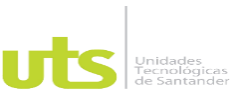 INVESTIGACIÓNINVESTIGACIÓNINVESTIGACIÓNINVESTIGACIÓNINVESTIGACIÓNINVESTIGACIÓNINVESTIGACIÓNINVESTIGACIÓNINVESTIGACIÓNINVESTIGACIÓNINVESTIGACIÓNINVESTIGACIÓNINVESTIGACIÓNINVESTIGACIÓN        PÁGINA: 1                                           De: 2        PÁGINA: 1                                           De: 2        PÁGINA: 1                                           De: 2        PÁGINA: 1                                           De: 2        PÁGINA: 1                                           De: 2        PÁGINA: 1                                           De: 2        PÁGINA: 1                                           De: 2        PÁGINA: 1                                           De: 2        PÁGINA: 1                                           De: 2INVESTIGACIÓNINVESTIGACIÓNINVESTIGACIÓNINVESTIGACIÓNINVESTIGACIÓNINVESTIGACIÓNINVESTIGACIÓNINVESTIGACIÓNINVESTIGACIÓNINVESTIGACIÓNINVESTIGACIÓNINVESTIGACIÓNINVESTIGACIÓNINVESTIGACIÓN       F – IN - 02       F – IN - 02PROYECTO EN CURSOPROYECTO EN CURSOPROYECTO EN CURSOPROYECTO EN CURSOPROYECTO EN CURSOPROYECTO EN CURSOPROYECTO EN CURSOPROYECTO EN CURSOPROYECTO EN CURSOPROYECTO EN CURSOPROYECTO EN CURSOPROYECTO EN CURSOPROYECTO EN CURSOPROYECTO EN CURSO VERSIÓN: 3.0 VERSIÓN: 3.0 VERSIÓN: 3.0 VERSIÓN: 3.0 VERSIÓN: 3.0 VERSIÓN: 3.0 VERSIÓN: 3.0 VERSIÓN: 3.0 VERSIÓN: 3.0Información GeneralInformación GeneralInformación GeneralInformación GeneralInformación GeneralInformación GeneralInformación GeneralInformación GeneralInformación GeneralInformación GeneralInformación GeneralInformación GeneralInformación GeneralInformación GeneralInformación GeneralInformación GeneralInformación GeneralInformación GeneralInformación GeneralInformación GeneralInformación GeneralInformación GeneralInformación GeneralInformación GeneralInformación GeneralFacultad   Ciencias Socioeconómicas y EmpresarialesFacultad   Ciencias Socioeconómicas y EmpresarialesFacultad   Ciencias Socioeconómicas y EmpresarialesFacultad   Ciencias Socioeconómicas y EmpresarialesFacultad   Ciencias Socioeconómicas y EmpresarialesFacultad   Ciencias Socioeconómicas y EmpresarialesFacultad   Ciencias Socioeconómicas y EmpresarialesFacultad   Ciencias Socioeconómicas y EmpresarialesFacultad   Ciencias Socioeconómicas y EmpresarialesFacultad   Ciencias Socioeconómicas y EmpresarialesFacultad   Ciencias Socioeconómicas y EmpresarialesFacultad   Ciencias Socioeconómicas y EmpresarialesFacultad   Ciencias Socioeconómicas y EmpresarialesFacultad   Ciencias Socioeconómicas y EmpresarialesFacultad   Ciencias Socioeconómicas y EmpresarialesFacultad   Ciencias Socioeconómicas y EmpresarialesFacultad   Ciencias Socioeconómicas y EmpresarialesFacultad   Ciencias Socioeconómicas y EmpresarialesFacultad   Ciencias Socioeconómicas y EmpresarialesFacultad   Ciencias Socioeconómicas y EmpresarialesFacultad   Ciencias Socioeconómicas y EmpresarialesFacultad   Ciencias Socioeconómicas y EmpresarialesFacultad   Ciencias Socioeconómicas y EmpresarialesFacultad   Ciencias Socioeconómicas y EmpresarialesFacultad   Ciencias Socioeconómicas y EmpresarialesPrograma AcadémicoTecnología en Gestión EmpresarialPrograma AcadémicoTecnología en Gestión EmpresarialPrograma AcadémicoTecnología en Gestión EmpresarialPrograma AcadémicoTecnología en Gestión EmpresarialPrograma AcadémicoTecnología en Gestión EmpresarialPrograma AcadémicoTecnología en Gestión EmpresarialPrograma AcadémicoTecnología en Gestión EmpresarialGrupo(s) de InvestigaciónDIANOIAGrupo(s) de InvestigaciónDIANOIAGrupo(s) de InvestigaciónDIANOIAGrupo(s) de InvestigaciónDIANOIAGrupo(s) de InvestigaciónDIANOIAGrupo(s) de InvestigaciónDIANOIAGrupo(s) de InvestigaciónDIANOIAGrupo(s) de InvestigaciónDIANOIAGrupo(s) de InvestigaciónDIANOIAGrupo(s) de InvestigaciónDIANOIAGrupo(s) de InvestigaciónDIANOIAGrupo(s) de InvestigaciónDIANOIAGrupo(s) de InvestigaciónDIANOIAGrupo(s) de InvestigaciónDIANOIAGrupo(s) de InvestigaciónDIANOIAGrupo(s) de InvestigaciónDIANOIAGrupo(s) de InvestigaciónDIANOIAGrupo(s) de InvestigaciónDIANOIAPrograma AcadémicoTecnología en Gestión EmpresarialPrograma AcadémicoTecnología en Gestión EmpresarialPrograma AcadémicoTecnología en Gestión EmpresarialPrograma AcadémicoTecnología en Gestión EmpresarialPrograma AcadémicoTecnología en Gestión EmpresarialPrograma AcadémicoTecnología en Gestión EmpresarialPrograma AcadémicoTecnología en Gestión EmpresarialGrupo(s) de InvestigaciónDIANOIAGrupo(s) de InvestigaciónDIANOIAGrupo(s) de InvestigaciónDIANOIAGrupo(s) de InvestigaciónDIANOIAGrupo(s) de InvestigaciónDIANOIAGrupo(s) de InvestigaciónDIANOIAGrupo(s) de InvestigaciónDIANOIAGrupo(s) de InvestigaciónDIANOIAGrupo(s) de InvestigaciónDIANOIAGrupo(s) de InvestigaciónDIANOIAGrupo(s) de InvestigaciónDIANOIAGrupo(s) de InvestigaciónDIANOIAGrupo(s) de InvestigaciónDIANOIAGrupo(s) de InvestigaciónDIANOIAGrupo(s) de InvestigaciónDIANOIAGrupo(s) de InvestigaciónDIANOIAGrupo(s) de InvestigaciónDIANOIAGrupo(s) de InvestigaciónDIANOIANombre del semillero /SiglaDRUCKERNombre del semillero /SiglaDRUCKERNombre del semillero /SiglaDRUCKERNombre del semillero /SiglaDRUCKERNombre del semillero /SiglaDRUCKERNombre del semillero /SiglaDRUCKERNombre del semillero /SiglaDRUCKERFecha creación:06/04/2016Fecha creación:06/04/2016Fecha creación:06/04/2016Fecha creación:06/04/2016Fecha creación:06/04/2016Fecha creación:06/04/2016Fecha creación:06/04/2016Fecha creación:06/04/2016Logo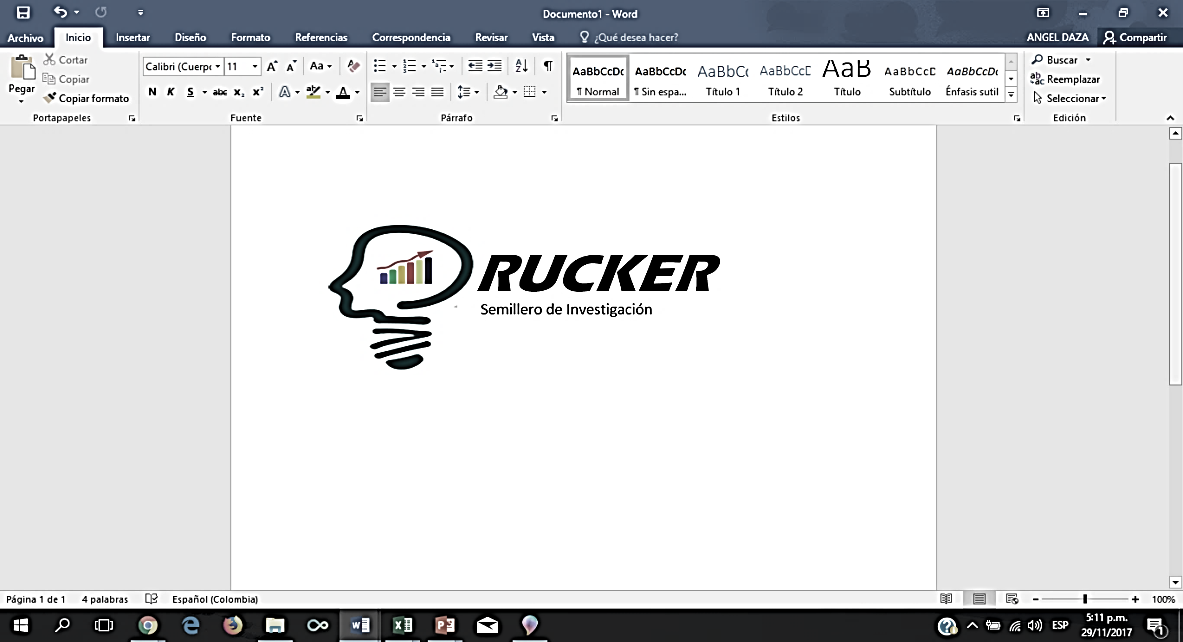 LogoLogoLogoLogoLogoLogoLogoLogoLogoNombre del semillero /SiglaDRUCKERNombre del semillero /SiglaDRUCKERNombre del semillero /SiglaDRUCKERNombre del semillero /SiglaDRUCKERNombre del semillero /SiglaDRUCKERNombre del semillero /SiglaDRUCKERNombre del semillero /SiglaDRUCKERFecha creación:06/04/2016Fecha creación:06/04/2016Fecha creación:06/04/2016Fecha creación:06/04/2016Fecha creación:06/04/2016Fecha creación:06/04/2016Fecha creación:06/04/2016Fecha creación:06/04/2016LogoLogoLogoLogoLogoLogoLogoLogoLogoLogoNombre del semillero /SiglaDRUCKERNombre del semillero /SiglaDRUCKERNombre del semillero /SiglaDRUCKERNombre del semillero /SiglaDRUCKERNombre del semillero /SiglaDRUCKERNombre del semillero /SiglaDRUCKERNombre del semillero /SiglaDRUCKERRegional:BarrancabermejaRegional:BarrancabermejaRegional:BarrancabermejaRegional:BarrancabermejaRegional:BarrancabermejaRegional:BarrancabermejaRegional:BarrancabermejaRegional:BarrancabermejaLogoLogoLogoLogoLogoLogoLogoLogoLogoLogoNombre del semillero /SiglaDRUCKERNombre del semillero /SiglaDRUCKERNombre del semillero /SiglaDRUCKERNombre del semillero /SiglaDRUCKERNombre del semillero /SiglaDRUCKERNombre del semillero /SiglaDRUCKERNombre del semillero /SiglaDRUCKERRegional:BarrancabermejaRegional:BarrancabermejaRegional:BarrancabermejaRegional:BarrancabermejaRegional:BarrancabermejaRegional:BarrancabermejaRegional:BarrancabermejaRegional:BarrancabermejaLogoLogoLogoLogoLogoLogoLogoLogoLogoLogoLíneas de InvestigaciónInnovación y Desarrollo TecnológicoLíneas de InvestigaciónInnovación y Desarrollo TecnológicoLíneas de InvestigaciónInnovación y Desarrollo TecnológicoLíneas de InvestigaciónInnovación y Desarrollo TecnológicoLíneas de InvestigaciónInnovación y Desarrollo TecnológicoLíneas de InvestigaciónInnovación y Desarrollo TecnológicoLíneas de InvestigaciónInnovación y Desarrollo TecnológicoLíneas de InvestigaciónInnovación y Desarrollo TecnológicoLíneas de InvestigaciónInnovación y Desarrollo TecnológicoLíneas de InvestigaciónInnovación y Desarrollo TecnológicoLíneas de InvestigaciónInnovación y Desarrollo TecnológicoLíneas de InvestigaciónInnovación y Desarrollo TecnológicoLíneas de InvestigaciónInnovación y Desarrollo TecnológicoLíneas de InvestigaciónInnovación y Desarrollo TecnológicoLíneas de InvestigaciónInnovación y Desarrollo TecnológicoLogoLogoLogoLogoLogoLogoLogoLogoLogoLogoÁreas del saber (1)Áreas del saber (1)Áreas del saber (1)Áreas del saber (1)Áreas del saber (1)Áreas del saber (1)Áreas del saber (1)Áreas del saber (1)Áreas del saber (1)Áreas del saber (1)Áreas del saber (1)Áreas del saber (1)Áreas del saber (1)Áreas del saber (1)Áreas del saber (1)Áreas del saber (1)Áreas del saber (1)Áreas del saber (1)Áreas del saber (1)Áreas del saber (1)Áreas del saber (1)Áreas del saber (1)Áreas del saber (1)Áreas del saber (1)Áreas del saber (1)1. Ciencias Naturales1. Ciencias Naturales1. Ciencias Naturales1. Ciencias Naturales1. Ciencias Naturales1. Ciencias Naturales2. Ingeniería y Tecnologías2. Ingeniería y Tecnologías2. Ingeniería y Tecnologías2. Ingeniería y Tecnologías2. Ingeniería y Tecnologías2. Ingeniería y Tecnologías2. Ingeniería y Tecnologías2. Ingeniería y Tecnologías2. Ingeniería y Tecnologías2. Ingeniería y Tecnologías2. Ingeniería y Tecnologías2. Ingeniería y Tecnologías2. Ingeniería y Tecnologías2. Ingeniería y Tecnologías2. Ingeniería y Tecnologías2. Ingeniería y Tecnologías3. Ciencias Médicas y de la Salud3. Ciencias Médicas y de la Salud3. Ciencias Médicas y de la Salud3. Ciencias Médicas y de la Salud3. Ciencias Médicas y de la Salud3. Ciencias Médicas y de la Salud4. Ciencias Agrícolas4. Ciencias Agrícolas4. Ciencias Agrícolas4. Ciencias Agrícolas4. Ciencias Agrícolas4. Ciencias Agrícolas4. Ciencias Agrícolas4. Ciencias Agrícolas4. Ciencias Agrícolas4. Ciencias Agrícolas4. Ciencias Agrícolas4. Ciencias Agrícolas4. Ciencias Agrícolas4. Ciencias Agrícolas4. Ciencias Agrícolas4. Ciencias Agrícolas X5. Ciencias sociales5. Ciencias sociales5. Ciencias sociales5. Ciencias sociales5. Ciencias sociales5. Ciencias sociales6. Humanidades6. Humanidades6. Humanidades6. Humanidades6. Humanidades6. Humanidades6. Humanidades6. Humanidades6. Humanidades6. Humanidades6. Humanidades6. Humanidades6. Humanidades6. Humanidades6. Humanidades6. HumanidadesInformación del Director del ProyectoInformación del Director del ProyectoInformación del Director del ProyectoInformación del Director del ProyectoInformación del Director del ProyectoInformación del Director del ProyectoInformación del Director del ProyectoInformación del Director del ProyectoInformación del Director del ProyectoInformación del Director del ProyectoInformación del Director del ProyectoInformación del Director del ProyectoInformación del Director del ProyectoInformación del Director del ProyectoInformación del Director del ProyectoInformación del Director del ProyectoInformación del Director del ProyectoInformación del Director del ProyectoInformación del Director del ProyectoInformación del Director del ProyectoInformación del Director del ProyectoInformación del Director del ProyectoInformación del Director del ProyectoInformación del Director del ProyectoInformación del Director del ProyectoNombre René Mauricio Peñarredonda QuinteroNombre René Mauricio Peñarredonda QuinteroNombre René Mauricio Peñarredonda QuinteroNombre René Mauricio Peñarredonda QuinteroNombre René Mauricio Peñarredonda QuinteroNombre René Mauricio Peñarredonda QuinteroNombre René Mauricio Peñarredonda QuinteroNo. de identificación y lugar de expediciónCC. 91445817 BarrancabermejaNo. de identificación y lugar de expediciónCC. 91445817 BarrancabermejaNo. de identificación y lugar de expediciónCC. 91445817 BarrancabermejaNo. de identificación y lugar de expediciónCC. 91445817 BarrancabermejaNo. de identificación y lugar de expediciónCC. 91445817 BarrancabermejaNo. de identificación y lugar de expediciónCC. 91445817 BarrancabermejaNo. de identificación y lugar de expediciónCC. 91445817 BarrancabermejaNo. de identificación y lugar de expediciónCC. 91445817 BarrancabermejaNo. de identificación y lugar de expediciónCC. 91445817 BarrancabermejaNo. de identificación y lugar de expediciónCC. 91445817 BarrancabermejaNo. de identificación y lugar de expediciónCC. 91445817 BarrancabermejaNo. de identificación y lugar de expediciónCC. 91445817 BarrancabermejaNo. de identificación y lugar de expediciónCC. 91445817 BarrancabermejaNo. de identificación y lugar de expediciónCC. 91445817 BarrancabermejaNo. de identificación y lugar de expediciónCC. 91445817 BarrancabermejaNo. de identificación y lugar de expediciónCC. 91445817 BarrancabermejaNo. de identificación y lugar de expediciónCC. 91445817 BarrancabermejaNo. de identificación y lugar de expediciónCC. 91445817 BarrancabermejaNombre René Mauricio Peñarredonda QuinteroNombre René Mauricio Peñarredonda QuinteroNombre René Mauricio Peñarredonda QuinteroNombre René Mauricio Peñarredonda QuinteroNombre René Mauricio Peñarredonda QuinteroNombre René Mauricio Peñarredonda QuinteroNombre René Mauricio Peñarredonda QuinteroNo. de identificación y lugar de expediciónCC. 91445817 BarrancabermejaNo. de identificación y lugar de expediciónCC. 91445817 BarrancabermejaNo. de identificación y lugar de expediciónCC. 91445817 BarrancabermejaNo. de identificación y lugar de expediciónCC. 91445817 BarrancabermejaNo. de identificación y lugar de expediciónCC. 91445817 BarrancabermejaNo. de identificación y lugar de expediciónCC. 91445817 BarrancabermejaNo. de identificación y lugar de expediciónCC. 91445817 BarrancabermejaNo. de identificación y lugar de expediciónCC. 91445817 BarrancabermejaNo. de identificación y lugar de expediciónCC. 91445817 BarrancabermejaNo. de identificación y lugar de expediciónCC. 91445817 BarrancabermejaNo. de identificación y lugar de expediciónCC. 91445817 BarrancabermejaNo. de identificación y lugar de expediciónCC. 91445817 BarrancabermejaNo. de identificación y lugar de expediciónCC. 91445817 BarrancabermejaNo. de identificación y lugar de expediciónCC. 91445817 BarrancabermejaNo. de identificación y lugar de expediciónCC. 91445817 BarrancabermejaNo. de identificación y lugar de expediciónCC. 91445817 BarrancabermejaNo. de identificación y lugar de expediciónCC. 91445817 BarrancabermejaNo. de identificación y lugar de expediciónCC. 91445817 BarrancabermejaNombre René Mauricio Peñarredonda QuinteroNombre René Mauricio Peñarredonda QuinteroNombre René Mauricio Peñarredonda QuinteroNombre René Mauricio Peñarredonda QuinteroNombre René Mauricio Peñarredonda QuinteroNombre René Mauricio Peñarredonda QuinteroNombre René Mauricio Peñarredonda QuinteroNo. de identificación y lugar de expediciónCC. 91445817 BarrancabermejaNo. de identificación y lugar de expediciónCC. 91445817 BarrancabermejaNo. de identificación y lugar de expediciónCC. 91445817 BarrancabermejaNo. de identificación y lugar de expediciónCC. 91445817 BarrancabermejaNo. de identificación y lugar de expediciónCC. 91445817 BarrancabermejaNo. de identificación y lugar de expediciónCC. 91445817 BarrancabermejaNo. de identificación y lugar de expediciónCC. 91445817 BarrancabermejaNo. de identificación y lugar de expediciónCC. 91445817 BarrancabermejaNo. de identificación y lugar de expediciónCC. 91445817 BarrancabermejaNo. de identificación y lugar de expediciónCC. 91445817 BarrancabermejaNo. de identificación y lugar de expediciónCC. 91445817 BarrancabermejaNo. de identificación y lugar de expediciónCC. 91445817 BarrancabermejaNo. de identificación y lugar de expediciónCC. 91445817 BarrancabermejaNo. de identificación y lugar de expediciónCC. 91445817 BarrancabermejaNo. de identificación y lugar de expediciónCC. 91445817 BarrancabermejaNo. de identificación y lugar de expediciónCC. 91445817 BarrancabermejaNo. de identificación y lugar de expediciónCC. 91445817 BarrancabermejaNo. de identificación y lugar de expediciónCC. 91445817 BarrancabermejaNivel de Formación AcadémicaAdministrador Comercial y de SistemasEspecialista en Gerencia Estratégica de MercadeoMagister en Administración de OrganizacionesNivel de Formación AcadémicaAdministrador Comercial y de SistemasEspecialista en Gerencia Estratégica de MercadeoMagister en Administración de OrganizacionesNivel de Formación AcadémicaAdministrador Comercial y de SistemasEspecialista en Gerencia Estratégica de MercadeoMagister en Administración de OrganizacionesNivel de Formación AcadémicaAdministrador Comercial y de SistemasEspecialista en Gerencia Estratégica de MercadeoMagister en Administración de OrganizacionesNivel de Formación AcadémicaAdministrador Comercial y de SistemasEspecialista en Gerencia Estratégica de MercadeoMagister en Administración de OrganizacionesNivel de Formación AcadémicaAdministrador Comercial y de SistemasEspecialista en Gerencia Estratégica de MercadeoMagister en Administración de OrganizacionesNivel de Formación AcadémicaAdministrador Comercial y de SistemasEspecialista en Gerencia Estratégica de MercadeoMagister en Administración de OrganizacionesNivel de Formación AcadémicaAdministrador Comercial y de SistemasEspecialista en Gerencia Estratégica de MercadeoMagister en Administración de OrganizacionesNivel de Formación AcadémicaAdministrador Comercial y de SistemasEspecialista en Gerencia Estratégica de MercadeoMagister en Administración de OrganizacionesNivel de Formación AcadémicaAdministrador Comercial y de SistemasEspecialista en Gerencia Estratégica de MercadeoMagister en Administración de Organizaciones x xAsesorAsesorAsesorAsesorAsesorAsesorAsesorAsesorAsesorAsesorAsesorAsesorAsesorNivel de Formación AcadémicaAdministrador Comercial y de SistemasEspecialista en Gerencia Estratégica de MercadeoMagister en Administración de OrganizacionesNivel de Formación AcadémicaAdministrador Comercial y de SistemasEspecialista en Gerencia Estratégica de MercadeoMagister en Administración de OrganizacionesNivel de Formación AcadémicaAdministrador Comercial y de SistemasEspecialista en Gerencia Estratégica de MercadeoMagister en Administración de OrganizacionesNivel de Formación AcadémicaAdministrador Comercial y de SistemasEspecialista en Gerencia Estratégica de MercadeoMagister en Administración de OrganizacionesNivel de Formación AcadémicaAdministrador Comercial y de SistemasEspecialista en Gerencia Estratégica de MercadeoMagister en Administración de OrganizacionesNivel de Formación AcadémicaAdministrador Comercial y de SistemasEspecialista en Gerencia Estratégica de MercadeoMagister en Administración de OrganizacionesNivel de Formación AcadémicaAdministrador Comercial y de SistemasEspecialista en Gerencia Estratégica de MercadeoMagister en Administración de OrganizacionesNivel de Formación AcadémicaAdministrador Comercial y de SistemasEspecialista en Gerencia Estratégica de MercadeoMagister en Administración de OrganizacionesNivel de Formación AcadémicaAdministrador Comercial y de SistemasEspecialista en Gerencia Estratégica de MercadeoMagister en Administración de OrganizacionesNivel de Formación AcadémicaAdministrador Comercial y de SistemasEspecialista en Gerencia Estratégica de MercadeoMagister en Administración de Organizaciones x xLíder de semilleroLíder de semilleroLíder de semilleroLíder de semilleroLíder de semilleroLíder de semilleroLíder de semilleroLíder de semilleroLíder de semilleroLíder de semilleroLíder de semilleroLíder de semilleroLíder de semilleroCelular      3182038731Celular      3182038731Celular      3182038731Celular      3182038731Celular      3182038731Celular      3182038731Celular      3182038731Correo Electrónico     renequintero@correo.uts.edu.coCorreo Electrónico     renequintero@correo.uts.edu.coCorreo Electrónico     renequintero@correo.uts.edu.coCorreo Electrónico     renequintero@correo.uts.edu.coCorreo Electrónico     renequintero@correo.uts.edu.coCorreo Electrónico     renequintero@correo.uts.edu.coCorreo Electrónico     renequintero@correo.uts.edu.coCorreo Electrónico     renequintero@correo.uts.edu.coCorreo Electrónico     renequintero@correo.uts.edu.coCorreo Electrónico     renequintero@correo.uts.edu.coCorreo Electrónico     renequintero@correo.uts.edu.coCorreo Electrónico     renequintero@correo.uts.edu.coCorreo Electrónico     renequintero@correo.uts.edu.coCorreo Electrónico     renequintero@correo.uts.edu.coCorreo Electrónico     renequintero@correo.uts.edu.coCorreo Electrónico     renequintero@correo.uts.edu.coCorreo Electrónico     renequintero@correo.uts.edu.coCorreo Electrónico     renequintero@correo.uts.edu.coInformación de los autoresInformación de los autoresInformación de los autoresInformación de los autoresInformación de los autoresInformación de los autoresInformación de los autoresInformación de los autoresInformación de los autoresInformación de los autoresInformación de los autoresInformación de los autoresInformación de los autoresInformación de los autoresInformación de los autoresInformación de los autoresInformación de los autoresInformación de los autoresInformación de los autoresInformación de los autoresInformación de los autoresInformación de los autoresInformación de los autoresInformación de los autoresInformación de los autoresNombreNombreNo. Identificación y lugar de expedición:No. Identificación y lugar de expedición:No. Identificación y lugar de expedición:No. Identificación y lugar de expedición:No. Identificación y lugar de expedición:CelularCelularCelularCelularCelularCelularCelularCelularCorreo ElectrónicoCorreo ElectrónicoCorreo ElectrónicoCorreo ElectrónicoCorreo ElectrónicoCorreo ElectrónicoCorreo ElectrónicoCorreo ElectrónicoCorreo ElectrónicoCorreo ElectrónicoBRENDA CAROLINA CÁRDENAZBRENDA CAROLINA CÁRDENAZ1.045.666.453 de Barrancabermeja1.045.666.453 de Barrancabermeja1.045.666.453 de Barrancabermeja1.045.666.453 de Barrancabermeja1.045.666.453 de Barrancabermeja            3017541947            3017541947            3017541947            3017541947            3017541947            3017541947            3017541947            3017541947Bccardenas@uts.edu.coBccardenas@uts.edu.coBccardenas@uts.edu.coBccardenas@uts.edu.coBccardenas@uts.edu.coBccardenas@uts.edu.coBccardenas@uts.edu.coBccardenas@uts.edu.coBccardenas@uts.edu.coBccardenas@uts.edu.coLIZETH PAOLA TABORDA VANEGASLIZETH PAOLA TABORDA VANEGAS1.005.240.019 de Barrancabermeja1.005.240.019 de Barrancabermeja1.005.240.019 de Barrancabermeja1.005.240.019 de Barrancabermeja1.005.240.019 de Barrancabermeja32148341353214834135321483413532148341353214834135321483413532148341353214834135lpaolataborda@uts.edu.colpaolataborda@uts.edu.colpaolataborda@uts.edu.colpaolataborda@uts.edu.colpaolataborda@uts.edu.colpaolataborda@uts.edu.colpaolataborda@uts.edu.colpaolataborda@uts.edu.colpaolataborda@uts.edu.colpaolataborda@uts.edu.coNICOLE ANDREA SIERRA AFANADORNICOLE ANDREA SIERRA AFANADOR1.005.184.536 de Barrancabermeja1.005.184.536 de Barrancabermeja1.005.184.536 de Barrancabermeja1.005.184.536 de Barrancabermeja1.005.184.536 de Barrancabermeja31189170753118917075311891707531189170753118917075311891707531189170753118917075nandreasierra@uts.edu.conandreasierra@uts.edu.conandreasierra@uts.edu.conandreasierra@uts.edu.conandreasierra@uts.edu.conandreasierra@uts.edu.conandreasierra@uts.edu.conandreasierra@uts.edu.conandreasierra@uts.edu.conandreasierra@uts.edu.coMARGIE TATIANA SARMIENTO RAMÍREZMARGIE TATIANA SARMIENTO RAMÍREZ1.005.177.100 de Barrancabermeja1.005.177.100 de Barrancabermeja1.005.177.100 de Barrancabermeja1.005.177.100 de Barrancabermeja1.005.177.100 de Barrancabermeja            3222709380            3222709380            3222709380            3222709380            3222709380            3222709380            3222709380            3222709380mtsarmiento@uts.edu.comtsarmiento@uts.edu.comtsarmiento@uts.edu.comtsarmiento@uts.edu.comtsarmiento@uts.edu.comtsarmiento@uts.edu.comtsarmiento@uts.edu.comtsarmiento@uts.edu.comtsarmiento@uts.edu.comtsarmiento@uts.edu.coJAHIR FAVIAN PIÑA SIERRAJAHIR FAVIAN PIÑA SIERRA1.098.651.973 de Bucaramanga1.098.651.973 de Bucaramanga1.098.651.973 de Bucaramanga1.098.651.973 de Bucaramanga1.098.651.973 de Bucaramanga31189454343118945434311894543431189454343118945434311894543431189454343118945434jpina@uts.edu.cojpina@uts.edu.cojpina@uts.edu.cojpina@uts.edu.cojpina@uts.edu.cojpina@uts.edu.cojpina@uts.edu.cojpina@uts.edu.cojpina@uts.edu.cojpina@uts.edu.coProyectoProyectoProyectoProyectoProyectoProyectoProyectoProyectoProyectoProyectoProyectoProyectoProyectoProyectoProyectoProyectoProyectoProyectoProyectoProyectoProyectoProyectoProyectoProyectoProyecto1. Título del ProyectoCENTRO DE ACONDICIONAMIENTO FISICO EN REALIDAD VIRTUAL1. Título del ProyectoCENTRO DE ACONDICIONAMIENTO FISICO EN REALIDAD VIRTUAL1. Título del ProyectoCENTRO DE ACONDICIONAMIENTO FISICO EN REALIDAD VIRTUAL1. Título del ProyectoCENTRO DE ACONDICIONAMIENTO FISICO EN REALIDAD VIRTUAL1. Título del ProyectoCENTRO DE ACONDICIONAMIENTO FISICO EN REALIDAD VIRTUAL1. Título del ProyectoCENTRO DE ACONDICIONAMIENTO FISICO EN REALIDAD VIRTUAL1. Título del ProyectoCENTRO DE ACONDICIONAMIENTO FISICO EN REALIDAD VIRTUALModalidad del Proyecto (2)Modalidad del Proyecto (2)Modalidad del Proyecto (2)Modalidad del Proyecto (2)Modalidad del Proyecto (2)Modalidad del Proyecto (2)Modalidad del Proyecto (2)Modalidad del Proyecto (2)Modalidad del Proyecto (2)Modalidad del Proyecto (2)Modalidad del Proyecto (2)Modalidad del Proyecto (2)Modalidad del Proyecto (2)Modalidad del Proyecto (2)Modalidad del Proyecto (2)Modalidad del Proyecto (2)Modalidad del Proyecto (2)Modalidad del Proyecto (2)1. Título del ProyectoCENTRO DE ACONDICIONAMIENTO FISICO EN REALIDAD VIRTUAL1. Título del ProyectoCENTRO DE ACONDICIONAMIENTO FISICO EN REALIDAD VIRTUAL1. Título del ProyectoCENTRO DE ACONDICIONAMIENTO FISICO EN REALIDAD VIRTUAL1. Título del ProyectoCENTRO DE ACONDICIONAMIENTO FISICO EN REALIDAD VIRTUAL1. Título del ProyectoCENTRO DE ACONDICIONAMIENTO FISICO EN REALIDAD VIRTUAL1. Título del ProyectoCENTRO DE ACONDICIONAMIENTO FISICO EN REALIDAD VIRTUAL1. Título del ProyectoCENTRO DE ACONDICIONAMIENTO FISICO EN REALIDAD VIRTUALPAPAPIPITGTGREOtra. Cuál?Otra. Cuál?Otra. Cuál?Otra. Cuál?Otra. Cuál?Otra. Cuál?Otra. Cuál?Otra. Cuál?Otra. Cuál?Otra. Cuál?Otra. Cuál?1. Título del ProyectoCENTRO DE ACONDICIONAMIENTO FISICO EN REALIDAD VIRTUAL1. Título del ProyectoCENTRO DE ACONDICIONAMIENTO FISICO EN REALIDAD VIRTUAL1. Título del ProyectoCENTRO DE ACONDICIONAMIENTO FISICO EN REALIDAD VIRTUAL1. Título del ProyectoCENTRO DE ACONDICIONAMIENTO FISICO EN REALIDAD VIRTUAL1. Título del ProyectoCENTRO DE ACONDICIONAMIENTO FISICO EN REALIDAD VIRTUAL1. Título del ProyectoCENTRO DE ACONDICIONAMIENTO FISICO EN REALIDAD VIRTUAL1. Título del ProyectoCENTRO DE ACONDICIONAMIENTO FISICO EN REALIDAD VIRTUALXX2. En Colombia, 56% de la población entre los 18 y 64 años de edad, está en condición de sobrepeso u obesidad y una de cada cinco personas tiene obesidad, de acuerdo con la más actual Encuesta Nacional de Situación Nutricional de 2015 (Ensin) del Ministerio de Salud en Colombia. Debido a esto se crea este acondicionamiento físico en realidad virtual donde se implementan lentes con gráficos tridimensionales (3D), Simulación de comportamiento, maquinas, etc. Motivando a las personas a cambiar sus hábitos mentales y seculares, este centro de acondicionamiento físico les permitirá realizar actividad física de una forma diferente, el ejercicio les permite mejorar la fuerza muscular y aumentar la resistencia, suministra oxígeno y nutrientes a los tejidos y ayuda a que el sistema cardiovascular funcione de manera más eficiente. También se les da la opción a las personas de escoger deporte o ejercicio. El centro de acondicionamiento físico está evaluado para todo tipo de audiencia, las maquinas son calificadas para personas con discapacidad. Cada integrante llevará su debido registro medico en manos de los mejores nutricionistas, que les ayudará con su ejercicio diario y alimentación. El fin de este centro es ayudar a las personas con su sobre peso o mejorar su calidad de vida y que implementen el ejercicio diario. 2. En Colombia, 56% de la población entre los 18 y 64 años de edad, está en condición de sobrepeso u obesidad y una de cada cinco personas tiene obesidad, de acuerdo con la más actual Encuesta Nacional de Situación Nutricional de 2015 (Ensin) del Ministerio de Salud en Colombia. Debido a esto se crea este acondicionamiento físico en realidad virtual donde se implementan lentes con gráficos tridimensionales (3D), Simulación de comportamiento, maquinas, etc. Motivando a las personas a cambiar sus hábitos mentales y seculares, este centro de acondicionamiento físico les permitirá realizar actividad física de una forma diferente, el ejercicio les permite mejorar la fuerza muscular y aumentar la resistencia, suministra oxígeno y nutrientes a los tejidos y ayuda a que el sistema cardiovascular funcione de manera más eficiente. También se les da la opción a las personas de escoger deporte o ejercicio. El centro de acondicionamiento físico está evaluado para todo tipo de audiencia, las maquinas son calificadas para personas con discapacidad. Cada integrante llevará su debido registro medico en manos de los mejores nutricionistas, que les ayudará con su ejercicio diario y alimentación. El fin de este centro es ayudar a las personas con su sobre peso o mejorar su calidad de vida y que implementen el ejercicio diario. 2. En Colombia, 56% de la población entre los 18 y 64 años de edad, está en condición de sobrepeso u obesidad y una de cada cinco personas tiene obesidad, de acuerdo con la más actual Encuesta Nacional de Situación Nutricional de 2015 (Ensin) del Ministerio de Salud en Colombia. Debido a esto se crea este acondicionamiento físico en realidad virtual donde se implementan lentes con gráficos tridimensionales (3D), Simulación de comportamiento, maquinas, etc. Motivando a las personas a cambiar sus hábitos mentales y seculares, este centro de acondicionamiento físico les permitirá realizar actividad física de una forma diferente, el ejercicio les permite mejorar la fuerza muscular y aumentar la resistencia, suministra oxígeno y nutrientes a los tejidos y ayuda a que el sistema cardiovascular funcione de manera más eficiente. También se les da la opción a las personas de escoger deporte o ejercicio. El centro de acondicionamiento físico está evaluado para todo tipo de audiencia, las maquinas son calificadas para personas con discapacidad. Cada integrante llevará su debido registro medico en manos de los mejores nutricionistas, que les ayudará con su ejercicio diario y alimentación. El fin de este centro es ayudar a las personas con su sobre peso o mejorar su calidad de vida y que implementen el ejercicio diario. 2. En Colombia, 56% de la población entre los 18 y 64 años de edad, está en condición de sobrepeso u obesidad y una de cada cinco personas tiene obesidad, de acuerdo con la más actual Encuesta Nacional de Situación Nutricional de 2015 (Ensin) del Ministerio de Salud en Colombia. Debido a esto se crea este acondicionamiento físico en realidad virtual donde se implementan lentes con gráficos tridimensionales (3D), Simulación de comportamiento, maquinas, etc. Motivando a las personas a cambiar sus hábitos mentales y seculares, este centro de acondicionamiento físico les permitirá realizar actividad física de una forma diferente, el ejercicio les permite mejorar la fuerza muscular y aumentar la resistencia, suministra oxígeno y nutrientes a los tejidos y ayuda a que el sistema cardiovascular funcione de manera más eficiente. También se les da la opción a las personas de escoger deporte o ejercicio. El centro de acondicionamiento físico está evaluado para todo tipo de audiencia, las maquinas son calificadas para personas con discapacidad. Cada integrante llevará su debido registro medico en manos de los mejores nutricionistas, que les ayudará con su ejercicio diario y alimentación. El fin de este centro es ayudar a las personas con su sobre peso o mejorar su calidad de vida y que implementen el ejercicio diario. 2. En Colombia, 56% de la población entre los 18 y 64 años de edad, está en condición de sobrepeso u obesidad y una de cada cinco personas tiene obesidad, de acuerdo con la más actual Encuesta Nacional de Situación Nutricional de 2015 (Ensin) del Ministerio de Salud en Colombia. Debido a esto se crea este acondicionamiento físico en realidad virtual donde se implementan lentes con gráficos tridimensionales (3D), Simulación de comportamiento, maquinas, etc. Motivando a las personas a cambiar sus hábitos mentales y seculares, este centro de acondicionamiento físico les permitirá realizar actividad física de una forma diferente, el ejercicio les permite mejorar la fuerza muscular y aumentar la resistencia, suministra oxígeno y nutrientes a los tejidos y ayuda a que el sistema cardiovascular funcione de manera más eficiente. También se les da la opción a las personas de escoger deporte o ejercicio. El centro de acondicionamiento físico está evaluado para todo tipo de audiencia, las maquinas son calificadas para personas con discapacidad. Cada integrante llevará su debido registro medico en manos de los mejores nutricionistas, que les ayudará con su ejercicio diario y alimentación. El fin de este centro es ayudar a las personas con su sobre peso o mejorar su calidad de vida y que implementen el ejercicio diario. 2. En Colombia, 56% de la población entre los 18 y 64 años de edad, está en condición de sobrepeso u obesidad y una de cada cinco personas tiene obesidad, de acuerdo con la más actual Encuesta Nacional de Situación Nutricional de 2015 (Ensin) del Ministerio de Salud en Colombia. Debido a esto se crea este acondicionamiento físico en realidad virtual donde se implementan lentes con gráficos tridimensionales (3D), Simulación de comportamiento, maquinas, etc. Motivando a las personas a cambiar sus hábitos mentales y seculares, este centro de acondicionamiento físico les permitirá realizar actividad física de una forma diferente, el ejercicio les permite mejorar la fuerza muscular y aumentar la resistencia, suministra oxígeno y nutrientes a los tejidos y ayuda a que el sistema cardiovascular funcione de manera más eficiente. También se les da la opción a las personas de escoger deporte o ejercicio. El centro de acondicionamiento físico está evaluado para todo tipo de audiencia, las maquinas son calificadas para personas con discapacidad. Cada integrante llevará su debido registro medico en manos de los mejores nutricionistas, que les ayudará con su ejercicio diario y alimentación. El fin de este centro es ayudar a las personas con su sobre peso o mejorar su calidad de vida y que implementen el ejercicio diario. 2. En Colombia, 56% de la población entre los 18 y 64 años de edad, está en condición de sobrepeso u obesidad y una de cada cinco personas tiene obesidad, de acuerdo con la más actual Encuesta Nacional de Situación Nutricional de 2015 (Ensin) del Ministerio de Salud en Colombia. Debido a esto se crea este acondicionamiento físico en realidad virtual donde se implementan lentes con gráficos tridimensionales (3D), Simulación de comportamiento, maquinas, etc. Motivando a las personas a cambiar sus hábitos mentales y seculares, este centro de acondicionamiento físico les permitirá realizar actividad física de una forma diferente, el ejercicio les permite mejorar la fuerza muscular y aumentar la resistencia, suministra oxígeno y nutrientes a los tejidos y ayuda a que el sistema cardiovascular funcione de manera más eficiente. También se les da la opción a las personas de escoger deporte o ejercicio. El centro de acondicionamiento físico está evaluado para todo tipo de audiencia, las maquinas son calificadas para personas con discapacidad. Cada integrante llevará su debido registro medico en manos de los mejores nutricionistas, que les ayudará con su ejercicio diario y alimentación. El fin de este centro es ayudar a las personas con su sobre peso o mejorar su calidad de vida y que implementen el ejercicio diario. 2. En Colombia, 56% de la población entre los 18 y 64 años de edad, está en condición de sobrepeso u obesidad y una de cada cinco personas tiene obesidad, de acuerdo con la más actual Encuesta Nacional de Situación Nutricional de 2015 (Ensin) del Ministerio de Salud en Colombia. Debido a esto se crea este acondicionamiento físico en realidad virtual donde se implementan lentes con gráficos tridimensionales (3D), Simulación de comportamiento, maquinas, etc. Motivando a las personas a cambiar sus hábitos mentales y seculares, este centro de acondicionamiento físico les permitirá realizar actividad física de una forma diferente, el ejercicio les permite mejorar la fuerza muscular y aumentar la resistencia, suministra oxígeno y nutrientes a los tejidos y ayuda a que el sistema cardiovascular funcione de manera más eficiente. También se les da la opción a las personas de escoger deporte o ejercicio. El centro de acondicionamiento físico está evaluado para todo tipo de audiencia, las maquinas son calificadas para personas con discapacidad. Cada integrante llevará su debido registro medico en manos de los mejores nutricionistas, que les ayudará con su ejercicio diario y alimentación. El fin de este centro es ayudar a las personas con su sobre peso o mejorar su calidad de vida y que implementen el ejercicio diario. 2. En Colombia, 56% de la población entre los 18 y 64 años de edad, está en condición de sobrepeso u obesidad y una de cada cinco personas tiene obesidad, de acuerdo con la más actual Encuesta Nacional de Situación Nutricional de 2015 (Ensin) del Ministerio de Salud en Colombia. Debido a esto se crea este acondicionamiento físico en realidad virtual donde se implementan lentes con gráficos tridimensionales (3D), Simulación de comportamiento, maquinas, etc. Motivando a las personas a cambiar sus hábitos mentales y seculares, este centro de acondicionamiento físico les permitirá realizar actividad física de una forma diferente, el ejercicio les permite mejorar la fuerza muscular y aumentar la resistencia, suministra oxígeno y nutrientes a los tejidos y ayuda a que el sistema cardiovascular funcione de manera más eficiente. También se les da la opción a las personas de escoger deporte o ejercicio. El centro de acondicionamiento físico está evaluado para todo tipo de audiencia, las maquinas son calificadas para personas con discapacidad. Cada integrante llevará su debido registro medico en manos de los mejores nutricionistas, que les ayudará con su ejercicio diario y alimentación. El fin de este centro es ayudar a las personas con su sobre peso o mejorar su calidad de vida y que implementen el ejercicio diario. 2. En Colombia, 56% de la población entre los 18 y 64 años de edad, está en condición de sobrepeso u obesidad y una de cada cinco personas tiene obesidad, de acuerdo con la más actual Encuesta Nacional de Situación Nutricional de 2015 (Ensin) del Ministerio de Salud en Colombia. Debido a esto se crea este acondicionamiento físico en realidad virtual donde se implementan lentes con gráficos tridimensionales (3D), Simulación de comportamiento, maquinas, etc. Motivando a las personas a cambiar sus hábitos mentales y seculares, este centro de acondicionamiento físico les permitirá realizar actividad física de una forma diferente, el ejercicio les permite mejorar la fuerza muscular y aumentar la resistencia, suministra oxígeno y nutrientes a los tejidos y ayuda a que el sistema cardiovascular funcione de manera más eficiente. También se les da la opción a las personas de escoger deporte o ejercicio. El centro de acondicionamiento físico está evaluado para todo tipo de audiencia, las maquinas son calificadas para personas con discapacidad. Cada integrante llevará su debido registro medico en manos de los mejores nutricionistas, que les ayudará con su ejercicio diario y alimentación. El fin de este centro es ayudar a las personas con su sobre peso o mejorar su calidad de vida y que implementen el ejercicio diario. 2. En Colombia, 56% de la población entre los 18 y 64 años de edad, está en condición de sobrepeso u obesidad y una de cada cinco personas tiene obesidad, de acuerdo con la más actual Encuesta Nacional de Situación Nutricional de 2015 (Ensin) del Ministerio de Salud en Colombia. Debido a esto se crea este acondicionamiento físico en realidad virtual donde se implementan lentes con gráficos tridimensionales (3D), Simulación de comportamiento, maquinas, etc. Motivando a las personas a cambiar sus hábitos mentales y seculares, este centro de acondicionamiento físico les permitirá realizar actividad física de una forma diferente, el ejercicio les permite mejorar la fuerza muscular y aumentar la resistencia, suministra oxígeno y nutrientes a los tejidos y ayuda a que el sistema cardiovascular funcione de manera más eficiente. También se les da la opción a las personas de escoger deporte o ejercicio. El centro de acondicionamiento físico está evaluado para todo tipo de audiencia, las maquinas son calificadas para personas con discapacidad. Cada integrante llevará su debido registro medico en manos de los mejores nutricionistas, que les ayudará con su ejercicio diario y alimentación. El fin de este centro es ayudar a las personas con su sobre peso o mejorar su calidad de vida y que implementen el ejercicio diario. 2. En Colombia, 56% de la población entre los 18 y 64 años de edad, está en condición de sobrepeso u obesidad y una de cada cinco personas tiene obesidad, de acuerdo con la más actual Encuesta Nacional de Situación Nutricional de 2015 (Ensin) del Ministerio de Salud en Colombia. Debido a esto se crea este acondicionamiento físico en realidad virtual donde se implementan lentes con gráficos tridimensionales (3D), Simulación de comportamiento, maquinas, etc. Motivando a las personas a cambiar sus hábitos mentales y seculares, este centro de acondicionamiento físico les permitirá realizar actividad física de una forma diferente, el ejercicio les permite mejorar la fuerza muscular y aumentar la resistencia, suministra oxígeno y nutrientes a los tejidos y ayuda a que el sistema cardiovascular funcione de manera más eficiente. También se les da la opción a las personas de escoger deporte o ejercicio. El centro de acondicionamiento físico está evaluado para todo tipo de audiencia, las maquinas son calificadas para personas con discapacidad. Cada integrante llevará su debido registro medico en manos de los mejores nutricionistas, que les ayudará con su ejercicio diario y alimentación. El fin de este centro es ayudar a las personas con su sobre peso o mejorar su calidad de vida y que implementen el ejercicio diario. 2. En Colombia, 56% de la población entre los 18 y 64 años de edad, está en condición de sobrepeso u obesidad y una de cada cinco personas tiene obesidad, de acuerdo con la más actual Encuesta Nacional de Situación Nutricional de 2015 (Ensin) del Ministerio de Salud en Colombia. Debido a esto se crea este acondicionamiento físico en realidad virtual donde se implementan lentes con gráficos tridimensionales (3D), Simulación de comportamiento, maquinas, etc. Motivando a las personas a cambiar sus hábitos mentales y seculares, este centro de acondicionamiento físico les permitirá realizar actividad física de una forma diferente, el ejercicio les permite mejorar la fuerza muscular y aumentar la resistencia, suministra oxígeno y nutrientes a los tejidos y ayuda a que el sistema cardiovascular funcione de manera más eficiente. También se les da la opción a las personas de escoger deporte o ejercicio. El centro de acondicionamiento físico está evaluado para todo tipo de audiencia, las maquinas son calificadas para personas con discapacidad. Cada integrante llevará su debido registro medico en manos de los mejores nutricionistas, que les ayudará con su ejercicio diario y alimentación. El fin de este centro es ayudar a las personas con su sobre peso o mejorar su calidad de vida y que implementen el ejercicio diario. 2. En Colombia, 56% de la población entre los 18 y 64 años de edad, está en condición de sobrepeso u obesidad y una de cada cinco personas tiene obesidad, de acuerdo con la más actual Encuesta Nacional de Situación Nutricional de 2015 (Ensin) del Ministerio de Salud en Colombia. Debido a esto se crea este acondicionamiento físico en realidad virtual donde se implementan lentes con gráficos tridimensionales (3D), Simulación de comportamiento, maquinas, etc. Motivando a las personas a cambiar sus hábitos mentales y seculares, este centro de acondicionamiento físico les permitirá realizar actividad física de una forma diferente, el ejercicio les permite mejorar la fuerza muscular y aumentar la resistencia, suministra oxígeno y nutrientes a los tejidos y ayuda a que el sistema cardiovascular funcione de manera más eficiente. También se les da la opción a las personas de escoger deporte o ejercicio. El centro de acondicionamiento físico está evaluado para todo tipo de audiencia, las maquinas son calificadas para personas con discapacidad. Cada integrante llevará su debido registro medico en manos de los mejores nutricionistas, que les ayudará con su ejercicio diario y alimentación. El fin de este centro es ayudar a las personas con su sobre peso o mejorar su calidad de vida y que implementen el ejercicio diario. 2. En Colombia, 56% de la población entre los 18 y 64 años de edad, está en condición de sobrepeso u obesidad y una de cada cinco personas tiene obesidad, de acuerdo con la más actual Encuesta Nacional de Situación Nutricional de 2015 (Ensin) del Ministerio de Salud en Colombia. Debido a esto se crea este acondicionamiento físico en realidad virtual donde se implementan lentes con gráficos tridimensionales (3D), Simulación de comportamiento, maquinas, etc. Motivando a las personas a cambiar sus hábitos mentales y seculares, este centro de acondicionamiento físico les permitirá realizar actividad física de una forma diferente, el ejercicio les permite mejorar la fuerza muscular y aumentar la resistencia, suministra oxígeno y nutrientes a los tejidos y ayuda a que el sistema cardiovascular funcione de manera más eficiente. También se les da la opción a las personas de escoger deporte o ejercicio. El centro de acondicionamiento físico está evaluado para todo tipo de audiencia, las maquinas son calificadas para personas con discapacidad. Cada integrante llevará su debido registro medico en manos de los mejores nutricionistas, que les ayudará con su ejercicio diario y alimentación. El fin de este centro es ayudar a las personas con su sobre peso o mejorar su calidad de vida y que implementen el ejercicio diario. 2. En Colombia, 56% de la población entre los 18 y 64 años de edad, está en condición de sobrepeso u obesidad y una de cada cinco personas tiene obesidad, de acuerdo con la más actual Encuesta Nacional de Situación Nutricional de 2015 (Ensin) del Ministerio de Salud en Colombia. Debido a esto se crea este acondicionamiento físico en realidad virtual donde se implementan lentes con gráficos tridimensionales (3D), Simulación de comportamiento, maquinas, etc. Motivando a las personas a cambiar sus hábitos mentales y seculares, este centro de acondicionamiento físico les permitirá realizar actividad física de una forma diferente, el ejercicio les permite mejorar la fuerza muscular y aumentar la resistencia, suministra oxígeno y nutrientes a los tejidos y ayuda a que el sistema cardiovascular funcione de manera más eficiente. También se les da la opción a las personas de escoger deporte o ejercicio. El centro de acondicionamiento físico está evaluado para todo tipo de audiencia, las maquinas son calificadas para personas con discapacidad. Cada integrante llevará su debido registro medico en manos de los mejores nutricionistas, que les ayudará con su ejercicio diario y alimentación. El fin de este centro es ayudar a las personas con su sobre peso o mejorar su calidad de vida y que implementen el ejercicio diario. 2. En Colombia, 56% de la población entre los 18 y 64 años de edad, está en condición de sobrepeso u obesidad y una de cada cinco personas tiene obesidad, de acuerdo con la más actual Encuesta Nacional de Situación Nutricional de 2015 (Ensin) del Ministerio de Salud en Colombia. Debido a esto se crea este acondicionamiento físico en realidad virtual donde se implementan lentes con gráficos tridimensionales (3D), Simulación de comportamiento, maquinas, etc. Motivando a las personas a cambiar sus hábitos mentales y seculares, este centro de acondicionamiento físico les permitirá realizar actividad física de una forma diferente, el ejercicio les permite mejorar la fuerza muscular y aumentar la resistencia, suministra oxígeno y nutrientes a los tejidos y ayuda a que el sistema cardiovascular funcione de manera más eficiente. También se les da la opción a las personas de escoger deporte o ejercicio. El centro de acondicionamiento físico está evaluado para todo tipo de audiencia, las maquinas son calificadas para personas con discapacidad. Cada integrante llevará su debido registro medico en manos de los mejores nutricionistas, que les ayudará con su ejercicio diario y alimentación. El fin de este centro es ayudar a las personas con su sobre peso o mejorar su calidad de vida y que implementen el ejercicio diario. 2. En Colombia, 56% de la población entre los 18 y 64 años de edad, está en condición de sobrepeso u obesidad y una de cada cinco personas tiene obesidad, de acuerdo con la más actual Encuesta Nacional de Situación Nutricional de 2015 (Ensin) del Ministerio de Salud en Colombia. Debido a esto se crea este acondicionamiento físico en realidad virtual donde se implementan lentes con gráficos tridimensionales (3D), Simulación de comportamiento, maquinas, etc. Motivando a las personas a cambiar sus hábitos mentales y seculares, este centro de acondicionamiento físico les permitirá realizar actividad física de una forma diferente, el ejercicio les permite mejorar la fuerza muscular y aumentar la resistencia, suministra oxígeno y nutrientes a los tejidos y ayuda a que el sistema cardiovascular funcione de manera más eficiente. También se les da la opción a las personas de escoger deporte o ejercicio. El centro de acondicionamiento físico está evaluado para todo tipo de audiencia, las maquinas son calificadas para personas con discapacidad. Cada integrante llevará su debido registro medico en manos de los mejores nutricionistas, que les ayudará con su ejercicio diario y alimentación. El fin de este centro es ayudar a las personas con su sobre peso o mejorar su calidad de vida y que implementen el ejercicio diario. 2. En Colombia, 56% de la población entre los 18 y 64 años de edad, está en condición de sobrepeso u obesidad y una de cada cinco personas tiene obesidad, de acuerdo con la más actual Encuesta Nacional de Situación Nutricional de 2015 (Ensin) del Ministerio de Salud en Colombia. Debido a esto se crea este acondicionamiento físico en realidad virtual donde se implementan lentes con gráficos tridimensionales (3D), Simulación de comportamiento, maquinas, etc. Motivando a las personas a cambiar sus hábitos mentales y seculares, este centro de acondicionamiento físico les permitirá realizar actividad física de una forma diferente, el ejercicio les permite mejorar la fuerza muscular y aumentar la resistencia, suministra oxígeno y nutrientes a los tejidos y ayuda a que el sistema cardiovascular funcione de manera más eficiente. También se les da la opción a las personas de escoger deporte o ejercicio. El centro de acondicionamiento físico está evaluado para todo tipo de audiencia, las maquinas son calificadas para personas con discapacidad. Cada integrante llevará su debido registro medico en manos de los mejores nutricionistas, que les ayudará con su ejercicio diario y alimentación. El fin de este centro es ayudar a las personas con su sobre peso o mejorar su calidad de vida y que implementen el ejercicio diario. 2. En Colombia, 56% de la población entre los 18 y 64 años de edad, está en condición de sobrepeso u obesidad y una de cada cinco personas tiene obesidad, de acuerdo con la más actual Encuesta Nacional de Situación Nutricional de 2015 (Ensin) del Ministerio de Salud en Colombia. Debido a esto se crea este acondicionamiento físico en realidad virtual donde se implementan lentes con gráficos tridimensionales (3D), Simulación de comportamiento, maquinas, etc. Motivando a las personas a cambiar sus hábitos mentales y seculares, este centro de acondicionamiento físico les permitirá realizar actividad física de una forma diferente, el ejercicio les permite mejorar la fuerza muscular y aumentar la resistencia, suministra oxígeno y nutrientes a los tejidos y ayuda a que el sistema cardiovascular funcione de manera más eficiente. También se les da la opción a las personas de escoger deporte o ejercicio. El centro de acondicionamiento físico está evaluado para todo tipo de audiencia, las maquinas son calificadas para personas con discapacidad. Cada integrante llevará su debido registro medico en manos de los mejores nutricionistas, que les ayudará con su ejercicio diario y alimentación. El fin de este centro es ayudar a las personas con su sobre peso o mejorar su calidad de vida y que implementen el ejercicio diario. 2. En Colombia, 56% de la población entre los 18 y 64 años de edad, está en condición de sobrepeso u obesidad y una de cada cinco personas tiene obesidad, de acuerdo con la más actual Encuesta Nacional de Situación Nutricional de 2015 (Ensin) del Ministerio de Salud en Colombia. Debido a esto se crea este acondicionamiento físico en realidad virtual donde se implementan lentes con gráficos tridimensionales (3D), Simulación de comportamiento, maquinas, etc. Motivando a las personas a cambiar sus hábitos mentales y seculares, este centro de acondicionamiento físico les permitirá realizar actividad física de una forma diferente, el ejercicio les permite mejorar la fuerza muscular y aumentar la resistencia, suministra oxígeno y nutrientes a los tejidos y ayuda a que el sistema cardiovascular funcione de manera más eficiente. También se les da la opción a las personas de escoger deporte o ejercicio. El centro de acondicionamiento físico está evaluado para todo tipo de audiencia, las maquinas son calificadas para personas con discapacidad. Cada integrante llevará su debido registro medico en manos de los mejores nutricionistas, que les ayudará con su ejercicio diario y alimentación. El fin de este centro es ayudar a las personas con su sobre peso o mejorar su calidad de vida y que implementen el ejercicio diario. 2. En Colombia, 56% de la población entre los 18 y 64 años de edad, está en condición de sobrepeso u obesidad y una de cada cinco personas tiene obesidad, de acuerdo con la más actual Encuesta Nacional de Situación Nutricional de 2015 (Ensin) del Ministerio de Salud en Colombia. Debido a esto se crea este acondicionamiento físico en realidad virtual donde se implementan lentes con gráficos tridimensionales (3D), Simulación de comportamiento, maquinas, etc. Motivando a las personas a cambiar sus hábitos mentales y seculares, este centro de acondicionamiento físico les permitirá realizar actividad física de una forma diferente, el ejercicio les permite mejorar la fuerza muscular y aumentar la resistencia, suministra oxígeno y nutrientes a los tejidos y ayuda a que el sistema cardiovascular funcione de manera más eficiente. También se les da la opción a las personas de escoger deporte o ejercicio. El centro de acondicionamiento físico está evaluado para todo tipo de audiencia, las maquinas son calificadas para personas con discapacidad. Cada integrante llevará su debido registro medico en manos de los mejores nutricionistas, que les ayudará con su ejercicio diario y alimentación. El fin de este centro es ayudar a las personas con su sobre peso o mejorar su calidad de vida y que implementen el ejercicio diario. 2. En Colombia, 56% de la población entre los 18 y 64 años de edad, está en condición de sobrepeso u obesidad y una de cada cinco personas tiene obesidad, de acuerdo con la más actual Encuesta Nacional de Situación Nutricional de 2015 (Ensin) del Ministerio de Salud en Colombia. Debido a esto se crea este acondicionamiento físico en realidad virtual donde se implementan lentes con gráficos tridimensionales (3D), Simulación de comportamiento, maquinas, etc. Motivando a las personas a cambiar sus hábitos mentales y seculares, este centro de acondicionamiento físico les permitirá realizar actividad física de una forma diferente, el ejercicio les permite mejorar la fuerza muscular y aumentar la resistencia, suministra oxígeno y nutrientes a los tejidos y ayuda a que el sistema cardiovascular funcione de manera más eficiente. También se les da la opción a las personas de escoger deporte o ejercicio. El centro de acondicionamiento físico está evaluado para todo tipo de audiencia, las maquinas son calificadas para personas con discapacidad. Cada integrante llevará su debido registro medico en manos de los mejores nutricionistas, que les ayudará con su ejercicio diario y alimentación. El fin de este centro es ayudar a las personas con su sobre peso o mejorar su calidad de vida y que implementen el ejercicio diario. 2. En Colombia, 56% de la población entre los 18 y 64 años de edad, está en condición de sobrepeso u obesidad y una de cada cinco personas tiene obesidad, de acuerdo con la más actual Encuesta Nacional de Situación Nutricional de 2015 (Ensin) del Ministerio de Salud en Colombia. Debido a esto se crea este acondicionamiento físico en realidad virtual donde se implementan lentes con gráficos tridimensionales (3D), Simulación de comportamiento, maquinas, etc. Motivando a las personas a cambiar sus hábitos mentales y seculares, este centro de acondicionamiento físico les permitirá realizar actividad física de una forma diferente, el ejercicio les permite mejorar la fuerza muscular y aumentar la resistencia, suministra oxígeno y nutrientes a los tejidos y ayuda a que el sistema cardiovascular funcione de manera más eficiente. También se les da la opción a las personas de escoger deporte o ejercicio. El centro de acondicionamiento físico está evaluado para todo tipo de audiencia, las maquinas son calificadas para personas con discapacidad. Cada integrante llevará su debido registro medico en manos de los mejores nutricionistas, que les ayudará con su ejercicio diario y alimentación. El fin de este centro es ayudar a las personas con su sobre peso o mejorar su calidad de vida y que implementen el ejercicio diario. 2. En Colombia, 56% de la población entre los 18 y 64 años de edad, está en condición de sobrepeso u obesidad y una de cada cinco personas tiene obesidad, de acuerdo con la más actual Encuesta Nacional de Situación Nutricional de 2015 (Ensin) del Ministerio de Salud en Colombia. Debido a esto se crea este acondicionamiento físico en realidad virtual donde se implementan lentes con gráficos tridimensionales (3D), Simulación de comportamiento, maquinas, etc. Motivando a las personas a cambiar sus hábitos mentales y seculares, este centro de acondicionamiento físico les permitirá realizar actividad física de una forma diferente, el ejercicio les permite mejorar la fuerza muscular y aumentar la resistencia, suministra oxígeno y nutrientes a los tejidos y ayuda a que el sistema cardiovascular funcione de manera más eficiente. También se les da la opción a las personas de escoger deporte o ejercicio. El centro de acondicionamiento físico está evaluado para todo tipo de audiencia, las maquinas son calificadas para personas con discapacidad. Cada integrante llevará su debido registro medico en manos de los mejores nutricionistas, que les ayudará con su ejercicio diario y alimentación. El fin de este centro es ayudar a las personas con su sobre peso o mejorar su calidad de vida y que implementen el ejercicio diario. 3. Antecedentes: sobrepeso u obesidad y una de cada cinco personas tiene obesidad, de acuerdo con la más actual Encuesta Nacional de Situación Nutricional de 2015 (Ensin) del Ministerio de Salud en Colombia. Debido a esto se crea este acondicionamiento físico en realidad virtual donde se implementan lentes con gráficos tridimensionales (3D), Simulación de comportamiento, maquinas, etc. Motivando a las personas a cambiar sus hábitos mentales y seculares, este centro de acondicionamiento físico les permitirá realizar actividad física de una forma diferente, el ejercicio les permite mejorar la fuerza muscular y aumentar la resistencia, suministra oxígeno y nutrientes a los tejidos y ayuda a que el sistema cardiovascular funcione de manera más eficiente. También se les da la opción a las personas de escoger deporte o ejercicio. El centro de acondicionamiento físico está evaluado para todo tipo de audiencia, las maquinas son calificadas para personas con discapacidad. Cada integrante llevará su debido registro medico en manos de los mejores nutricionistas.3. Antecedentes: sobrepeso u obesidad y una de cada cinco personas tiene obesidad, de acuerdo con la más actual Encuesta Nacional de Situación Nutricional de 2015 (Ensin) del Ministerio de Salud en Colombia. Debido a esto se crea este acondicionamiento físico en realidad virtual donde se implementan lentes con gráficos tridimensionales (3D), Simulación de comportamiento, maquinas, etc. Motivando a las personas a cambiar sus hábitos mentales y seculares, este centro de acondicionamiento físico les permitirá realizar actividad física de una forma diferente, el ejercicio les permite mejorar la fuerza muscular y aumentar la resistencia, suministra oxígeno y nutrientes a los tejidos y ayuda a que el sistema cardiovascular funcione de manera más eficiente. También se les da la opción a las personas de escoger deporte o ejercicio. El centro de acondicionamiento físico está evaluado para todo tipo de audiencia, las maquinas son calificadas para personas con discapacidad. Cada integrante llevará su debido registro medico en manos de los mejores nutricionistas.3. Antecedentes: sobrepeso u obesidad y una de cada cinco personas tiene obesidad, de acuerdo con la más actual Encuesta Nacional de Situación Nutricional de 2015 (Ensin) del Ministerio de Salud en Colombia. Debido a esto se crea este acondicionamiento físico en realidad virtual donde se implementan lentes con gráficos tridimensionales (3D), Simulación de comportamiento, maquinas, etc. Motivando a las personas a cambiar sus hábitos mentales y seculares, este centro de acondicionamiento físico les permitirá realizar actividad física de una forma diferente, el ejercicio les permite mejorar la fuerza muscular y aumentar la resistencia, suministra oxígeno y nutrientes a los tejidos y ayuda a que el sistema cardiovascular funcione de manera más eficiente. También se les da la opción a las personas de escoger deporte o ejercicio. El centro de acondicionamiento físico está evaluado para todo tipo de audiencia, las maquinas son calificadas para personas con discapacidad. Cada integrante llevará su debido registro medico en manos de los mejores nutricionistas.3. Antecedentes: sobrepeso u obesidad y una de cada cinco personas tiene obesidad, de acuerdo con la más actual Encuesta Nacional de Situación Nutricional de 2015 (Ensin) del Ministerio de Salud en Colombia. Debido a esto se crea este acondicionamiento físico en realidad virtual donde se implementan lentes con gráficos tridimensionales (3D), Simulación de comportamiento, maquinas, etc. Motivando a las personas a cambiar sus hábitos mentales y seculares, este centro de acondicionamiento físico les permitirá realizar actividad física de una forma diferente, el ejercicio les permite mejorar la fuerza muscular y aumentar la resistencia, suministra oxígeno y nutrientes a los tejidos y ayuda a que el sistema cardiovascular funcione de manera más eficiente. También se les da la opción a las personas de escoger deporte o ejercicio. El centro de acondicionamiento físico está evaluado para todo tipo de audiencia, las maquinas son calificadas para personas con discapacidad. Cada integrante llevará su debido registro medico en manos de los mejores nutricionistas.3. Antecedentes: sobrepeso u obesidad y una de cada cinco personas tiene obesidad, de acuerdo con la más actual Encuesta Nacional de Situación Nutricional de 2015 (Ensin) del Ministerio de Salud en Colombia. Debido a esto se crea este acondicionamiento físico en realidad virtual donde se implementan lentes con gráficos tridimensionales (3D), Simulación de comportamiento, maquinas, etc. Motivando a las personas a cambiar sus hábitos mentales y seculares, este centro de acondicionamiento físico les permitirá realizar actividad física de una forma diferente, el ejercicio les permite mejorar la fuerza muscular y aumentar la resistencia, suministra oxígeno y nutrientes a los tejidos y ayuda a que el sistema cardiovascular funcione de manera más eficiente. También se les da la opción a las personas de escoger deporte o ejercicio. El centro de acondicionamiento físico está evaluado para todo tipo de audiencia, las maquinas son calificadas para personas con discapacidad. Cada integrante llevará su debido registro medico en manos de los mejores nutricionistas.3. Antecedentes: sobrepeso u obesidad y una de cada cinco personas tiene obesidad, de acuerdo con la más actual Encuesta Nacional de Situación Nutricional de 2015 (Ensin) del Ministerio de Salud en Colombia. Debido a esto se crea este acondicionamiento físico en realidad virtual donde se implementan lentes con gráficos tridimensionales (3D), Simulación de comportamiento, maquinas, etc. Motivando a las personas a cambiar sus hábitos mentales y seculares, este centro de acondicionamiento físico les permitirá realizar actividad física de una forma diferente, el ejercicio les permite mejorar la fuerza muscular y aumentar la resistencia, suministra oxígeno y nutrientes a los tejidos y ayuda a que el sistema cardiovascular funcione de manera más eficiente. También se les da la opción a las personas de escoger deporte o ejercicio. El centro de acondicionamiento físico está evaluado para todo tipo de audiencia, las maquinas son calificadas para personas con discapacidad. Cada integrante llevará su debido registro medico en manos de los mejores nutricionistas.3. Antecedentes: sobrepeso u obesidad y una de cada cinco personas tiene obesidad, de acuerdo con la más actual Encuesta Nacional de Situación Nutricional de 2015 (Ensin) del Ministerio de Salud en Colombia. Debido a esto se crea este acondicionamiento físico en realidad virtual donde se implementan lentes con gráficos tridimensionales (3D), Simulación de comportamiento, maquinas, etc. Motivando a las personas a cambiar sus hábitos mentales y seculares, este centro de acondicionamiento físico les permitirá realizar actividad física de una forma diferente, el ejercicio les permite mejorar la fuerza muscular y aumentar la resistencia, suministra oxígeno y nutrientes a los tejidos y ayuda a que el sistema cardiovascular funcione de manera más eficiente. También se les da la opción a las personas de escoger deporte o ejercicio. El centro de acondicionamiento físico está evaluado para todo tipo de audiencia, las maquinas son calificadas para personas con discapacidad. Cada integrante llevará su debido registro medico en manos de los mejores nutricionistas.3. Antecedentes: sobrepeso u obesidad y una de cada cinco personas tiene obesidad, de acuerdo con la más actual Encuesta Nacional de Situación Nutricional de 2015 (Ensin) del Ministerio de Salud en Colombia. Debido a esto se crea este acondicionamiento físico en realidad virtual donde se implementan lentes con gráficos tridimensionales (3D), Simulación de comportamiento, maquinas, etc. Motivando a las personas a cambiar sus hábitos mentales y seculares, este centro de acondicionamiento físico les permitirá realizar actividad física de una forma diferente, el ejercicio les permite mejorar la fuerza muscular y aumentar la resistencia, suministra oxígeno y nutrientes a los tejidos y ayuda a que el sistema cardiovascular funcione de manera más eficiente. También se les da la opción a las personas de escoger deporte o ejercicio. El centro de acondicionamiento físico está evaluado para todo tipo de audiencia, las maquinas son calificadas para personas con discapacidad. Cada integrante llevará su debido registro medico en manos de los mejores nutricionistas.3. Antecedentes: sobrepeso u obesidad y una de cada cinco personas tiene obesidad, de acuerdo con la más actual Encuesta Nacional de Situación Nutricional de 2015 (Ensin) del Ministerio de Salud en Colombia. Debido a esto se crea este acondicionamiento físico en realidad virtual donde se implementan lentes con gráficos tridimensionales (3D), Simulación de comportamiento, maquinas, etc. Motivando a las personas a cambiar sus hábitos mentales y seculares, este centro de acondicionamiento físico les permitirá realizar actividad física de una forma diferente, el ejercicio les permite mejorar la fuerza muscular y aumentar la resistencia, suministra oxígeno y nutrientes a los tejidos y ayuda a que el sistema cardiovascular funcione de manera más eficiente. También se les da la opción a las personas de escoger deporte o ejercicio. El centro de acondicionamiento físico está evaluado para todo tipo de audiencia, las maquinas son calificadas para personas con discapacidad. Cada integrante llevará su debido registro medico en manos de los mejores nutricionistas.3. Antecedentes: sobrepeso u obesidad y una de cada cinco personas tiene obesidad, de acuerdo con la más actual Encuesta Nacional de Situación Nutricional de 2015 (Ensin) del Ministerio de Salud en Colombia. Debido a esto se crea este acondicionamiento físico en realidad virtual donde se implementan lentes con gráficos tridimensionales (3D), Simulación de comportamiento, maquinas, etc. Motivando a las personas a cambiar sus hábitos mentales y seculares, este centro de acondicionamiento físico les permitirá realizar actividad física de una forma diferente, el ejercicio les permite mejorar la fuerza muscular y aumentar la resistencia, suministra oxígeno y nutrientes a los tejidos y ayuda a que el sistema cardiovascular funcione de manera más eficiente. También se les da la opción a las personas de escoger deporte o ejercicio. El centro de acondicionamiento físico está evaluado para todo tipo de audiencia, las maquinas son calificadas para personas con discapacidad. Cada integrante llevará su debido registro medico en manos de los mejores nutricionistas.3. Antecedentes: sobrepeso u obesidad y una de cada cinco personas tiene obesidad, de acuerdo con la más actual Encuesta Nacional de Situación Nutricional de 2015 (Ensin) del Ministerio de Salud en Colombia. Debido a esto se crea este acondicionamiento físico en realidad virtual donde se implementan lentes con gráficos tridimensionales (3D), Simulación de comportamiento, maquinas, etc. Motivando a las personas a cambiar sus hábitos mentales y seculares, este centro de acondicionamiento físico les permitirá realizar actividad física de una forma diferente, el ejercicio les permite mejorar la fuerza muscular y aumentar la resistencia, suministra oxígeno y nutrientes a los tejidos y ayuda a que el sistema cardiovascular funcione de manera más eficiente. También se les da la opción a las personas de escoger deporte o ejercicio. El centro de acondicionamiento físico está evaluado para todo tipo de audiencia, las maquinas son calificadas para personas con discapacidad. Cada integrante llevará su debido registro medico en manos de los mejores nutricionistas.3. Antecedentes: sobrepeso u obesidad y una de cada cinco personas tiene obesidad, de acuerdo con la más actual Encuesta Nacional de Situación Nutricional de 2015 (Ensin) del Ministerio de Salud en Colombia. Debido a esto se crea este acondicionamiento físico en realidad virtual donde se implementan lentes con gráficos tridimensionales (3D), Simulación de comportamiento, maquinas, etc. Motivando a las personas a cambiar sus hábitos mentales y seculares, este centro de acondicionamiento físico les permitirá realizar actividad física de una forma diferente, el ejercicio les permite mejorar la fuerza muscular y aumentar la resistencia, suministra oxígeno y nutrientes a los tejidos y ayuda a que el sistema cardiovascular funcione de manera más eficiente. También se les da la opción a las personas de escoger deporte o ejercicio. El centro de acondicionamiento físico está evaluado para todo tipo de audiencia, las maquinas son calificadas para personas con discapacidad. Cada integrante llevará su debido registro medico en manos de los mejores nutricionistas.3. Antecedentes: sobrepeso u obesidad y una de cada cinco personas tiene obesidad, de acuerdo con la más actual Encuesta Nacional de Situación Nutricional de 2015 (Ensin) del Ministerio de Salud en Colombia. Debido a esto se crea este acondicionamiento físico en realidad virtual donde se implementan lentes con gráficos tridimensionales (3D), Simulación de comportamiento, maquinas, etc. Motivando a las personas a cambiar sus hábitos mentales y seculares, este centro de acondicionamiento físico les permitirá realizar actividad física de una forma diferente, el ejercicio les permite mejorar la fuerza muscular y aumentar la resistencia, suministra oxígeno y nutrientes a los tejidos y ayuda a que el sistema cardiovascular funcione de manera más eficiente. También se les da la opción a las personas de escoger deporte o ejercicio. El centro de acondicionamiento físico está evaluado para todo tipo de audiencia, las maquinas son calificadas para personas con discapacidad. Cada integrante llevará su debido registro medico en manos de los mejores nutricionistas.3. Antecedentes: sobrepeso u obesidad y una de cada cinco personas tiene obesidad, de acuerdo con la más actual Encuesta Nacional de Situación Nutricional de 2015 (Ensin) del Ministerio de Salud en Colombia. Debido a esto se crea este acondicionamiento físico en realidad virtual donde se implementan lentes con gráficos tridimensionales (3D), Simulación de comportamiento, maquinas, etc. Motivando a las personas a cambiar sus hábitos mentales y seculares, este centro de acondicionamiento físico les permitirá realizar actividad física de una forma diferente, el ejercicio les permite mejorar la fuerza muscular y aumentar la resistencia, suministra oxígeno y nutrientes a los tejidos y ayuda a que el sistema cardiovascular funcione de manera más eficiente. También se les da la opción a las personas de escoger deporte o ejercicio. El centro de acondicionamiento físico está evaluado para todo tipo de audiencia, las maquinas son calificadas para personas con discapacidad. Cada integrante llevará su debido registro medico en manos de los mejores nutricionistas.3. Antecedentes: sobrepeso u obesidad y una de cada cinco personas tiene obesidad, de acuerdo con la más actual Encuesta Nacional de Situación Nutricional de 2015 (Ensin) del Ministerio de Salud en Colombia. Debido a esto se crea este acondicionamiento físico en realidad virtual donde se implementan lentes con gráficos tridimensionales (3D), Simulación de comportamiento, maquinas, etc. Motivando a las personas a cambiar sus hábitos mentales y seculares, este centro de acondicionamiento físico les permitirá realizar actividad física de una forma diferente, el ejercicio les permite mejorar la fuerza muscular y aumentar la resistencia, suministra oxígeno y nutrientes a los tejidos y ayuda a que el sistema cardiovascular funcione de manera más eficiente. También se les da la opción a las personas de escoger deporte o ejercicio. El centro de acondicionamiento físico está evaluado para todo tipo de audiencia, las maquinas son calificadas para personas con discapacidad. Cada integrante llevará su debido registro medico en manos de los mejores nutricionistas.3. Antecedentes: sobrepeso u obesidad y una de cada cinco personas tiene obesidad, de acuerdo con la más actual Encuesta Nacional de Situación Nutricional de 2015 (Ensin) del Ministerio de Salud en Colombia. Debido a esto se crea este acondicionamiento físico en realidad virtual donde se implementan lentes con gráficos tridimensionales (3D), Simulación de comportamiento, maquinas, etc. Motivando a las personas a cambiar sus hábitos mentales y seculares, este centro de acondicionamiento físico les permitirá realizar actividad física de una forma diferente, el ejercicio les permite mejorar la fuerza muscular y aumentar la resistencia, suministra oxígeno y nutrientes a los tejidos y ayuda a que el sistema cardiovascular funcione de manera más eficiente. También se les da la opción a las personas de escoger deporte o ejercicio. El centro de acondicionamiento físico está evaluado para todo tipo de audiencia, las maquinas son calificadas para personas con discapacidad. Cada integrante llevará su debido registro medico en manos de los mejores nutricionistas.3. Antecedentes: sobrepeso u obesidad y una de cada cinco personas tiene obesidad, de acuerdo con la más actual Encuesta Nacional de Situación Nutricional de 2015 (Ensin) del Ministerio de Salud en Colombia. Debido a esto se crea este acondicionamiento físico en realidad virtual donde se implementan lentes con gráficos tridimensionales (3D), Simulación de comportamiento, maquinas, etc. Motivando a las personas a cambiar sus hábitos mentales y seculares, este centro de acondicionamiento físico les permitirá realizar actividad física de una forma diferente, el ejercicio les permite mejorar la fuerza muscular y aumentar la resistencia, suministra oxígeno y nutrientes a los tejidos y ayuda a que el sistema cardiovascular funcione de manera más eficiente. También se les da la opción a las personas de escoger deporte o ejercicio. El centro de acondicionamiento físico está evaluado para todo tipo de audiencia, las maquinas son calificadas para personas con discapacidad. Cada integrante llevará su debido registro medico en manos de los mejores nutricionistas.3. Antecedentes: sobrepeso u obesidad y una de cada cinco personas tiene obesidad, de acuerdo con la más actual Encuesta Nacional de Situación Nutricional de 2015 (Ensin) del Ministerio de Salud en Colombia. Debido a esto se crea este acondicionamiento físico en realidad virtual donde se implementan lentes con gráficos tridimensionales (3D), Simulación de comportamiento, maquinas, etc. Motivando a las personas a cambiar sus hábitos mentales y seculares, este centro de acondicionamiento físico les permitirá realizar actividad física de una forma diferente, el ejercicio les permite mejorar la fuerza muscular y aumentar la resistencia, suministra oxígeno y nutrientes a los tejidos y ayuda a que el sistema cardiovascular funcione de manera más eficiente. También se les da la opción a las personas de escoger deporte o ejercicio. El centro de acondicionamiento físico está evaluado para todo tipo de audiencia, las maquinas son calificadas para personas con discapacidad. Cada integrante llevará su debido registro medico en manos de los mejores nutricionistas.3. Antecedentes: sobrepeso u obesidad y una de cada cinco personas tiene obesidad, de acuerdo con la más actual Encuesta Nacional de Situación Nutricional de 2015 (Ensin) del Ministerio de Salud en Colombia. Debido a esto se crea este acondicionamiento físico en realidad virtual donde se implementan lentes con gráficos tridimensionales (3D), Simulación de comportamiento, maquinas, etc. Motivando a las personas a cambiar sus hábitos mentales y seculares, este centro de acondicionamiento físico les permitirá realizar actividad física de una forma diferente, el ejercicio les permite mejorar la fuerza muscular y aumentar la resistencia, suministra oxígeno y nutrientes a los tejidos y ayuda a que el sistema cardiovascular funcione de manera más eficiente. También se les da la opción a las personas de escoger deporte o ejercicio. El centro de acondicionamiento físico está evaluado para todo tipo de audiencia, las maquinas son calificadas para personas con discapacidad. Cada integrante llevará su debido registro medico en manos de los mejores nutricionistas.3. Antecedentes: sobrepeso u obesidad y una de cada cinco personas tiene obesidad, de acuerdo con la más actual Encuesta Nacional de Situación Nutricional de 2015 (Ensin) del Ministerio de Salud en Colombia. Debido a esto se crea este acondicionamiento físico en realidad virtual donde se implementan lentes con gráficos tridimensionales (3D), Simulación de comportamiento, maquinas, etc. Motivando a las personas a cambiar sus hábitos mentales y seculares, este centro de acondicionamiento físico les permitirá realizar actividad física de una forma diferente, el ejercicio les permite mejorar la fuerza muscular y aumentar la resistencia, suministra oxígeno y nutrientes a los tejidos y ayuda a que el sistema cardiovascular funcione de manera más eficiente. También se les da la opción a las personas de escoger deporte o ejercicio. El centro de acondicionamiento físico está evaluado para todo tipo de audiencia, las maquinas son calificadas para personas con discapacidad. Cada integrante llevará su debido registro medico en manos de los mejores nutricionistas.3. Antecedentes: sobrepeso u obesidad y una de cada cinco personas tiene obesidad, de acuerdo con la más actual Encuesta Nacional de Situación Nutricional de 2015 (Ensin) del Ministerio de Salud en Colombia. Debido a esto se crea este acondicionamiento físico en realidad virtual donde se implementan lentes con gráficos tridimensionales (3D), Simulación de comportamiento, maquinas, etc. Motivando a las personas a cambiar sus hábitos mentales y seculares, este centro de acondicionamiento físico les permitirá realizar actividad física de una forma diferente, el ejercicio les permite mejorar la fuerza muscular y aumentar la resistencia, suministra oxígeno y nutrientes a los tejidos y ayuda a que el sistema cardiovascular funcione de manera más eficiente. También se les da la opción a las personas de escoger deporte o ejercicio. El centro de acondicionamiento físico está evaluado para todo tipo de audiencia, las maquinas son calificadas para personas con discapacidad. Cada integrante llevará su debido registro medico en manos de los mejores nutricionistas.3. Antecedentes: sobrepeso u obesidad y una de cada cinco personas tiene obesidad, de acuerdo con la más actual Encuesta Nacional de Situación Nutricional de 2015 (Ensin) del Ministerio de Salud en Colombia. Debido a esto se crea este acondicionamiento físico en realidad virtual donde se implementan lentes con gráficos tridimensionales (3D), Simulación de comportamiento, maquinas, etc. Motivando a las personas a cambiar sus hábitos mentales y seculares, este centro de acondicionamiento físico les permitirá realizar actividad física de una forma diferente, el ejercicio les permite mejorar la fuerza muscular y aumentar la resistencia, suministra oxígeno y nutrientes a los tejidos y ayuda a que el sistema cardiovascular funcione de manera más eficiente. También se les da la opción a las personas de escoger deporte o ejercicio. El centro de acondicionamiento físico está evaluado para todo tipo de audiencia, las maquinas son calificadas para personas con discapacidad. Cada integrante llevará su debido registro medico en manos de los mejores nutricionistas.3. Antecedentes: sobrepeso u obesidad y una de cada cinco personas tiene obesidad, de acuerdo con la más actual Encuesta Nacional de Situación Nutricional de 2015 (Ensin) del Ministerio de Salud en Colombia. Debido a esto se crea este acondicionamiento físico en realidad virtual donde se implementan lentes con gráficos tridimensionales (3D), Simulación de comportamiento, maquinas, etc. Motivando a las personas a cambiar sus hábitos mentales y seculares, este centro de acondicionamiento físico les permitirá realizar actividad física de una forma diferente, el ejercicio les permite mejorar la fuerza muscular y aumentar la resistencia, suministra oxígeno y nutrientes a los tejidos y ayuda a que el sistema cardiovascular funcione de manera más eficiente. También se les da la opción a las personas de escoger deporte o ejercicio. El centro de acondicionamiento físico está evaluado para todo tipo de audiencia, las maquinas son calificadas para personas con discapacidad. Cada integrante llevará su debido registro medico en manos de los mejores nutricionistas.3. Antecedentes: sobrepeso u obesidad y una de cada cinco personas tiene obesidad, de acuerdo con la más actual Encuesta Nacional de Situación Nutricional de 2015 (Ensin) del Ministerio de Salud en Colombia. Debido a esto se crea este acondicionamiento físico en realidad virtual donde se implementan lentes con gráficos tridimensionales (3D), Simulación de comportamiento, maquinas, etc. Motivando a las personas a cambiar sus hábitos mentales y seculares, este centro de acondicionamiento físico les permitirá realizar actividad física de una forma diferente, el ejercicio les permite mejorar la fuerza muscular y aumentar la resistencia, suministra oxígeno y nutrientes a los tejidos y ayuda a que el sistema cardiovascular funcione de manera más eficiente. También se les da la opción a las personas de escoger deporte o ejercicio. El centro de acondicionamiento físico está evaluado para todo tipo de audiencia, las maquinas son calificadas para personas con discapacidad. Cada integrante llevará su debido registro medico en manos de los mejores nutricionistas.3. Antecedentes: sobrepeso u obesidad y una de cada cinco personas tiene obesidad, de acuerdo con la más actual Encuesta Nacional de Situación Nutricional de 2015 (Ensin) del Ministerio de Salud en Colombia. Debido a esto se crea este acondicionamiento físico en realidad virtual donde se implementan lentes con gráficos tridimensionales (3D), Simulación de comportamiento, maquinas, etc. Motivando a las personas a cambiar sus hábitos mentales y seculares, este centro de acondicionamiento físico les permitirá realizar actividad física de una forma diferente, el ejercicio les permite mejorar la fuerza muscular y aumentar la resistencia, suministra oxígeno y nutrientes a los tejidos y ayuda a que el sistema cardiovascular funcione de manera más eficiente. También se les da la opción a las personas de escoger deporte o ejercicio. El centro de acondicionamiento físico está evaluado para todo tipo de audiencia, las maquinas son calificadas para personas con discapacidad. Cada integrante llevará su debido registro medico en manos de los mejores nutricionistas.4. Justificación: revelar varios conceptos innovadores y aclarar los planes para extraer algunos elementos comunes que nos motiven a desarrollar nuestras propias definiciones. En la actualidad, emprender ha sido un tema que ha adquirido gran valor para aquellas personas que desean ser sus propios jefes, que quieren obtener otra entrada de dinero o que sueñan con tener su propio negocio y son muchos los emprendedores que se arriesgan a cumplir ese sueño, incluso con el miedo a fracasar. Hoy en día, se presentan grandes transformaciones en el sector socioeconómico debido a la pandemia mundial por la que atravesamos, pero esto solo nos permite buscar ideas innovadoras para afrontar todos y cada uno de los cambios por los que se pueda atravesar, a su vez esto permitirá el desarrollo de nuevos y mejores emprendimientos. A partir de lo anterior, podríamos decir que la importancia de crear proyectos innovadores es ampliar la creatividad y el conocimiento del ser humano. En términos económicos, a través de la creación o expansión de una actividad económica por medio de la identificación y explotación de nuevos productos, procesos o mercados, los emprendedores pueden implementar procesos de productividad, generando empleo y contribuyendo al mejoramiento de la situación socioeconómica de la región.4. Justificación: revelar varios conceptos innovadores y aclarar los planes para extraer algunos elementos comunes que nos motiven a desarrollar nuestras propias definiciones. En la actualidad, emprender ha sido un tema que ha adquirido gran valor para aquellas personas que desean ser sus propios jefes, que quieren obtener otra entrada de dinero o que sueñan con tener su propio negocio y son muchos los emprendedores que se arriesgan a cumplir ese sueño, incluso con el miedo a fracasar. Hoy en día, se presentan grandes transformaciones en el sector socioeconómico debido a la pandemia mundial por la que atravesamos, pero esto solo nos permite buscar ideas innovadoras para afrontar todos y cada uno de los cambios por los que se pueda atravesar, a su vez esto permitirá el desarrollo de nuevos y mejores emprendimientos. A partir de lo anterior, podríamos decir que la importancia de crear proyectos innovadores es ampliar la creatividad y el conocimiento del ser humano. En términos económicos, a través de la creación o expansión de una actividad económica por medio de la identificación y explotación de nuevos productos, procesos o mercados, los emprendedores pueden implementar procesos de productividad, generando empleo y contribuyendo al mejoramiento de la situación socioeconómica de la región.4. Justificación: revelar varios conceptos innovadores y aclarar los planes para extraer algunos elementos comunes que nos motiven a desarrollar nuestras propias definiciones. En la actualidad, emprender ha sido un tema que ha adquirido gran valor para aquellas personas que desean ser sus propios jefes, que quieren obtener otra entrada de dinero o que sueñan con tener su propio negocio y son muchos los emprendedores que se arriesgan a cumplir ese sueño, incluso con el miedo a fracasar. Hoy en día, se presentan grandes transformaciones en el sector socioeconómico debido a la pandemia mundial por la que atravesamos, pero esto solo nos permite buscar ideas innovadoras para afrontar todos y cada uno de los cambios por los que se pueda atravesar, a su vez esto permitirá el desarrollo de nuevos y mejores emprendimientos. A partir de lo anterior, podríamos decir que la importancia de crear proyectos innovadores es ampliar la creatividad y el conocimiento del ser humano. En términos económicos, a través de la creación o expansión de una actividad económica por medio de la identificación y explotación de nuevos productos, procesos o mercados, los emprendedores pueden implementar procesos de productividad, generando empleo y contribuyendo al mejoramiento de la situación socioeconómica de la región.4. Justificación: revelar varios conceptos innovadores y aclarar los planes para extraer algunos elementos comunes que nos motiven a desarrollar nuestras propias definiciones. En la actualidad, emprender ha sido un tema que ha adquirido gran valor para aquellas personas que desean ser sus propios jefes, que quieren obtener otra entrada de dinero o que sueñan con tener su propio negocio y son muchos los emprendedores que se arriesgan a cumplir ese sueño, incluso con el miedo a fracasar. Hoy en día, se presentan grandes transformaciones en el sector socioeconómico debido a la pandemia mundial por la que atravesamos, pero esto solo nos permite buscar ideas innovadoras para afrontar todos y cada uno de los cambios por los que se pueda atravesar, a su vez esto permitirá el desarrollo de nuevos y mejores emprendimientos. A partir de lo anterior, podríamos decir que la importancia de crear proyectos innovadores es ampliar la creatividad y el conocimiento del ser humano. En términos económicos, a través de la creación o expansión de una actividad económica por medio de la identificación y explotación de nuevos productos, procesos o mercados, los emprendedores pueden implementar procesos de productividad, generando empleo y contribuyendo al mejoramiento de la situación socioeconómica de la región.4. Justificación: revelar varios conceptos innovadores y aclarar los planes para extraer algunos elementos comunes que nos motiven a desarrollar nuestras propias definiciones. En la actualidad, emprender ha sido un tema que ha adquirido gran valor para aquellas personas que desean ser sus propios jefes, que quieren obtener otra entrada de dinero o que sueñan con tener su propio negocio y son muchos los emprendedores que se arriesgan a cumplir ese sueño, incluso con el miedo a fracasar. Hoy en día, se presentan grandes transformaciones en el sector socioeconómico debido a la pandemia mundial por la que atravesamos, pero esto solo nos permite buscar ideas innovadoras para afrontar todos y cada uno de los cambios por los que se pueda atravesar, a su vez esto permitirá el desarrollo de nuevos y mejores emprendimientos. A partir de lo anterior, podríamos decir que la importancia de crear proyectos innovadores es ampliar la creatividad y el conocimiento del ser humano. En términos económicos, a través de la creación o expansión de una actividad económica por medio de la identificación y explotación de nuevos productos, procesos o mercados, los emprendedores pueden implementar procesos de productividad, generando empleo y contribuyendo al mejoramiento de la situación socioeconómica de la región.4. Justificación: revelar varios conceptos innovadores y aclarar los planes para extraer algunos elementos comunes que nos motiven a desarrollar nuestras propias definiciones. En la actualidad, emprender ha sido un tema que ha adquirido gran valor para aquellas personas que desean ser sus propios jefes, que quieren obtener otra entrada de dinero o que sueñan con tener su propio negocio y son muchos los emprendedores que se arriesgan a cumplir ese sueño, incluso con el miedo a fracasar. Hoy en día, se presentan grandes transformaciones en el sector socioeconómico debido a la pandemia mundial por la que atravesamos, pero esto solo nos permite buscar ideas innovadoras para afrontar todos y cada uno de los cambios por los que se pueda atravesar, a su vez esto permitirá el desarrollo de nuevos y mejores emprendimientos. A partir de lo anterior, podríamos decir que la importancia de crear proyectos innovadores es ampliar la creatividad y el conocimiento del ser humano. En términos económicos, a través de la creación o expansión de una actividad económica por medio de la identificación y explotación de nuevos productos, procesos o mercados, los emprendedores pueden implementar procesos de productividad, generando empleo y contribuyendo al mejoramiento de la situación socioeconómica de la región.4. Justificación: revelar varios conceptos innovadores y aclarar los planes para extraer algunos elementos comunes que nos motiven a desarrollar nuestras propias definiciones. En la actualidad, emprender ha sido un tema que ha adquirido gran valor para aquellas personas que desean ser sus propios jefes, que quieren obtener otra entrada de dinero o que sueñan con tener su propio negocio y son muchos los emprendedores que se arriesgan a cumplir ese sueño, incluso con el miedo a fracasar. Hoy en día, se presentan grandes transformaciones en el sector socioeconómico debido a la pandemia mundial por la que atravesamos, pero esto solo nos permite buscar ideas innovadoras para afrontar todos y cada uno de los cambios por los que se pueda atravesar, a su vez esto permitirá el desarrollo de nuevos y mejores emprendimientos. A partir de lo anterior, podríamos decir que la importancia de crear proyectos innovadores es ampliar la creatividad y el conocimiento del ser humano. En términos económicos, a través de la creación o expansión de una actividad económica por medio de la identificación y explotación de nuevos productos, procesos o mercados, los emprendedores pueden implementar procesos de productividad, generando empleo y contribuyendo al mejoramiento de la situación socioeconómica de la región.4. Justificación: revelar varios conceptos innovadores y aclarar los planes para extraer algunos elementos comunes que nos motiven a desarrollar nuestras propias definiciones. En la actualidad, emprender ha sido un tema que ha adquirido gran valor para aquellas personas que desean ser sus propios jefes, que quieren obtener otra entrada de dinero o que sueñan con tener su propio negocio y son muchos los emprendedores que se arriesgan a cumplir ese sueño, incluso con el miedo a fracasar. Hoy en día, se presentan grandes transformaciones en el sector socioeconómico debido a la pandemia mundial por la que atravesamos, pero esto solo nos permite buscar ideas innovadoras para afrontar todos y cada uno de los cambios por los que se pueda atravesar, a su vez esto permitirá el desarrollo de nuevos y mejores emprendimientos. A partir de lo anterior, podríamos decir que la importancia de crear proyectos innovadores es ampliar la creatividad y el conocimiento del ser humano. En términos económicos, a través de la creación o expansión de una actividad económica por medio de la identificación y explotación de nuevos productos, procesos o mercados, los emprendedores pueden implementar procesos de productividad, generando empleo y contribuyendo al mejoramiento de la situación socioeconómica de la región.4. Justificación: revelar varios conceptos innovadores y aclarar los planes para extraer algunos elementos comunes que nos motiven a desarrollar nuestras propias definiciones. En la actualidad, emprender ha sido un tema que ha adquirido gran valor para aquellas personas que desean ser sus propios jefes, que quieren obtener otra entrada de dinero o que sueñan con tener su propio negocio y son muchos los emprendedores que se arriesgan a cumplir ese sueño, incluso con el miedo a fracasar. Hoy en día, se presentan grandes transformaciones en el sector socioeconómico debido a la pandemia mundial por la que atravesamos, pero esto solo nos permite buscar ideas innovadoras para afrontar todos y cada uno de los cambios por los que se pueda atravesar, a su vez esto permitirá el desarrollo de nuevos y mejores emprendimientos. A partir de lo anterior, podríamos decir que la importancia de crear proyectos innovadores es ampliar la creatividad y el conocimiento del ser humano. En términos económicos, a través de la creación o expansión de una actividad económica por medio de la identificación y explotación de nuevos productos, procesos o mercados, los emprendedores pueden implementar procesos de productividad, generando empleo y contribuyendo al mejoramiento de la situación socioeconómica de la región.4. Justificación: revelar varios conceptos innovadores y aclarar los planes para extraer algunos elementos comunes que nos motiven a desarrollar nuestras propias definiciones. En la actualidad, emprender ha sido un tema que ha adquirido gran valor para aquellas personas que desean ser sus propios jefes, que quieren obtener otra entrada de dinero o que sueñan con tener su propio negocio y son muchos los emprendedores que se arriesgan a cumplir ese sueño, incluso con el miedo a fracasar. Hoy en día, se presentan grandes transformaciones en el sector socioeconómico debido a la pandemia mundial por la que atravesamos, pero esto solo nos permite buscar ideas innovadoras para afrontar todos y cada uno de los cambios por los que se pueda atravesar, a su vez esto permitirá el desarrollo de nuevos y mejores emprendimientos. A partir de lo anterior, podríamos decir que la importancia de crear proyectos innovadores es ampliar la creatividad y el conocimiento del ser humano. En términos económicos, a través de la creación o expansión de una actividad económica por medio de la identificación y explotación de nuevos productos, procesos o mercados, los emprendedores pueden implementar procesos de productividad, generando empleo y contribuyendo al mejoramiento de la situación socioeconómica de la región.4. Justificación: revelar varios conceptos innovadores y aclarar los planes para extraer algunos elementos comunes que nos motiven a desarrollar nuestras propias definiciones. En la actualidad, emprender ha sido un tema que ha adquirido gran valor para aquellas personas que desean ser sus propios jefes, que quieren obtener otra entrada de dinero o que sueñan con tener su propio negocio y son muchos los emprendedores que se arriesgan a cumplir ese sueño, incluso con el miedo a fracasar. Hoy en día, se presentan grandes transformaciones en el sector socioeconómico debido a la pandemia mundial por la que atravesamos, pero esto solo nos permite buscar ideas innovadoras para afrontar todos y cada uno de los cambios por los que se pueda atravesar, a su vez esto permitirá el desarrollo de nuevos y mejores emprendimientos. A partir de lo anterior, podríamos decir que la importancia de crear proyectos innovadores es ampliar la creatividad y el conocimiento del ser humano. En términos económicos, a través de la creación o expansión de una actividad económica por medio de la identificación y explotación de nuevos productos, procesos o mercados, los emprendedores pueden implementar procesos de productividad, generando empleo y contribuyendo al mejoramiento de la situación socioeconómica de la región.4. Justificación: revelar varios conceptos innovadores y aclarar los planes para extraer algunos elementos comunes que nos motiven a desarrollar nuestras propias definiciones. En la actualidad, emprender ha sido un tema que ha adquirido gran valor para aquellas personas que desean ser sus propios jefes, que quieren obtener otra entrada de dinero o que sueñan con tener su propio negocio y son muchos los emprendedores que se arriesgan a cumplir ese sueño, incluso con el miedo a fracasar. Hoy en día, se presentan grandes transformaciones en el sector socioeconómico debido a la pandemia mundial por la que atravesamos, pero esto solo nos permite buscar ideas innovadoras para afrontar todos y cada uno de los cambios por los que se pueda atravesar, a su vez esto permitirá el desarrollo de nuevos y mejores emprendimientos. A partir de lo anterior, podríamos decir que la importancia de crear proyectos innovadores es ampliar la creatividad y el conocimiento del ser humano. En términos económicos, a través de la creación o expansión de una actividad económica por medio de la identificación y explotación de nuevos productos, procesos o mercados, los emprendedores pueden implementar procesos de productividad, generando empleo y contribuyendo al mejoramiento de la situación socioeconómica de la región.4. Justificación: revelar varios conceptos innovadores y aclarar los planes para extraer algunos elementos comunes que nos motiven a desarrollar nuestras propias definiciones. En la actualidad, emprender ha sido un tema que ha adquirido gran valor para aquellas personas que desean ser sus propios jefes, que quieren obtener otra entrada de dinero o que sueñan con tener su propio negocio y son muchos los emprendedores que se arriesgan a cumplir ese sueño, incluso con el miedo a fracasar. Hoy en día, se presentan grandes transformaciones en el sector socioeconómico debido a la pandemia mundial por la que atravesamos, pero esto solo nos permite buscar ideas innovadoras para afrontar todos y cada uno de los cambios por los que se pueda atravesar, a su vez esto permitirá el desarrollo de nuevos y mejores emprendimientos. A partir de lo anterior, podríamos decir que la importancia de crear proyectos innovadores es ampliar la creatividad y el conocimiento del ser humano. En términos económicos, a través de la creación o expansión de una actividad económica por medio de la identificación y explotación de nuevos productos, procesos o mercados, los emprendedores pueden implementar procesos de productividad, generando empleo y contribuyendo al mejoramiento de la situación socioeconómica de la región.4. Justificación: revelar varios conceptos innovadores y aclarar los planes para extraer algunos elementos comunes que nos motiven a desarrollar nuestras propias definiciones. En la actualidad, emprender ha sido un tema que ha adquirido gran valor para aquellas personas que desean ser sus propios jefes, que quieren obtener otra entrada de dinero o que sueñan con tener su propio negocio y son muchos los emprendedores que se arriesgan a cumplir ese sueño, incluso con el miedo a fracasar. Hoy en día, se presentan grandes transformaciones en el sector socioeconómico debido a la pandemia mundial por la que atravesamos, pero esto solo nos permite buscar ideas innovadoras para afrontar todos y cada uno de los cambios por los que se pueda atravesar, a su vez esto permitirá el desarrollo de nuevos y mejores emprendimientos. A partir de lo anterior, podríamos decir que la importancia de crear proyectos innovadores es ampliar la creatividad y el conocimiento del ser humano. En términos económicos, a través de la creación o expansión de una actividad económica por medio de la identificación y explotación de nuevos productos, procesos o mercados, los emprendedores pueden implementar procesos de productividad, generando empleo y contribuyendo al mejoramiento de la situación socioeconómica de la región.4. Justificación: revelar varios conceptos innovadores y aclarar los planes para extraer algunos elementos comunes que nos motiven a desarrollar nuestras propias definiciones. En la actualidad, emprender ha sido un tema que ha adquirido gran valor para aquellas personas que desean ser sus propios jefes, que quieren obtener otra entrada de dinero o que sueñan con tener su propio negocio y son muchos los emprendedores que se arriesgan a cumplir ese sueño, incluso con el miedo a fracasar. Hoy en día, se presentan grandes transformaciones en el sector socioeconómico debido a la pandemia mundial por la que atravesamos, pero esto solo nos permite buscar ideas innovadoras para afrontar todos y cada uno de los cambios por los que se pueda atravesar, a su vez esto permitirá el desarrollo de nuevos y mejores emprendimientos. A partir de lo anterior, podríamos decir que la importancia de crear proyectos innovadores es ampliar la creatividad y el conocimiento del ser humano. En términos económicos, a través de la creación o expansión de una actividad económica por medio de la identificación y explotación de nuevos productos, procesos o mercados, los emprendedores pueden implementar procesos de productividad, generando empleo y contribuyendo al mejoramiento de la situación socioeconómica de la región.4. Justificación: revelar varios conceptos innovadores y aclarar los planes para extraer algunos elementos comunes que nos motiven a desarrollar nuestras propias definiciones. En la actualidad, emprender ha sido un tema que ha adquirido gran valor para aquellas personas que desean ser sus propios jefes, que quieren obtener otra entrada de dinero o que sueñan con tener su propio negocio y son muchos los emprendedores que se arriesgan a cumplir ese sueño, incluso con el miedo a fracasar. Hoy en día, se presentan grandes transformaciones en el sector socioeconómico debido a la pandemia mundial por la que atravesamos, pero esto solo nos permite buscar ideas innovadoras para afrontar todos y cada uno de los cambios por los que se pueda atravesar, a su vez esto permitirá el desarrollo de nuevos y mejores emprendimientos. A partir de lo anterior, podríamos decir que la importancia de crear proyectos innovadores es ampliar la creatividad y el conocimiento del ser humano. En términos económicos, a través de la creación o expansión de una actividad económica por medio de la identificación y explotación de nuevos productos, procesos o mercados, los emprendedores pueden implementar procesos de productividad, generando empleo y contribuyendo al mejoramiento de la situación socioeconómica de la región.4. Justificación: revelar varios conceptos innovadores y aclarar los planes para extraer algunos elementos comunes que nos motiven a desarrollar nuestras propias definiciones. En la actualidad, emprender ha sido un tema que ha adquirido gran valor para aquellas personas que desean ser sus propios jefes, que quieren obtener otra entrada de dinero o que sueñan con tener su propio negocio y son muchos los emprendedores que se arriesgan a cumplir ese sueño, incluso con el miedo a fracasar. Hoy en día, se presentan grandes transformaciones en el sector socioeconómico debido a la pandemia mundial por la que atravesamos, pero esto solo nos permite buscar ideas innovadoras para afrontar todos y cada uno de los cambios por los que se pueda atravesar, a su vez esto permitirá el desarrollo de nuevos y mejores emprendimientos. A partir de lo anterior, podríamos decir que la importancia de crear proyectos innovadores es ampliar la creatividad y el conocimiento del ser humano. En términos económicos, a través de la creación o expansión de una actividad económica por medio de la identificación y explotación de nuevos productos, procesos o mercados, los emprendedores pueden implementar procesos de productividad, generando empleo y contribuyendo al mejoramiento de la situación socioeconómica de la región.4. Justificación: revelar varios conceptos innovadores y aclarar los planes para extraer algunos elementos comunes que nos motiven a desarrollar nuestras propias definiciones. En la actualidad, emprender ha sido un tema que ha adquirido gran valor para aquellas personas que desean ser sus propios jefes, que quieren obtener otra entrada de dinero o que sueñan con tener su propio negocio y son muchos los emprendedores que se arriesgan a cumplir ese sueño, incluso con el miedo a fracasar. Hoy en día, se presentan grandes transformaciones en el sector socioeconómico debido a la pandemia mundial por la que atravesamos, pero esto solo nos permite buscar ideas innovadoras para afrontar todos y cada uno de los cambios por los que se pueda atravesar, a su vez esto permitirá el desarrollo de nuevos y mejores emprendimientos. A partir de lo anterior, podríamos decir que la importancia de crear proyectos innovadores es ampliar la creatividad y el conocimiento del ser humano. En términos económicos, a través de la creación o expansión de una actividad económica por medio de la identificación y explotación de nuevos productos, procesos o mercados, los emprendedores pueden implementar procesos de productividad, generando empleo y contribuyendo al mejoramiento de la situación socioeconómica de la región.4. Justificación: revelar varios conceptos innovadores y aclarar los planes para extraer algunos elementos comunes que nos motiven a desarrollar nuestras propias definiciones. En la actualidad, emprender ha sido un tema que ha adquirido gran valor para aquellas personas que desean ser sus propios jefes, que quieren obtener otra entrada de dinero o que sueñan con tener su propio negocio y son muchos los emprendedores que se arriesgan a cumplir ese sueño, incluso con el miedo a fracasar. Hoy en día, se presentan grandes transformaciones en el sector socioeconómico debido a la pandemia mundial por la que atravesamos, pero esto solo nos permite buscar ideas innovadoras para afrontar todos y cada uno de los cambios por los que se pueda atravesar, a su vez esto permitirá el desarrollo de nuevos y mejores emprendimientos. A partir de lo anterior, podríamos decir que la importancia de crear proyectos innovadores es ampliar la creatividad y el conocimiento del ser humano. En términos económicos, a través de la creación o expansión de una actividad económica por medio de la identificación y explotación de nuevos productos, procesos o mercados, los emprendedores pueden implementar procesos de productividad, generando empleo y contribuyendo al mejoramiento de la situación socioeconómica de la región.4. Justificación: revelar varios conceptos innovadores y aclarar los planes para extraer algunos elementos comunes que nos motiven a desarrollar nuestras propias definiciones. En la actualidad, emprender ha sido un tema que ha adquirido gran valor para aquellas personas que desean ser sus propios jefes, que quieren obtener otra entrada de dinero o que sueñan con tener su propio negocio y son muchos los emprendedores que se arriesgan a cumplir ese sueño, incluso con el miedo a fracasar. Hoy en día, se presentan grandes transformaciones en el sector socioeconómico debido a la pandemia mundial por la que atravesamos, pero esto solo nos permite buscar ideas innovadoras para afrontar todos y cada uno de los cambios por los que se pueda atravesar, a su vez esto permitirá el desarrollo de nuevos y mejores emprendimientos. A partir de lo anterior, podríamos decir que la importancia de crear proyectos innovadores es ampliar la creatividad y el conocimiento del ser humano. En términos económicos, a través de la creación o expansión de una actividad económica por medio de la identificación y explotación de nuevos productos, procesos o mercados, los emprendedores pueden implementar procesos de productividad, generando empleo y contribuyendo al mejoramiento de la situación socioeconómica de la región.4. Justificación: revelar varios conceptos innovadores y aclarar los planes para extraer algunos elementos comunes que nos motiven a desarrollar nuestras propias definiciones. En la actualidad, emprender ha sido un tema que ha adquirido gran valor para aquellas personas que desean ser sus propios jefes, que quieren obtener otra entrada de dinero o que sueñan con tener su propio negocio y son muchos los emprendedores que se arriesgan a cumplir ese sueño, incluso con el miedo a fracasar. Hoy en día, se presentan grandes transformaciones en el sector socioeconómico debido a la pandemia mundial por la que atravesamos, pero esto solo nos permite buscar ideas innovadoras para afrontar todos y cada uno de los cambios por los que se pueda atravesar, a su vez esto permitirá el desarrollo de nuevos y mejores emprendimientos. A partir de lo anterior, podríamos decir que la importancia de crear proyectos innovadores es ampliar la creatividad y el conocimiento del ser humano. En términos económicos, a través de la creación o expansión de una actividad económica por medio de la identificación y explotación de nuevos productos, procesos o mercados, los emprendedores pueden implementar procesos de productividad, generando empleo y contribuyendo al mejoramiento de la situación socioeconómica de la región.4. Justificación: revelar varios conceptos innovadores y aclarar los planes para extraer algunos elementos comunes que nos motiven a desarrollar nuestras propias definiciones. En la actualidad, emprender ha sido un tema que ha adquirido gran valor para aquellas personas que desean ser sus propios jefes, que quieren obtener otra entrada de dinero o que sueñan con tener su propio negocio y son muchos los emprendedores que se arriesgan a cumplir ese sueño, incluso con el miedo a fracasar. Hoy en día, se presentan grandes transformaciones en el sector socioeconómico debido a la pandemia mundial por la que atravesamos, pero esto solo nos permite buscar ideas innovadoras para afrontar todos y cada uno de los cambios por los que se pueda atravesar, a su vez esto permitirá el desarrollo de nuevos y mejores emprendimientos. A partir de lo anterior, podríamos decir que la importancia de crear proyectos innovadores es ampliar la creatividad y el conocimiento del ser humano. En términos económicos, a través de la creación o expansión de una actividad económica por medio de la identificación y explotación de nuevos productos, procesos o mercados, los emprendedores pueden implementar procesos de productividad, generando empleo y contribuyendo al mejoramiento de la situación socioeconómica de la región.4. Justificación: revelar varios conceptos innovadores y aclarar los planes para extraer algunos elementos comunes que nos motiven a desarrollar nuestras propias definiciones. En la actualidad, emprender ha sido un tema que ha adquirido gran valor para aquellas personas que desean ser sus propios jefes, que quieren obtener otra entrada de dinero o que sueñan con tener su propio negocio y son muchos los emprendedores que se arriesgan a cumplir ese sueño, incluso con el miedo a fracasar. Hoy en día, se presentan grandes transformaciones en el sector socioeconómico debido a la pandemia mundial por la que atravesamos, pero esto solo nos permite buscar ideas innovadoras para afrontar todos y cada uno de los cambios por los que se pueda atravesar, a su vez esto permitirá el desarrollo de nuevos y mejores emprendimientos. A partir de lo anterior, podríamos decir que la importancia de crear proyectos innovadores es ampliar la creatividad y el conocimiento del ser humano. En términos económicos, a través de la creación o expansión de una actividad económica por medio de la identificación y explotación de nuevos productos, procesos o mercados, los emprendedores pueden implementar procesos de productividad, generando empleo y contribuyendo al mejoramiento de la situación socioeconómica de la región.4. Justificación: revelar varios conceptos innovadores y aclarar los planes para extraer algunos elementos comunes que nos motiven a desarrollar nuestras propias definiciones. En la actualidad, emprender ha sido un tema que ha adquirido gran valor para aquellas personas que desean ser sus propios jefes, que quieren obtener otra entrada de dinero o que sueñan con tener su propio negocio y son muchos los emprendedores que se arriesgan a cumplir ese sueño, incluso con el miedo a fracasar. Hoy en día, se presentan grandes transformaciones en el sector socioeconómico debido a la pandemia mundial por la que atravesamos, pero esto solo nos permite buscar ideas innovadoras para afrontar todos y cada uno de los cambios por los que se pueda atravesar, a su vez esto permitirá el desarrollo de nuevos y mejores emprendimientos. A partir de lo anterior, podríamos decir que la importancia de crear proyectos innovadores es ampliar la creatividad y el conocimiento del ser humano. En términos económicos, a través de la creación o expansión de una actividad económica por medio de la identificación y explotación de nuevos productos, procesos o mercados, los emprendedores pueden implementar procesos de productividad, generando empleo y contribuyendo al mejoramiento de la situación socioeconómica de la región.4. Justificación: revelar varios conceptos innovadores y aclarar los planes para extraer algunos elementos comunes que nos motiven a desarrollar nuestras propias definiciones. En la actualidad, emprender ha sido un tema que ha adquirido gran valor para aquellas personas que desean ser sus propios jefes, que quieren obtener otra entrada de dinero o que sueñan con tener su propio negocio y son muchos los emprendedores que se arriesgan a cumplir ese sueño, incluso con el miedo a fracasar. Hoy en día, se presentan grandes transformaciones en el sector socioeconómico debido a la pandemia mundial por la que atravesamos, pero esto solo nos permite buscar ideas innovadoras para afrontar todos y cada uno de los cambios por los que se pueda atravesar, a su vez esto permitirá el desarrollo de nuevos y mejores emprendimientos. A partir de lo anterior, podríamos decir que la importancia de crear proyectos innovadores es ampliar la creatividad y el conocimiento del ser humano. En términos económicos, a través de la creación o expansión de una actividad económica por medio de la identificación y explotación de nuevos productos, procesos o mercados, los emprendedores pueden implementar procesos de productividad, generando empleo y contribuyendo al mejoramiento de la situación socioeconómica de la región.5. Marco referencialEl proyecto innovador Centro de Acondicionamiento físico en realidad virtual es un lugar donde se ayuda a mantener se en un peso estable, mejorar, ayudar a las personas con respecto a su salud y físico.Es un lugar donde se ejercita, tanto su salud mentar como la salud física, esto en el fin de manera en la prioriza la salud de las personas, es un lugar al aire libre con sus respectivos espacios de entrenamiento.Cuenta con un área de deportes extremos con sus respectivos entrenadores, así con todos los deportes, también cuenta con un lugar para la salud emocional, a su vez manejan un psicólogo para ayudar a las personas, un nutricionista y con sus entrenadores de ejercicio.Todo se maneja con su orden, con áreas específicas y controladas, su fin es concientizar a las personas sobre su salud y ayudarlas o mantenerse en forma contribuyendo a la salud de cada persona.5. Marco referencialEl proyecto innovador Centro de Acondicionamiento físico en realidad virtual es un lugar donde se ayuda a mantener se en un peso estable, mejorar, ayudar a las personas con respecto a su salud y físico.Es un lugar donde se ejercita, tanto su salud mentar como la salud física, esto en el fin de manera en la prioriza la salud de las personas, es un lugar al aire libre con sus respectivos espacios de entrenamiento.Cuenta con un área de deportes extremos con sus respectivos entrenadores, así con todos los deportes, también cuenta con un lugar para la salud emocional, a su vez manejan un psicólogo para ayudar a las personas, un nutricionista y con sus entrenadores de ejercicio.Todo se maneja con su orden, con áreas específicas y controladas, su fin es concientizar a las personas sobre su salud y ayudarlas o mantenerse en forma contribuyendo a la salud de cada persona.5. Marco referencialEl proyecto innovador Centro de Acondicionamiento físico en realidad virtual es un lugar donde se ayuda a mantener se en un peso estable, mejorar, ayudar a las personas con respecto a su salud y físico.Es un lugar donde se ejercita, tanto su salud mentar como la salud física, esto en el fin de manera en la prioriza la salud de las personas, es un lugar al aire libre con sus respectivos espacios de entrenamiento.Cuenta con un área de deportes extremos con sus respectivos entrenadores, así con todos los deportes, también cuenta con un lugar para la salud emocional, a su vez manejan un psicólogo para ayudar a las personas, un nutricionista y con sus entrenadores de ejercicio.Todo se maneja con su orden, con áreas específicas y controladas, su fin es concientizar a las personas sobre su salud y ayudarlas o mantenerse en forma contribuyendo a la salud de cada persona.5. Marco referencialEl proyecto innovador Centro de Acondicionamiento físico en realidad virtual es un lugar donde se ayuda a mantener se en un peso estable, mejorar, ayudar a las personas con respecto a su salud y físico.Es un lugar donde se ejercita, tanto su salud mentar como la salud física, esto en el fin de manera en la prioriza la salud de las personas, es un lugar al aire libre con sus respectivos espacios de entrenamiento.Cuenta con un área de deportes extremos con sus respectivos entrenadores, así con todos los deportes, también cuenta con un lugar para la salud emocional, a su vez manejan un psicólogo para ayudar a las personas, un nutricionista y con sus entrenadores de ejercicio.Todo se maneja con su orden, con áreas específicas y controladas, su fin es concientizar a las personas sobre su salud y ayudarlas o mantenerse en forma contribuyendo a la salud de cada persona.5. Marco referencialEl proyecto innovador Centro de Acondicionamiento físico en realidad virtual es un lugar donde se ayuda a mantener se en un peso estable, mejorar, ayudar a las personas con respecto a su salud y físico.Es un lugar donde se ejercita, tanto su salud mentar como la salud física, esto en el fin de manera en la prioriza la salud de las personas, es un lugar al aire libre con sus respectivos espacios de entrenamiento.Cuenta con un área de deportes extremos con sus respectivos entrenadores, así con todos los deportes, también cuenta con un lugar para la salud emocional, a su vez manejan un psicólogo para ayudar a las personas, un nutricionista y con sus entrenadores de ejercicio.Todo se maneja con su orden, con áreas específicas y controladas, su fin es concientizar a las personas sobre su salud y ayudarlas o mantenerse en forma contribuyendo a la salud de cada persona.5. Marco referencialEl proyecto innovador Centro de Acondicionamiento físico en realidad virtual es un lugar donde se ayuda a mantener se en un peso estable, mejorar, ayudar a las personas con respecto a su salud y físico.Es un lugar donde se ejercita, tanto su salud mentar como la salud física, esto en el fin de manera en la prioriza la salud de las personas, es un lugar al aire libre con sus respectivos espacios de entrenamiento.Cuenta con un área de deportes extremos con sus respectivos entrenadores, así con todos los deportes, también cuenta con un lugar para la salud emocional, a su vez manejan un psicólogo para ayudar a las personas, un nutricionista y con sus entrenadores de ejercicio.Todo se maneja con su orden, con áreas específicas y controladas, su fin es concientizar a las personas sobre su salud y ayudarlas o mantenerse en forma contribuyendo a la salud de cada persona.5. Marco referencialEl proyecto innovador Centro de Acondicionamiento físico en realidad virtual es un lugar donde se ayuda a mantener se en un peso estable, mejorar, ayudar a las personas con respecto a su salud y físico.Es un lugar donde se ejercita, tanto su salud mentar como la salud física, esto en el fin de manera en la prioriza la salud de las personas, es un lugar al aire libre con sus respectivos espacios de entrenamiento.Cuenta con un área de deportes extremos con sus respectivos entrenadores, así con todos los deportes, también cuenta con un lugar para la salud emocional, a su vez manejan un psicólogo para ayudar a las personas, un nutricionista y con sus entrenadores de ejercicio.Todo se maneja con su orden, con áreas específicas y controladas, su fin es concientizar a las personas sobre su salud y ayudarlas o mantenerse en forma contribuyendo a la salud de cada persona.5. Marco referencialEl proyecto innovador Centro de Acondicionamiento físico en realidad virtual es un lugar donde se ayuda a mantener se en un peso estable, mejorar, ayudar a las personas con respecto a su salud y físico.Es un lugar donde se ejercita, tanto su salud mentar como la salud física, esto en el fin de manera en la prioriza la salud de las personas, es un lugar al aire libre con sus respectivos espacios de entrenamiento.Cuenta con un área de deportes extremos con sus respectivos entrenadores, así con todos los deportes, también cuenta con un lugar para la salud emocional, a su vez manejan un psicólogo para ayudar a las personas, un nutricionista y con sus entrenadores de ejercicio.Todo se maneja con su orden, con áreas específicas y controladas, su fin es concientizar a las personas sobre su salud y ayudarlas o mantenerse en forma contribuyendo a la salud de cada persona.5. Marco referencialEl proyecto innovador Centro de Acondicionamiento físico en realidad virtual es un lugar donde se ayuda a mantener se en un peso estable, mejorar, ayudar a las personas con respecto a su salud y físico.Es un lugar donde se ejercita, tanto su salud mentar como la salud física, esto en el fin de manera en la prioriza la salud de las personas, es un lugar al aire libre con sus respectivos espacios de entrenamiento.Cuenta con un área de deportes extremos con sus respectivos entrenadores, así con todos los deportes, también cuenta con un lugar para la salud emocional, a su vez manejan un psicólogo para ayudar a las personas, un nutricionista y con sus entrenadores de ejercicio.Todo se maneja con su orden, con áreas específicas y controladas, su fin es concientizar a las personas sobre su salud y ayudarlas o mantenerse en forma contribuyendo a la salud de cada persona.5. Marco referencialEl proyecto innovador Centro de Acondicionamiento físico en realidad virtual es un lugar donde se ayuda a mantener se en un peso estable, mejorar, ayudar a las personas con respecto a su salud y físico.Es un lugar donde se ejercita, tanto su salud mentar como la salud física, esto en el fin de manera en la prioriza la salud de las personas, es un lugar al aire libre con sus respectivos espacios de entrenamiento.Cuenta con un área de deportes extremos con sus respectivos entrenadores, así con todos los deportes, también cuenta con un lugar para la salud emocional, a su vez manejan un psicólogo para ayudar a las personas, un nutricionista y con sus entrenadores de ejercicio.Todo se maneja con su orden, con áreas específicas y controladas, su fin es concientizar a las personas sobre su salud y ayudarlas o mantenerse en forma contribuyendo a la salud de cada persona.5. Marco referencialEl proyecto innovador Centro de Acondicionamiento físico en realidad virtual es un lugar donde se ayuda a mantener se en un peso estable, mejorar, ayudar a las personas con respecto a su salud y físico.Es un lugar donde se ejercita, tanto su salud mentar como la salud física, esto en el fin de manera en la prioriza la salud de las personas, es un lugar al aire libre con sus respectivos espacios de entrenamiento.Cuenta con un área de deportes extremos con sus respectivos entrenadores, así con todos los deportes, también cuenta con un lugar para la salud emocional, a su vez manejan un psicólogo para ayudar a las personas, un nutricionista y con sus entrenadores de ejercicio.Todo se maneja con su orden, con áreas específicas y controladas, su fin es concientizar a las personas sobre su salud y ayudarlas o mantenerse en forma contribuyendo a la salud de cada persona.5. Marco referencialEl proyecto innovador Centro de Acondicionamiento físico en realidad virtual es un lugar donde se ayuda a mantener se en un peso estable, mejorar, ayudar a las personas con respecto a su salud y físico.Es un lugar donde se ejercita, tanto su salud mentar como la salud física, esto en el fin de manera en la prioriza la salud de las personas, es un lugar al aire libre con sus respectivos espacios de entrenamiento.Cuenta con un área de deportes extremos con sus respectivos entrenadores, así con todos los deportes, también cuenta con un lugar para la salud emocional, a su vez manejan un psicólogo para ayudar a las personas, un nutricionista y con sus entrenadores de ejercicio.Todo se maneja con su orden, con áreas específicas y controladas, su fin es concientizar a las personas sobre su salud y ayudarlas o mantenerse en forma contribuyendo a la salud de cada persona.5. Marco referencialEl proyecto innovador Centro de Acondicionamiento físico en realidad virtual es un lugar donde se ayuda a mantener se en un peso estable, mejorar, ayudar a las personas con respecto a su salud y físico.Es un lugar donde se ejercita, tanto su salud mentar como la salud física, esto en el fin de manera en la prioriza la salud de las personas, es un lugar al aire libre con sus respectivos espacios de entrenamiento.Cuenta con un área de deportes extremos con sus respectivos entrenadores, así con todos los deportes, también cuenta con un lugar para la salud emocional, a su vez manejan un psicólogo para ayudar a las personas, un nutricionista y con sus entrenadores de ejercicio.Todo se maneja con su orden, con áreas específicas y controladas, su fin es concientizar a las personas sobre su salud y ayudarlas o mantenerse en forma contribuyendo a la salud de cada persona.5. Marco referencialEl proyecto innovador Centro de Acondicionamiento físico en realidad virtual es un lugar donde se ayuda a mantener se en un peso estable, mejorar, ayudar a las personas con respecto a su salud y físico.Es un lugar donde se ejercita, tanto su salud mentar como la salud física, esto en el fin de manera en la prioriza la salud de las personas, es un lugar al aire libre con sus respectivos espacios de entrenamiento.Cuenta con un área de deportes extremos con sus respectivos entrenadores, así con todos los deportes, también cuenta con un lugar para la salud emocional, a su vez manejan un psicólogo para ayudar a las personas, un nutricionista y con sus entrenadores de ejercicio.Todo se maneja con su orden, con áreas específicas y controladas, su fin es concientizar a las personas sobre su salud y ayudarlas o mantenerse en forma contribuyendo a la salud de cada persona.5. Marco referencialEl proyecto innovador Centro de Acondicionamiento físico en realidad virtual es un lugar donde se ayuda a mantener se en un peso estable, mejorar, ayudar a las personas con respecto a su salud y físico.Es un lugar donde se ejercita, tanto su salud mentar como la salud física, esto en el fin de manera en la prioriza la salud de las personas, es un lugar al aire libre con sus respectivos espacios de entrenamiento.Cuenta con un área de deportes extremos con sus respectivos entrenadores, así con todos los deportes, también cuenta con un lugar para la salud emocional, a su vez manejan un psicólogo para ayudar a las personas, un nutricionista y con sus entrenadores de ejercicio.Todo se maneja con su orden, con áreas específicas y controladas, su fin es concientizar a las personas sobre su salud y ayudarlas o mantenerse en forma contribuyendo a la salud de cada persona.5. Marco referencialEl proyecto innovador Centro de Acondicionamiento físico en realidad virtual es un lugar donde se ayuda a mantener se en un peso estable, mejorar, ayudar a las personas con respecto a su salud y físico.Es un lugar donde se ejercita, tanto su salud mentar como la salud física, esto en el fin de manera en la prioriza la salud de las personas, es un lugar al aire libre con sus respectivos espacios de entrenamiento.Cuenta con un área de deportes extremos con sus respectivos entrenadores, así con todos los deportes, también cuenta con un lugar para la salud emocional, a su vez manejan un psicólogo para ayudar a las personas, un nutricionista y con sus entrenadores de ejercicio.Todo se maneja con su orden, con áreas específicas y controladas, su fin es concientizar a las personas sobre su salud y ayudarlas o mantenerse en forma contribuyendo a la salud de cada persona.5. Marco referencialEl proyecto innovador Centro de Acondicionamiento físico en realidad virtual es un lugar donde se ayuda a mantener se en un peso estable, mejorar, ayudar a las personas con respecto a su salud y físico.Es un lugar donde se ejercita, tanto su salud mentar como la salud física, esto en el fin de manera en la prioriza la salud de las personas, es un lugar al aire libre con sus respectivos espacios de entrenamiento.Cuenta con un área de deportes extremos con sus respectivos entrenadores, así con todos los deportes, también cuenta con un lugar para la salud emocional, a su vez manejan un psicólogo para ayudar a las personas, un nutricionista y con sus entrenadores de ejercicio.Todo se maneja con su orden, con áreas específicas y controladas, su fin es concientizar a las personas sobre su salud y ayudarlas o mantenerse en forma contribuyendo a la salud de cada persona.5. Marco referencialEl proyecto innovador Centro de Acondicionamiento físico en realidad virtual es un lugar donde se ayuda a mantener se en un peso estable, mejorar, ayudar a las personas con respecto a su salud y físico.Es un lugar donde se ejercita, tanto su salud mentar como la salud física, esto en el fin de manera en la prioriza la salud de las personas, es un lugar al aire libre con sus respectivos espacios de entrenamiento.Cuenta con un área de deportes extremos con sus respectivos entrenadores, así con todos los deportes, también cuenta con un lugar para la salud emocional, a su vez manejan un psicólogo para ayudar a las personas, un nutricionista y con sus entrenadores de ejercicio.Todo se maneja con su orden, con áreas específicas y controladas, su fin es concientizar a las personas sobre su salud y ayudarlas o mantenerse en forma contribuyendo a la salud de cada persona.5. Marco referencialEl proyecto innovador Centro de Acondicionamiento físico en realidad virtual es un lugar donde se ayuda a mantener se en un peso estable, mejorar, ayudar a las personas con respecto a su salud y físico.Es un lugar donde se ejercita, tanto su salud mentar como la salud física, esto en el fin de manera en la prioriza la salud de las personas, es un lugar al aire libre con sus respectivos espacios de entrenamiento.Cuenta con un área de deportes extremos con sus respectivos entrenadores, así con todos los deportes, también cuenta con un lugar para la salud emocional, a su vez manejan un psicólogo para ayudar a las personas, un nutricionista y con sus entrenadores de ejercicio.Todo se maneja con su orden, con áreas específicas y controladas, su fin es concientizar a las personas sobre su salud y ayudarlas o mantenerse en forma contribuyendo a la salud de cada persona.5. Marco referencialEl proyecto innovador Centro de Acondicionamiento físico en realidad virtual es un lugar donde se ayuda a mantener se en un peso estable, mejorar, ayudar a las personas con respecto a su salud y físico.Es un lugar donde se ejercita, tanto su salud mentar como la salud física, esto en el fin de manera en la prioriza la salud de las personas, es un lugar al aire libre con sus respectivos espacios de entrenamiento.Cuenta con un área de deportes extremos con sus respectivos entrenadores, así con todos los deportes, también cuenta con un lugar para la salud emocional, a su vez manejan un psicólogo para ayudar a las personas, un nutricionista y con sus entrenadores de ejercicio.Todo se maneja con su orden, con áreas específicas y controladas, su fin es concientizar a las personas sobre su salud y ayudarlas o mantenerse en forma contribuyendo a la salud de cada persona.5. Marco referencialEl proyecto innovador Centro de Acondicionamiento físico en realidad virtual es un lugar donde se ayuda a mantener se en un peso estable, mejorar, ayudar a las personas con respecto a su salud y físico.Es un lugar donde se ejercita, tanto su salud mentar como la salud física, esto en el fin de manera en la prioriza la salud de las personas, es un lugar al aire libre con sus respectivos espacios de entrenamiento.Cuenta con un área de deportes extremos con sus respectivos entrenadores, así con todos los deportes, también cuenta con un lugar para la salud emocional, a su vez manejan un psicólogo para ayudar a las personas, un nutricionista y con sus entrenadores de ejercicio.Todo se maneja con su orden, con áreas específicas y controladas, su fin es concientizar a las personas sobre su salud y ayudarlas o mantenerse en forma contribuyendo a la salud de cada persona.5. Marco referencialEl proyecto innovador Centro de Acondicionamiento físico en realidad virtual es un lugar donde se ayuda a mantener se en un peso estable, mejorar, ayudar a las personas con respecto a su salud y físico.Es un lugar donde se ejercita, tanto su salud mentar como la salud física, esto en el fin de manera en la prioriza la salud de las personas, es un lugar al aire libre con sus respectivos espacios de entrenamiento.Cuenta con un área de deportes extremos con sus respectivos entrenadores, así con todos los deportes, también cuenta con un lugar para la salud emocional, a su vez manejan un psicólogo para ayudar a las personas, un nutricionista y con sus entrenadores de ejercicio.Todo se maneja con su orden, con áreas específicas y controladas, su fin es concientizar a las personas sobre su salud y ayudarlas o mantenerse en forma contribuyendo a la salud de cada persona.5. Marco referencialEl proyecto innovador Centro de Acondicionamiento físico en realidad virtual es un lugar donde se ayuda a mantener se en un peso estable, mejorar, ayudar a las personas con respecto a su salud y físico.Es un lugar donde se ejercita, tanto su salud mentar como la salud física, esto en el fin de manera en la prioriza la salud de las personas, es un lugar al aire libre con sus respectivos espacios de entrenamiento.Cuenta con un área de deportes extremos con sus respectivos entrenadores, así con todos los deportes, también cuenta con un lugar para la salud emocional, a su vez manejan un psicólogo para ayudar a las personas, un nutricionista y con sus entrenadores de ejercicio.Todo se maneja con su orden, con áreas específicas y controladas, su fin es concientizar a las personas sobre su salud y ayudarlas o mantenerse en forma contribuyendo a la salud de cada persona.5. Marco referencialEl proyecto innovador Centro de Acondicionamiento físico en realidad virtual es un lugar donde se ayuda a mantener se en un peso estable, mejorar, ayudar a las personas con respecto a su salud y físico.Es un lugar donde se ejercita, tanto su salud mentar como la salud física, esto en el fin de manera en la prioriza la salud de las personas, es un lugar al aire libre con sus respectivos espacios de entrenamiento.Cuenta con un área de deportes extremos con sus respectivos entrenadores, así con todos los deportes, también cuenta con un lugar para la salud emocional, a su vez manejan un psicólogo para ayudar a las personas, un nutricionista y con sus entrenadores de ejercicio.Todo se maneja con su orden, con áreas específicas y controladas, su fin es concientizar a las personas sobre su salud y ayudarlas o mantenerse en forma contribuyendo a la salud de cada persona.5. Marco referencialEl proyecto innovador Centro de Acondicionamiento físico en realidad virtual es un lugar donde se ayuda a mantener se en un peso estable, mejorar, ayudar a las personas con respecto a su salud y físico.Es un lugar donde se ejercita, tanto su salud mentar como la salud física, esto en el fin de manera en la prioriza la salud de las personas, es un lugar al aire libre con sus respectivos espacios de entrenamiento.Cuenta con un área de deportes extremos con sus respectivos entrenadores, así con todos los deportes, también cuenta con un lugar para la salud emocional, a su vez manejan un psicólogo para ayudar a las personas, un nutricionista y con sus entrenadores de ejercicio.Todo se maneja con su orden, con áreas específicas y controladas, su fin es concientizar a las personas sobre su salud y ayudarlas o mantenerse en forma contribuyendo a la salud de cada persona.6. Objetivo General y Objetivos específicos: General:Creación de un centro de acondicionamiento físico con deportes extremos en un entorno controlado para todo tipo de público.Específicos: - ayudar a la población colombiana con sobre peso, a mejorar su salud-Crear la cultura de la diversión en el deporte de una manera segura.7. Metodología: La investigación es de tipo exploratoria, descriptiva, y probabilística en cuanto se desarrollará unas encuestas estructuradas dirigida a una población objetivo, para conocer los gustos y preferencias frente al producto de innovación de la pulsera inteligente para padres.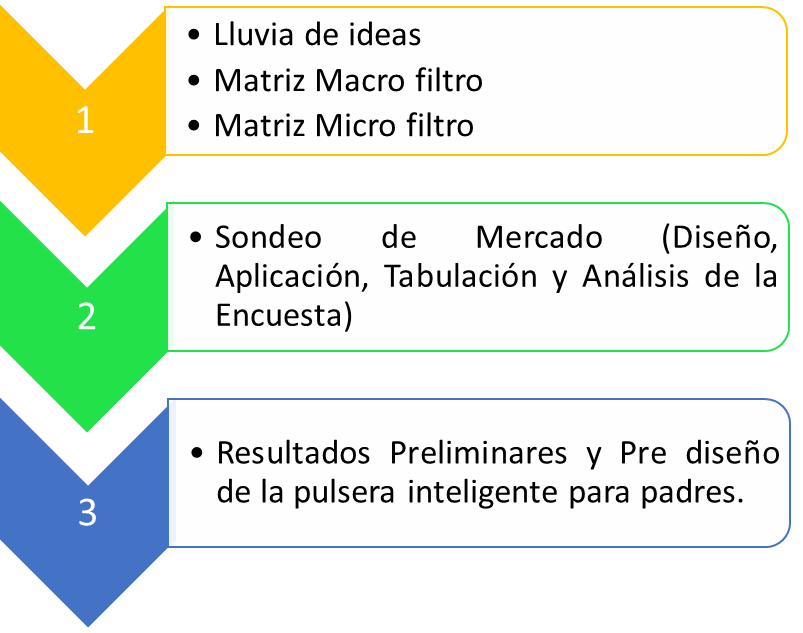 6. Objetivo General y Objetivos específicos: General:Creación de un centro de acondicionamiento físico con deportes extremos en un entorno controlado para todo tipo de público.Específicos: - ayudar a la población colombiana con sobre peso, a mejorar su salud-Crear la cultura de la diversión en el deporte de una manera segura.7. Metodología: La investigación es de tipo exploratoria, descriptiva, y probabilística en cuanto se desarrollará unas encuestas estructuradas dirigida a una población objetivo, para conocer los gustos y preferencias frente al producto de innovación de la pulsera inteligente para padres.6. Objetivo General y Objetivos específicos: General:Creación de un centro de acondicionamiento físico con deportes extremos en un entorno controlado para todo tipo de público.Específicos: - ayudar a la población colombiana con sobre peso, a mejorar su salud-Crear la cultura de la diversión en el deporte de una manera segura.7. Metodología: La investigación es de tipo exploratoria, descriptiva, y probabilística en cuanto se desarrollará unas encuestas estructuradas dirigida a una población objetivo, para conocer los gustos y preferencias frente al producto de innovación de la pulsera inteligente para padres.6. Objetivo General y Objetivos específicos: General:Creación de un centro de acondicionamiento físico con deportes extremos en un entorno controlado para todo tipo de público.Específicos: - ayudar a la población colombiana con sobre peso, a mejorar su salud-Crear la cultura de la diversión en el deporte de una manera segura.7. Metodología: La investigación es de tipo exploratoria, descriptiva, y probabilística en cuanto se desarrollará unas encuestas estructuradas dirigida a una población objetivo, para conocer los gustos y preferencias frente al producto de innovación de la pulsera inteligente para padres.6. Objetivo General y Objetivos específicos: General:Creación de un centro de acondicionamiento físico con deportes extremos en un entorno controlado para todo tipo de público.Específicos: - ayudar a la población colombiana con sobre peso, a mejorar su salud-Crear la cultura de la diversión en el deporte de una manera segura.7. Metodología: La investigación es de tipo exploratoria, descriptiva, y probabilística en cuanto se desarrollará unas encuestas estructuradas dirigida a una población objetivo, para conocer los gustos y preferencias frente al producto de innovación de la pulsera inteligente para padres.6. Objetivo General y Objetivos específicos: General:Creación de un centro de acondicionamiento físico con deportes extremos en un entorno controlado para todo tipo de público.Específicos: - ayudar a la población colombiana con sobre peso, a mejorar su salud-Crear la cultura de la diversión en el deporte de una manera segura.7. Metodología: La investigación es de tipo exploratoria, descriptiva, y probabilística en cuanto se desarrollará unas encuestas estructuradas dirigida a una población objetivo, para conocer los gustos y preferencias frente al producto de innovación de la pulsera inteligente para padres.6. Objetivo General y Objetivos específicos: General:Creación de un centro de acondicionamiento físico con deportes extremos en un entorno controlado para todo tipo de público.Específicos: - ayudar a la población colombiana con sobre peso, a mejorar su salud-Crear la cultura de la diversión en el deporte de una manera segura.7. Metodología: La investigación es de tipo exploratoria, descriptiva, y probabilística en cuanto se desarrollará unas encuestas estructuradas dirigida a una población objetivo, para conocer los gustos y preferencias frente al producto de innovación de la pulsera inteligente para padres.6. Objetivo General y Objetivos específicos: General:Creación de un centro de acondicionamiento físico con deportes extremos en un entorno controlado para todo tipo de público.Específicos: - ayudar a la población colombiana con sobre peso, a mejorar su salud-Crear la cultura de la diversión en el deporte de una manera segura.7. Metodología: La investigación es de tipo exploratoria, descriptiva, y probabilística en cuanto se desarrollará unas encuestas estructuradas dirigida a una población objetivo, para conocer los gustos y preferencias frente al producto de innovación de la pulsera inteligente para padres.6. Objetivo General y Objetivos específicos: General:Creación de un centro de acondicionamiento físico con deportes extremos en un entorno controlado para todo tipo de público.Específicos: - ayudar a la población colombiana con sobre peso, a mejorar su salud-Crear la cultura de la diversión en el deporte de una manera segura.7. Metodología: La investigación es de tipo exploratoria, descriptiva, y probabilística en cuanto se desarrollará unas encuestas estructuradas dirigida a una población objetivo, para conocer los gustos y preferencias frente al producto de innovación de la pulsera inteligente para padres.6. Objetivo General y Objetivos específicos: General:Creación de un centro de acondicionamiento físico con deportes extremos en un entorno controlado para todo tipo de público.Específicos: - ayudar a la población colombiana con sobre peso, a mejorar su salud-Crear la cultura de la diversión en el deporte de una manera segura.7. Metodología: La investigación es de tipo exploratoria, descriptiva, y probabilística en cuanto se desarrollará unas encuestas estructuradas dirigida a una población objetivo, para conocer los gustos y preferencias frente al producto de innovación de la pulsera inteligente para padres.6. Objetivo General y Objetivos específicos: General:Creación de un centro de acondicionamiento físico con deportes extremos en un entorno controlado para todo tipo de público.Específicos: - ayudar a la población colombiana con sobre peso, a mejorar su salud-Crear la cultura de la diversión en el deporte de una manera segura.7. Metodología: La investigación es de tipo exploratoria, descriptiva, y probabilística en cuanto se desarrollará unas encuestas estructuradas dirigida a una población objetivo, para conocer los gustos y preferencias frente al producto de innovación de la pulsera inteligente para padres.6. Objetivo General y Objetivos específicos: General:Creación de un centro de acondicionamiento físico con deportes extremos en un entorno controlado para todo tipo de público.Específicos: - ayudar a la población colombiana con sobre peso, a mejorar su salud-Crear la cultura de la diversión en el deporte de una manera segura.7. Metodología: La investigación es de tipo exploratoria, descriptiva, y probabilística en cuanto se desarrollará unas encuestas estructuradas dirigida a una población objetivo, para conocer los gustos y preferencias frente al producto de innovación de la pulsera inteligente para padres.6. Objetivo General y Objetivos específicos: General:Creación de un centro de acondicionamiento físico con deportes extremos en un entorno controlado para todo tipo de público.Específicos: - ayudar a la población colombiana con sobre peso, a mejorar su salud-Crear la cultura de la diversión en el deporte de una manera segura.7. Metodología: La investigación es de tipo exploratoria, descriptiva, y probabilística en cuanto se desarrollará unas encuestas estructuradas dirigida a una población objetivo, para conocer los gustos y preferencias frente al producto de innovación de la pulsera inteligente para padres.6. Objetivo General y Objetivos específicos: General:Creación de un centro de acondicionamiento físico con deportes extremos en un entorno controlado para todo tipo de público.Específicos: - ayudar a la población colombiana con sobre peso, a mejorar su salud-Crear la cultura de la diversión en el deporte de una manera segura.7. Metodología: La investigación es de tipo exploratoria, descriptiva, y probabilística en cuanto se desarrollará unas encuestas estructuradas dirigida a una población objetivo, para conocer los gustos y preferencias frente al producto de innovación de la pulsera inteligente para padres.6. Objetivo General y Objetivos específicos: General:Creación de un centro de acondicionamiento físico con deportes extremos en un entorno controlado para todo tipo de público.Específicos: - ayudar a la población colombiana con sobre peso, a mejorar su salud-Crear la cultura de la diversión en el deporte de una manera segura.7. Metodología: La investigación es de tipo exploratoria, descriptiva, y probabilística en cuanto se desarrollará unas encuestas estructuradas dirigida a una población objetivo, para conocer los gustos y preferencias frente al producto de innovación de la pulsera inteligente para padres.6. Objetivo General y Objetivos específicos: General:Creación de un centro de acondicionamiento físico con deportes extremos en un entorno controlado para todo tipo de público.Específicos: - ayudar a la población colombiana con sobre peso, a mejorar su salud-Crear la cultura de la diversión en el deporte de una manera segura.7. Metodología: La investigación es de tipo exploratoria, descriptiva, y probabilística en cuanto se desarrollará unas encuestas estructuradas dirigida a una población objetivo, para conocer los gustos y preferencias frente al producto de innovación de la pulsera inteligente para padres.6. Objetivo General y Objetivos específicos: General:Creación de un centro de acondicionamiento físico con deportes extremos en un entorno controlado para todo tipo de público.Específicos: - ayudar a la población colombiana con sobre peso, a mejorar su salud-Crear la cultura de la diversión en el deporte de una manera segura.7. Metodología: La investigación es de tipo exploratoria, descriptiva, y probabilística en cuanto se desarrollará unas encuestas estructuradas dirigida a una población objetivo, para conocer los gustos y preferencias frente al producto de innovación de la pulsera inteligente para padres.6. Objetivo General y Objetivos específicos: General:Creación de un centro de acondicionamiento físico con deportes extremos en un entorno controlado para todo tipo de público.Específicos: - ayudar a la población colombiana con sobre peso, a mejorar su salud-Crear la cultura de la diversión en el deporte de una manera segura.7. Metodología: La investigación es de tipo exploratoria, descriptiva, y probabilística en cuanto se desarrollará unas encuestas estructuradas dirigida a una población objetivo, para conocer los gustos y preferencias frente al producto de innovación de la pulsera inteligente para padres.6. Objetivo General y Objetivos específicos: General:Creación de un centro de acondicionamiento físico con deportes extremos en un entorno controlado para todo tipo de público.Específicos: - ayudar a la población colombiana con sobre peso, a mejorar su salud-Crear la cultura de la diversión en el deporte de una manera segura.7. Metodología: La investigación es de tipo exploratoria, descriptiva, y probabilística en cuanto se desarrollará unas encuestas estructuradas dirigida a una población objetivo, para conocer los gustos y preferencias frente al producto de innovación de la pulsera inteligente para padres.6. Objetivo General y Objetivos específicos: General:Creación de un centro de acondicionamiento físico con deportes extremos en un entorno controlado para todo tipo de público.Específicos: - ayudar a la población colombiana con sobre peso, a mejorar su salud-Crear la cultura de la diversión en el deporte de una manera segura.7. Metodología: La investigación es de tipo exploratoria, descriptiva, y probabilística en cuanto se desarrollará unas encuestas estructuradas dirigida a una población objetivo, para conocer los gustos y preferencias frente al producto de innovación de la pulsera inteligente para padres.6. Objetivo General y Objetivos específicos: General:Creación de un centro de acondicionamiento físico con deportes extremos en un entorno controlado para todo tipo de público.Específicos: - ayudar a la población colombiana con sobre peso, a mejorar su salud-Crear la cultura de la diversión en el deporte de una manera segura.7. Metodología: La investigación es de tipo exploratoria, descriptiva, y probabilística en cuanto se desarrollará unas encuestas estructuradas dirigida a una población objetivo, para conocer los gustos y preferencias frente al producto de innovación de la pulsera inteligente para padres.6. Objetivo General y Objetivos específicos: General:Creación de un centro de acondicionamiento físico con deportes extremos en un entorno controlado para todo tipo de público.Específicos: - ayudar a la población colombiana con sobre peso, a mejorar su salud-Crear la cultura de la diversión en el deporte de una manera segura.7. Metodología: La investigación es de tipo exploratoria, descriptiva, y probabilística en cuanto se desarrollará unas encuestas estructuradas dirigida a una población objetivo, para conocer los gustos y preferencias frente al producto de innovación de la pulsera inteligente para padres.6. Objetivo General y Objetivos específicos: General:Creación de un centro de acondicionamiento físico con deportes extremos en un entorno controlado para todo tipo de público.Específicos: - ayudar a la población colombiana con sobre peso, a mejorar su salud-Crear la cultura de la diversión en el deporte de una manera segura.7. Metodología: La investigación es de tipo exploratoria, descriptiva, y probabilística en cuanto se desarrollará unas encuestas estructuradas dirigida a una población objetivo, para conocer los gustos y preferencias frente al producto de innovación de la pulsera inteligente para padres.6. Objetivo General y Objetivos específicos: General:Creación de un centro de acondicionamiento físico con deportes extremos en un entorno controlado para todo tipo de público.Específicos: - ayudar a la población colombiana con sobre peso, a mejorar su salud-Crear la cultura de la diversión en el deporte de una manera segura.7. Metodología: La investigación es de tipo exploratoria, descriptiva, y probabilística en cuanto se desarrollará unas encuestas estructuradas dirigida a una población objetivo, para conocer los gustos y preferencias frente al producto de innovación de la pulsera inteligente para padres.6. Objetivo General y Objetivos específicos: General:Creación de un centro de acondicionamiento físico con deportes extremos en un entorno controlado para todo tipo de público.Específicos: - ayudar a la población colombiana con sobre peso, a mejorar su salud-Crear la cultura de la diversión en el deporte de una manera segura.7. Metodología: La investigación es de tipo exploratoria, descriptiva, y probabilística en cuanto se desarrollará unas encuestas estructuradas dirigida a una población objetivo, para conocer los gustos y preferencias frente al producto de innovación de la pulsera inteligente para padres.6. Objetivo General y Objetivos específicos: General:Creación de un centro de acondicionamiento físico con deportes extremos en un entorno controlado para todo tipo de público.Específicos: - ayudar a la población colombiana con sobre peso, a mejorar su salud-Crear la cultura de la diversión en el deporte de una manera segura.7. Metodología: La investigación es de tipo exploratoria, descriptiva, y probabilística en cuanto se desarrollará unas encuestas estructuradas dirigida a una población objetivo, para conocer los gustos y preferencias frente al producto de innovación de la pulsera inteligente para padres.6. Objetivo General y Objetivos específicos: General:Creación de un centro de acondicionamiento físico con deportes extremos en un entorno controlado para todo tipo de público.Específicos: - ayudar a la población colombiana con sobre peso, a mejorar su salud-Crear la cultura de la diversión en el deporte de una manera segura.7. Metodología: La investigación es de tipo exploratoria, descriptiva, y probabilística en cuanto se desarrollará unas encuestas estructuradas dirigida a una población objetivo, para conocer los gustos y preferencias frente al producto de innovación de la pulsera inteligente para padres.6. Objetivo General y Objetivos específicos: General:Creación de un centro de acondicionamiento físico con deportes extremos en un entorno controlado para todo tipo de público.Específicos: - ayudar a la población colombiana con sobre peso, a mejorar su salud-Crear la cultura de la diversión en el deporte de una manera segura.7. Metodología: La investigación es de tipo exploratoria, descriptiva, y probabilística en cuanto se desarrollará unas encuestas estructuradas dirigida a una población objetivo, para conocer los gustos y preferencias frente al producto de innovación de la pulsera inteligente para padres.6. Objetivo General y Objetivos específicos: General:Creación de un centro de acondicionamiento físico con deportes extremos en un entorno controlado para todo tipo de público.Específicos: - ayudar a la población colombiana con sobre peso, a mejorar su salud-Crear la cultura de la diversión en el deporte de una manera segura.7. Metodología: La investigación es de tipo exploratoria, descriptiva, y probabilística en cuanto se desarrollará unas encuestas estructuradas dirigida a una población objetivo, para conocer los gustos y preferencias frente al producto de innovación de la pulsera inteligente para padres.6. Objetivo General y Objetivos específicos: General:Creación de un centro de acondicionamiento físico con deportes extremos en un entorno controlado para todo tipo de público.Específicos: - ayudar a la población colombiana con sobre peso, a mejorar su salud-Crear la cultura de la diversión en el deporte de una manera segura.7. Metodología: La investigación es de tipo exploratoria, descriptiva, y probabilística en cuanto se desarrollará unas encuestas estructuradas dirigida a una población objetivo, para conocer los gustos y preferencias frente al producto de innovación de la pulsera inteligente para padres.6. Objetivo General y Objetivos específicos: General:Creación de un centro de acondicionamiento físico con deportes extremos en un entorno controlado para todo tipo de público.Específicos: - ayudar a la población colombiana con sobre peso, a mejorar su salud-Crear la cultura de la diversión en el deporte de una manera segura.7. Metodología: La investigación es de tipo exploratoria, descriptiva, y probabilística en cuanto se desarrollará unas encuestas estructuradas dirigida a una población objetivo, para conocer los gustos y preferencias frente al producto de innovación de la pulsera inteligente para padres.6. Objetivo General y Objetivos específicos: General:Creación de un centro de acondicionamiento físico con deportes extremos en un entorno controlado para todo tipo de público.Específicos: - ayudar a la población colombiana con sobre peso, a mejorar su salud-Crear la cultura de la diversión en el deporte de una manera segura.7. Metodología: La investigación es de tipo exploratoria, descriptiva, y probabilística en cuanto se desarrollará unas encuestas estructuradas dirigida a una población objetivo, para conocer los gustos y preferencias frente al producto de innovación de la pulsera inteligente para padres.6. Objetivo General y Objetivos específicos: General:Creación de un centro de acondicionamiento físico con deportes extremos en un entorno controlado para todo tipo de público.Específicos: - ayudar a la población colombiana con sobre peso, a mejorar su salud-Crear la cultura de la diversión en el deporte de una manera segura.7. Metodología: La investigación es de tipo exploratoria, descriptiva, y probabilística en cuanto se desarrollará unas encuestas estructuradas dirigida a una población objetivo, para conocer los gustos y preferencias frente al producto de innovación de la pulsera inteligente para padres.6. Objetivo General y Objetivos específicos: General:Creación de un centro de acondicionamiento físico con deportes extremos en un entorno controlado para todo tipo de público.Específicos: - ayudar a la población colombiana con sobre peso, a mejorar su salud-Crear la cultura de la diversión en el deporte de una manera segura.7. Metodología: La investigación es de tipo exploratoria, descriptiva, y probabilística en cuanto se desarrollará unas encuestas estructuradas dirigida a una población objetivo, para conocer los gustos y preferencias frente al producto de innovación de la pulsera inteligente para padres.6. Objetivo General y Objetivos específicos: General:Creación de un centro de acondicionamiento físico con deportes extremos en un entorno controlado para todo tipo de público.Específicos: - ayudar a la población colombiana con sobre peso, a mejorar su salud-Crear la cultura de la diversión en el deporte de una manera segura.7. Metodología: La investigación es de tipo exploratoria, descriptiva, y probabilística en cuanto se desarrollará unas encuestas estructuradas dirigida a una población objetivo, para conocer los gustos y preferencias frente al producto de innovación de la pulsera inteligente para padres.6. Objetivo General y Objetivos específicos: General:Creación de un centro de acondicionamiento físico con deportes extremos en un entorno controlado para todo tipo de público.Específicos: - ayudar a la población colombiana con sobre peso, a mejorar su salud-Crear la cultura de la diversión en el deporte de una manera segura.7. Metodología: La investigación es de tipo exploratoria, descriptiva, y probabilística en cuanto se desarrollará unas encuestas estructuradas dirigida a una población objetivo, para conocer los gustos y preferencias frente al producto de innovación de la pulsera inteligente para padres.6. Objetivo General y Objetivos específicos: General:Creación de un centro de acondicionamiento físico con deportes extremos en un entorno controlado para todo tipo de público.Específicos: - ayudar a la población colombiana con sobre peso, a mejorar su salud-Crear la cultura de la diversión en el deporte de una manera segura.7. Metodología: La investigación es de tipo exploratoria, descriptiva, y probabilística en cuanto se desarrollará unas encuestas estructuradas dirigida a una población objetivo, para conocer los gustos y preferencias frente al producto de innovación de la pulsera inteligente para padres.6. Objetivo General y Objetivos específicos: General:Creación de un centro de acondicionamiento físico con deportes extremos en un entorno controlado para todo tipo de público.Específicos: - ayudar a la población colombiana con sobre peso, a mejorar su salud-Crear la cultura de la diversión en el deporte de una manera segura.7. Metodología: La investigación es de tipo exploratoria, descriptiva, y probabilística en cuanto se desarrollará unas encuestas estructuradas dirigida a una población objetivo, para conocer los gustos y preferencias frente al producto de innovación de la pulsera inteligente para padres.6. Objetivo General y Objetivos específicos: General:Creación de un centro de acondicionamiento físico con deportes extremos en un entorno controlado para todo tipo de público.Específicos: - ayudar a la población colombiana con sobre peso, a mejorar su salud-Crear la cultura de la diversión en el deporte de una manera segura.7. Metodología: La investigación es de tipo exploratoria, descriptiva, y probabilística en cuanto se desarrollará unas encuestas estructuradas dirigida a una población objetivo, para conocer los gustos y preferencias frente al producto de innovación de la pulsera inteligente para padres.6. Objetivo General y Objetivos específicos: General:Creación de un centro de acondicionamiento físico con deportes extremos en un entorno controlado para todo tipo de público.Específicos: - ayudar a la población colombiana con sobre peso, a mejorar su salud-Crear la cultura de la diversión en el deporte de una manera segura.7. Metodología: La investigación es de tipo exploratoria, descriptiva, y probabilística en cuanto se desarrollará unas encuestas estructuradas dirigida a una población objetivo, para conocer los gustos y preferencias frente al producto de innovación de la pulsera inteligente para padres.6. Objetivo General y Objetivos específicos: General:Creación de un centro de acondicionamiento físico con deportes extremos en un entorno controlado para todo tipo de público.Específicos: - ayudar a la población colombiana con sobre peso, a mejorar su salud-Crear la cultura de la diversión en el deporte de una manera segura.7. Metodología: La investigación es de tipo exploratoria, descriptiva, y probabilística en cuanto se desarrollará unas encuestas estructuradas dirigida a una población objetivo, para conocer los gustos y preferencias frente al producto de innovación de la pulsera inteligente para padres.6. Objetivo General y Objetivos específicos: General:Creación de un centro de acondicionamiento físico con deportes extremos en un entorno controlado para todo tipo de público.Específicos: - ayudar a la población colombiana con sobre peso, a mejorar su salud-Crear la cultura de la diversión en el deporte de una manera segura.7. Metodología: La investigación es de tipo exploratoria, descriptiva, y probabilística en cuanto se desarrollará unas encuestas estructuradas dirigida a una población objetivo, para conocer los gustos y preferencias frente al producto de innovación de la pulsera inteligente para padres.6. Objetivo General y Objetivos específicos: General:Creación de un centro de acondicionamiento físico con deportes extremos en un entorno controlado para todo tipo de público.Específicos: - ayudar a la población colombiana con sobre peso, a mejorar su salud-Crear la cultura de la diversión en el deporte de una manera segura.7. Metodología: La investigación es de tipo exploratoria, descriptiva, y probabilística en cuanto se desarrollará unas encuestas estructuradas dirigida a una población objetivo, para conocer los gustos y preferencias frente al producto de innovación de la pulsera inteligente para padres.6. Objetivo General y Objetivos específicos: General:Creación de un centro de acondicionamiento físico con deportes extremos en un entorno controlado para todo tipo de público.Específicos: - ayudar a la población colombiana con sobre peso, a mejorar su salud-Crear la cultura de la diversión en el deporte de una manera segura.7. Metodología: La investigación es de tipo exploratoria, descriptiva, y probabilística en cuanto se desarrollará unas encuestas estructuradas dirigida a una población objetivo, para conocer los gustos y preferencias frente al producto de innovación de la pulsera inteligente para padres.6. Objetivo General y Objetivos específicos: General:Creación de un centro de acondicionamiento físico con deportes extremos en un entorno controlado para todo tipo de público.Específicos: - ayudar a la población colombiana con sobre peso, a mejorar su salud-Crear la cultura de la diversión en el deporte de una manera segura.7. Metodología: La investigación es de tipo exploratoria, descriptiva, y probabilística en cuanto se desarrollará unas encuestas estructuradas dirigida a una población objetivo, para conocer los gustos y preferencias frente al producto de innovación de la pulsera inteligente para padres.6. Objetivo General y Objetivos específicos: General:Creación de un centro de acondicionamiento físico con deportes extremos en un entorno controlado para todo tipo de público.Específicos: - ayudar a la población colombiana con sobre peso, a mejorar su salud-Crear la cultura de la diversión en el deporte de una manera segura.7. Metodología: La investigación es de tipo exploratoria, descriptiva, y probabilística en cuanto se desarrollará unas encuestas estructuradas dirigida a una población objetivo, para conocer los gustos y preferencias frente al producto de innovación de la pulsera inteligente para padres.6. Objetivo General y Objetivos específicos: General:Creación de un centro de acondicionamiento físico con deportes extremos en un entorno controlado para todo tipo de público.Específicos: - ayudar a la población colombiana con sobre peso, a mejorar su salud-Crear la cultura de la diversión en el deporte de una manera segura.7. Metodología: La investigación es de tipo exploratoria, descriptiva, y probabilística en cuanto se desarrollará unas encuestas estructuradas dirigida a una población objetivo, para conocer los gustos y preferencias frente al producto de innovación de la pulsera inteligente para padres.6. Objetivo General y Objetivos específicos: General:Creación de un centro de acondicionamiento físico con deportes extremos en un entorno controlado para todo tipo de público.Específicos: - ayudar a la población colombiana con sobre peso, a mejorar su salud-Crear la cultura de la diversión en el deporte de una manera segura.7. Metodología: La investigación es de tipo exploratoria, descriptiva, y probabilística en cuanto se desarrollará unas encuestas estructuradas dirigida a una población objetivo, para conocer los gustos y preferencias frente al producto de innovación de la pulsera inteligente para padres.6. Objetivo General y Objetivos específicos: General:Creación de un centro de acondicionamiento físico con deportes extremos en un entorno controlado para todo tipo de público.Específicos: - ayudar a la población colombiana con sobre peso, a mejorar su salud-Crear la cultura de la diversión en el deporte de una manera segura.7. Metodología: La investigación es de tipo exploratoria, descriptiva, y probabilística en cuanto se desarrollará unas encuestas estructuradas dirigida a una población objetivo, para conocer los gustos y preferencias frente al producto de innovación de la pulsera inteligente para padres.6. Objetivo General y Objetivos específicos: General:Creación de un centro de acondicionamiento físico con deportes extremos en un entorno controlado para todo tipo de público.Específicos: - ayudar a la población colombiana con sobre peso, a mejorar su salud-Crear la cultura de la diversión en el deporte de una manera segura.7. Metodología: La investigación es de tipo exploratoria, descriptiva, y probabilística en cuanto se desarrollará unas encuestas estructuradas dirigida a una población objetivo, para conocer los gustos y preferencias frente al producto de innovación de la pulsera inteligente para padres.6. Objetivo General y Objetivos específicos: General:Creación de un centro de acondicionamiento físico con deportes extremos en un entorno controlado para todo tipo de público.Específicos: - ayudar a la población colombiana con sobre peso, a mejorar su salud-Crear la cultura de la diversión en el deporte de una manera segura.7. Metodología: La investigación es de tipo exploratoria, descriptiva, y probabilística en cuanto se desarrollará unas encuestas estructuradas dirigida a una población objetivo, para conocer los gustos y preferencias frente al producto de innovación de la pulsera inteligente para padres.6. Objetivo General y Objetivos específicos: General:Creación de un centro de acondicionamiento físico con deportes extremos en un entorno controlado para todo tipo de público.Específicos: - ayudar a la población colombiana con sobre peso, a mejorar su salud-Crear la cultura de la diversión en el deporte de una manera segura.7. Metodología: La investigación es de tipo exploratoria, descriptiva, y probabilística en cuanto se desarrollará unas encuestas estructuradas dirigida a una población objetivo, para conocer los gustos y preferencias frente al producto de innovación de la pulsera inteligente para padres.6. Objetivo General y Objetivos específicos: General:Creación de un centro de acondicionamiento físico con deportes extremos en un entorno controlado para todo tipo de público.Específicos: - ayudar a la población colombiana con sobre peso, a mejorar su salud-Crear la cultura de la diversión en el deporte de una manera segura.7. Metodología: La investigación es de tipo exploratoria, descriptiva, y probabilística en cuanto se desarrollará unas encuestas estructuradas dirigida a una población objetivo, para conocer los gustos y preferencias frente al producto de innovación de la pulsera inteligente para padres.6. Objetivo General y Objetivos específicos: General:Creación de un centro de acondicionamiento físico con deportes extremos en un entorno controlado para todo tipo de público.Específicos: - ayudar a la población colombiana con sobre peso, a mejorar su salud-Crear la cultura de la diversión en el deporte de una manera segura.7. Metodología: La investigación es de tipo exploratoria, descriptiva, y probabilística en cuanto se desarrollará unas encuestas estructuradas dirigida a una población objetivo, para conocer los gustos y preferencias frente al producto de innovación de la pulsera inteligente para padres.6. Objetivo General y Objetivos específicos: General:Creación de un centro de acondicionamiento físico con deportes extremos en un entorno controlado para todo tipo de público.Específicos: - ayudar a la población colombiana con sobre peso, a mejorar su salud-Crear la cultura de la diversión en el deporte de una manera segura.7. Metodología: La investigación es de tipo exploratoria, descriptiva, y probabilística en cuanto se desarrollará unas encuestas estructuradas dirigida a una población objetivo, para conocer los gustos y preferencias frente al producto de innovación de la pulsera inteligente para padres.6. Objetivo General y Objetivos específicos: General:Creación de un centro de acondicionamiento físico con deportes extremos en un entorno controlado para todo tipo de público.Específicos: - ayudar a la población colombiana con sobre peso, a mejorar su salud-Crear la cultura de la diversión en el deporte de una manera segura.7. Metodología: La investigación es de tipo exploratoria, descriptiva, y probabilística en cuanto se desarrollará unas encuestas estructuradas dirigida a una población objetivo, para conocer los gustos y preferencias frente al producto de innovación de la pulsera inteligente para padres.6. Objetivo General y Objetivos específicos: General:Creación de un centro de acondicionamiento físico con deportes extremos en un entorno controlado para todo tipo de público.Específicos: - ayudar a la población colombiana con sobre peso, a mejorar su salud-Crear la cultura de la diversión en el deporte de una manera segura.7. Metodología: La investigación es de tipo exploratoria, descriptiva, y probabilística en cuanto se desarrollará unas encuestas estructuradas dirigida a una población objetivo, para conocer los gustos y preferencias frente al producto de innovación de la pulsera inteligente para padres.6. Objetivo General y Objetivos específicos: General:Creación de un centro de acondicionamiento físico con deportes extremos en un entorno controlado para todo tipo de público.Específicos: - ayudar a la población colombiana con sobre peso, a mejorar su salud-Crear la cultura de la diversión en el deporte de una manera segura.7. Metodología: La investigación es de tipo exploratoria, descriptiva, y probabilística en cuanto se desarrollará unas encuestas estructuradas dirigida a una población objetivo, para conocer los gustos y preferencias frente al producto de innovación de la pulsera inteligente para padres.6. Objetivo General y Objetivos específicos: General:Creación de un centro de acondicionamiento físico con deportes extremos en un entorno controlado para todo tipo de público.Específicos: - ayudar a la población colombiana con sobre peso, a mejorar su salud-Crear la cultura de la diversión en el deporte de una manera segura.7. Metodología: La investigación es de tipo exploratoria, descriptiva, y probabilística en cuanto se desarrollará unas encuestas estructuradas dirigida a una población objetivo, para conocer los gustos y preferencias frente al producto de innovación de la pulsera inteligente para padres.6. Objetivo General y Objetivos específicos: General:Creación de un centro de acondicionamiento físico con deportes extremos en un entorno controlado para todo tipo de público.Específicos: - ayudar a la población colombiana con sobre peso, a mejorar su salud-Crear la cultura de la diversión en el deporte de una manera segura.7. Metodología: La investigación es de tipo exploratoria, descriptiva, y probabilística en cuanto se desarrollará unas encuestas estructuradas dirigida a una población objetivo, para conocer los gustos y preferencias frente al producto de innovación de la pulsera inteligente para padres.6. Objetivo General y Objetivos específicos: General:Creación de un centro de acondicionamiento físico con deportes extremos en un entorno controlado para todo tipo de público.Específicos: - ayudar a la población colombiana con sobre peso, a mejorar su salud-Crear la cultura de la diversión en el deporte de una manera segura.7. Metodología: La investigación es de tipo exploratoria, descriptiva, y probabilística en cuanto se desarrollará unas encuestas estructuradas dirigida a una población objetivo, para conocer los gustos y preferencias frente al producto de innovación de la pulsera inteligente para padres.6. Objetivo General y Objetivos específicos: General:Creación de un centro de acondicionamiento físico con deportes extremos en un entorno controlado para todo tipo de público.Específicos: - ayudar a la población colombiana con sobre peso, a mejorar su salud-Crear la cultura de la diversión en el deporte de una manera segura.7. Metodología: La investigación es de tipo exploratoria, descriptiva, y probabilística en cuanto se desarrollará unas encuestas estructuradas dirigida a una población objetivo, para conocer los gustos y preferencias frente al producto de innovación de la pulsera inteligente para padres.6. Objetivo General y Objetivos específicos: General:Creación de un centro de acondicionamiento físico con deportes extremos en un entorno controlado para todo tipo de público.Específicos: - ayudar a la población colombiana con sobre peso, a mejorar su salud-Crear la cultura de la diversión en el deporte de una manera segura.7. Metodología: La investigación es de tipo exploratoria, descriptiva, y probabilística en cuanto se desarrollará unas encuestas estructuradas dirigida a una población objetivo, para conocer los gustos y preferencias frente al producto de innovación de la pulsera inteligente para padres.6. Objetivo General y Objetivos específicos: General:Creación de un centro de acondicionamiento físico con deportes extremos en un entorno controlado para todo tipo de público.Específicos: - ayudar a la población colombiana con sobre peso, a mejorar su salud-Crear la cultura de la diversión en el deporte de una manera segura.7. Metodología: La investigación es de tipo exploratoria, descriptiva, y probabilística en cuanto se desarrollará unas encuestas estructuradas dirigida a una población objetivo, para conocer los gustos y preferencias frente al producto de innovación de la pulsera inteligente para padres.6. Objetivo General y Objetivos específicos: General:Creación de un centro de acondicionamiento físico con deportes extremos en un entorno controlado para todo tipo de público.Específicos: - ayudar a la población colombiana con sobre peso, a mejorar su salud-Crear la cultura de la diversión en el deporte de una manera segura.7. Metodología: La investigación es de tipo exploratoria, descriptiva, y probabilística en cuanto se desarrollará unas encuestas estructuradas dirigida a una población objetivo, para conocer los gustos y preferencias frente al producto de innovación de la pulsera inteligente para padres.6. Objetivo General y Objetivos específicos: General:Creación de un centro de acondicionamiento físico con deportes extremos en un entorno controlado para todo tipo de público.Específicos: - ayudar a la población colombiana con sobre peso, a mejorar su salud-Crear la cultura de la diversión en el deporte de una manera segura.7. Metodología: La investigación es de tipo exploratoria, descriptiva, y probabilística en cuanto se desarrollará unas encuestas estructuradas dirigida a una población objetivo, para conocer los gustos y preferencias frente al producto de innovación de la pulsera inteligente para padres.6. Objetivo General y Objetivos específicos: General:Creación de un centro de acondicionamiento físico con deportes extremos en un entorno controlado para todo tipo de público.Específicos: - ayudar a la población colombiana con sobre peso, a mejorar su salud-Crear la cultura de la diversión en el deporte de una manera segura.7. Metodología: La investigación es de tipo exploratoria, descriptiva, y probabilística en cuanto se desarrollará unas encuestas estructuradas dirigida a una población objetivo, para conocer los gustos y preferencias frente al producto de innovación de la pulsera inteligente para padres.6. Objetivo General y Objetivos específicos: General:Creación de un centro de acondicionamiento físico con deportes extremos en un entorno controlado para todo tipo de público.Específicos: - ayudar a la población colombiana con sobre peso, a mejorar su salud-Crear la cultura de la diversión en el deporte de una manera segura.7. Metodología: La investigación es de tipo exploratoria, descriptiva, y probabilística en cuanto se desarrollará unas encuestas estructuradas dirigida a una población objetivo, para conocer los gustos y preferencias frente al producto de innovación de la pulsera inteligente para padres.6. Objetivo General y Objetivos específicos: General:Creación de un centro de acondicionamiento físico con deportes extremos en un entorno controlado para todo tipo de público.Específicos: - ayudar a la población colombiana con sobre peso, a mejorar su salud-Crear la cultura de la diversión en el deporte de una manera segura.7. Metodología: La investigación es de tipo exploratoria, descriptiva, y probabilística en cuanto se desarrollará unas encuestas estructuradas dirigida a una población objetivo, para conocer los gustos y preferencias frente al producto de innovación de la pulsera inteligente para padres.6. Objetivo General y Objetivos específicos: General:Creación de un centro de acondicionamiento físico con deportes extremos en un entorno controlado para todo tipo de público.Específicos: - ayudar a la población colombiana con sobre peso, a mejorar su salud-Crear la cultura de la diversión en el deporte de una manera segura.7. Metodología: La investigación es de tipo exploratoria, descriptiva, y probabilística en cuanto se desarrollará unas encuestas estructuradas dirigida a una población objetivo, para conocer los gustos y preferencias frente al producto de innovación de la pulsera inteligente para padres.6. Objetivo General y Objetivos específicos: General:Creación de un centro de acondicionamiento físico con deportes extremos en un entorno controlado para todo tipo de público.Específicos: - ayudar a la población colombiana con sobre peso, a mejorar su salud-Crear la cultura de la diversión en el deporte de una manera segura.7. Metodología: La investigación es de tipo exploratoria, descriptiva, y probabilística en cuanto se desarrollará unas encuestas estructuradas dirigida a una población objetivo, para conocer los gustos y preferencias frente al producto de innovación de la pulsera inteligente para padres.6. Objetivo General y Objetivos específicos: General:Creación de un centro de acondicionamiento físico con deportes extremos en un entorno controlado para todo tipo de público.Específicos: - ayudar a la población colombiana con sobre peso, a mejorar su salud-Crear la cultura de la diversión en el deporte de una manera segura.7. Metodología: La investigación es de tipo exploratoria, descriptiva, y probabilística en cuanto se desarrollará unas encuestas estructuradas dirigida a una población objetivo, para conocer los gustos y preferencias frente al producto de innovación de la pulsera inteligente para padres.6. Objetivo General y Objetivos específicos: General:Creación de un centro de acondicionamiento físico con deportes extremos en un entorno controlado para todo tipo de público.Específicos: - ayudar a la población colombiana con sobre peso, a mejorar su salud-Crear la cultura de la diversión en el deporte de una manera segura.7. Metodología: La investigación es de tipo exploratoria, descriptiva, y probabilística en cuanto se desarrollará unas encuestas estructuradas dirigida a una población objetivo, para conocer los gustos y preferencias frente al producto de innovación de la pulsera inteligente para padres.6. Objetivo General y Objetivos específicos: General:Creación de un centro de acondicionamiento físico con deportes extremos en un entorno controlado para todo tipo de público.Específicos: - ayudar a la población colombiana con sobre peso, a mejorar su salud-Crear la cultura de la diversión en el deporte de una manera segura.7. Metodología: La investigación es de tipo exploratoria, descriptiva, y probabilística en cuanto se desarrollará unas encuestas estructuradas dirigida a una población objetivo, para conocer los gustos y preferencias frente al producto de innovación de la pulsera inteligente para padres.6. Objetivo General y Objetivos específicos: General:Creación de un centro de acondicionamiento físico con deportes extremos en un entorno controlado para todo tipo de público.Específicos: - ayudar a la población colombiana con sobre peso, a mejorar su salud-Crear la cultura de la diversión en el deporte de una manera segura.7. Metodología: La investigación es de tipo exploratoria, descriptiva, y probabilística en cuanto se desarrollará unas encuestas estructuradas dirigida a una población objetivo, para conocer los gustos y preferencias frente al producto de innovación de la pulsera inteligente para padres.8. Avances realizados: - Se diseñó un instrumento de recolección de información primaria que permitió conocer los gustos y preferencias en cuanto al prediseño del centro de acondicionamiento físico.- Se realizó un sondeo de mercado que brindó información primaria frente al prediseño del centro de acondicionamiento fisico, apoyados en la herramienta Excel para el análisis de estos.8. Avances realizados: - Se diseñó un instrumento de recolección de información primaria que permitió conocer los gustos y preferencias en cuanto al prediseño del centro de acondicionamiento físico.- Se realizó un sondeo de mercado que brindó información primaria frente al prediseño del centro de acondicionamiento fisico, apoyados en la herramienta Excel para el análisis de estos.8. Avances realizados: - Se diseñó un instrumento de recolección de información primaria que permitió conocer los gustos y preferencias en cuanto al prediseño del centro de acondicionamiento físico.- Se realizó un sondeo de mercado que brindó información primaria frente al prediseño del centro de acondicionamiento fisico, apoyados en la herramienta Excel para el análisis de estos.8. Avances realizados: - Se diseñó un instrumento de recolección de información primaria que permitió conocer los gustos y preferencias en cuanto al prediseño del centro de acondicionamiento físico.- Se realizó un sondeo de mercado que brindó información primaria frente al prediseño del centro de acondicionamiento fisico, apoyados en la herramienta Excel para el análisis de estos.8. Avances realizados: - Se diseñó un instrumento de recolección de información primaria que permitió conocer los gustos y preferencias en cuanto al prediseño del centro de acondicionamiento físico.- Se realizó un sondeo de mercado que brindó información primaria frente al prediseño del centro de acondicionamiento fisico, apoyados en la herramienta Excel para el análisis de estos.8. Avances realizados: - Se diseñó un instrumento de recolección de información primaria que permitió conocer los gustos y preferencias en cuanto al prediseño del centro de acondicionamiento físico.- Se realizó un sondeo de mercado que brindó información primaria frente al prediseño del centro de acondicionamiento fisico, apoyados en la herramienta Excel para el análisis de estos.8. Avances realizados: - Se diseñó un instrumento de recolección de información primaria que permitió conocer los gustos y preferencias en cuanto al prediseño del centro de acondicionamiento físico.- Se realizó un sondeo de mercado que brindó información primaria frente al prediseño del centro de acondicionamiento fisico, apoyados en la herramienta Excel para el análisis de estos.8. Avances realizados: - Se diseñó un instrumento de recolección de información primaria que permitió conocer los gustos y preferencias en cuanto al prediseño del centro de acondicionamiento físico.- Se realizó un sondeo de mercado que brindó información primaria frente al prediseño del centro de acondicionamiento fisico, apoyados en la herramienta Excel para el análisis de estos.8. Avances realizados: - Se diseñó un instrumento de recolección de información primaria que permitió conocer los gustos y preferencias en cuanto al prediseño del centro de acondicionamiento físico.- Se realizó un sondeo de mercado que brindó información primaria frente al prediseño del centro de acondicionamiento fisico, apoyados en la herramienta Excel para el análisis de estos.8. Avances realizados: - Se diseñó un instrumento de recolección de información primaria que permitió conocer los gustos y preferencias en cuanto al prediseño del centro de acondicionamiento físico.- Se realizó un sondeo de mercado que brindó información primaria frente al prediseño del centro de acondicionamiento fisico, apoyados en la herramienta Excel para el análisis de estos.8. Avances realizados: - Se diseñó un instrumento de recolección de información primaria que permitió conocer los gustos y preferencias en cuanto al prediseño del centro de acondicionamiento físico.- Se realizó un sondeo de mercado que brindó información primaria frente al prediseño del centro de acondicionamiento fisico, apoyados en la herramienta Excel para el análisis de estos.8. Avances realizados: - Se diseñó un instrumento de recolección de información primaria que permitió conocer los gustos y preferencias en cuanto al prediseño del centro de acondicionamiento físico.- Se realizó un sondeo de mercado que brindó información primaria frente al prediseño del centro de acondicionamiento fisico, apoyados en la herramienta Excel para el análisis de estos.8. Avances realizados: - Se diseñó un instrumento de recolección de información primaria que permitió conocer los gustos y preferencias en cuanto al prediseño del centro de acondicionamiento físico.- Se realizó un sondeo de mercado que brindó información primaria frente al prediseño del centro de acondicionamiento fisico, apoyados en la herramienta Excel para el análisis de estos.8. Avances realizados: - Se diseñó un instrumento de recolección de información primaria que permitió conocer los gustos y preferencias en cuanto al prediseño del centro de acondicionamiento físico.- Se realizó un sondeo de mercado que brindó información primaria frente al prediseño del centro de acondicionamiento fisico, apoyados en la herramienta Excel para el análisis de estos.8. Avances realizados: - Se diseñó un instrumento de recolección de información primaria que permitió conocer los gustos y preferencias en cuanto al prediseño del centro de acondicionamiento físico.- Se realizó un sondeo de mercado que brindó información primaria frente al prediseño del centro de acondicionamiento fisico, apoyados en la herramienta Excel para el análisis de estos.8. Avances realizados: - Se diseñó un instrumento de recolección de información primaria que permitió conocer los gustos y preferencias en cuanto al prediseño del centro de acondicionamiento físico.- Se realizó un sondeo de mercado que brindó información primaria frente al prediseño del centro de acondicionamiento fisico, apoyados en la herramienta Excel para el análisis de estos.8. Avances realizados: - Se diseñó un instrumento de recolección de información primaria que permitió conocer los gustos y preferencias en cuanto al prediseño del centro de acondicionamiento físico.- Se realizó un sondeo de mercado que brindó información primaria frente al prediseño del centro de acondicionamiento fisico, apoyados en la herramienta Excel para el análisis de estos.8. Avances realizados: - Se diseñó un instrumento de recolección de información primaria que permitió conocer los gustos y preferencias en cuanto al prediseño del centro de acondicionamiento físico.- Se realizó un sondeo de mercado que brindó información primaria frente al prediseño del centro de acondicionamiento fisico, apoyados en la herramienta Excel para el análisis de estos.8. Avances realizados: - Se diseñó un instrumento de recolección de información primaria que permitió conocer los gustos y preferencias en cuanto al prediseño del centro de acondicionamiento físico.- Se realizó un sondeo de mercado que brindó información primaria frente al prediseño del centro de acondicionamiento fisico, apoyados en la herramienta Excel para el análisis de estos.8. Avances realizados: - Se diseñó un instrumento de recolección de información primaria que permitió conocer los gustos y preferencias en cuanto al prediseño del centro de acondicionamiento físico.- Se realizó un sondeo de mercado que brindó información primaria frente al prediseño del centro de acondicionamiento fisico, apoyados en la herramienta Excel para el análisis de estos.8. Avances realizados: - Se diseñó un instrumento de recolección de información primaria que permitió conocer los gustos y preferencias en cuanto al prediseño del centro de acondicionamiento físico.- Se realizó un sondeo de mercado que brindó información primaria frente al prediseño del centro de acondicionamiento fisico, apoyados en la herramienta Excel para el análisis de estos.8. Avances realizados: - Se diseñó un instrumento de recolección de información primaria que permitió conocer los gustos y preferencias en cuanto al prediseño del centro de acondicionamiento físico.- Se realizó un sondeo de mercado que brindó información primaria frente al prediseño del centro de acondicionamiento fisico, apoyados en la herramienta Excel para el análisis de estos.8. Avances realizados: - Se diseñó un instrumento de recolección de información primaria que permitió conocer los gustos y preferencias en cuanto al prediseño del centro de acondicionamiento físico.- Se realizó un sondeo de mercado que brindó información primaria frente al prediseño del centro de acondicionamiento fisico, apoyados en la herramienta Excel para el análisis de estos.8. Avances realizados: - Se diseñó un instrumento de recolección de información primaria que permitió conocer los gustos y preferencias en cuanto al prediseño del centro de acondicionamiento físico.- Se realizó un sondeo de mercado que brindó información primaria frente al prediseño del centro de acondicionamiento fisico, apoyados en la herramienta Excel para el análisis de estos.8. Avances realizados: - Se diseñó un instrumento de recolección de información primaria que permitió conocer los gustos y preferencias en cuanto al prediseño del centro de acondicionamiento físico.- Se realizó un sondeo de mercado que brindó información primaria frente al prediseño del centro de acondicionamiento fisico, apoyados en la herramienta Excel para el análisis de estos.9. Resultados esperados: ¿En dónde prefiere ejercitarse?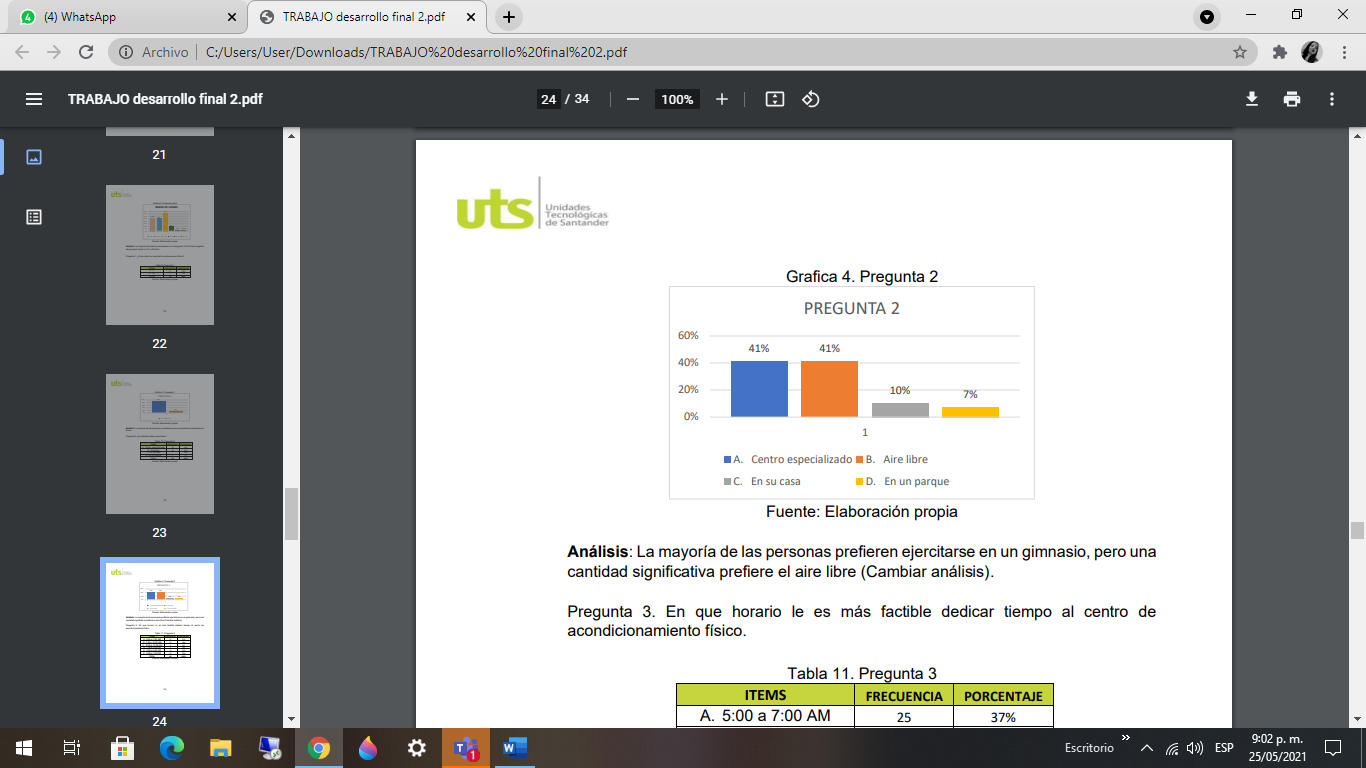 De los siguientes deportes extremos que se puede generar en un ambiente controlado ¿Cuál le gustaría realizar?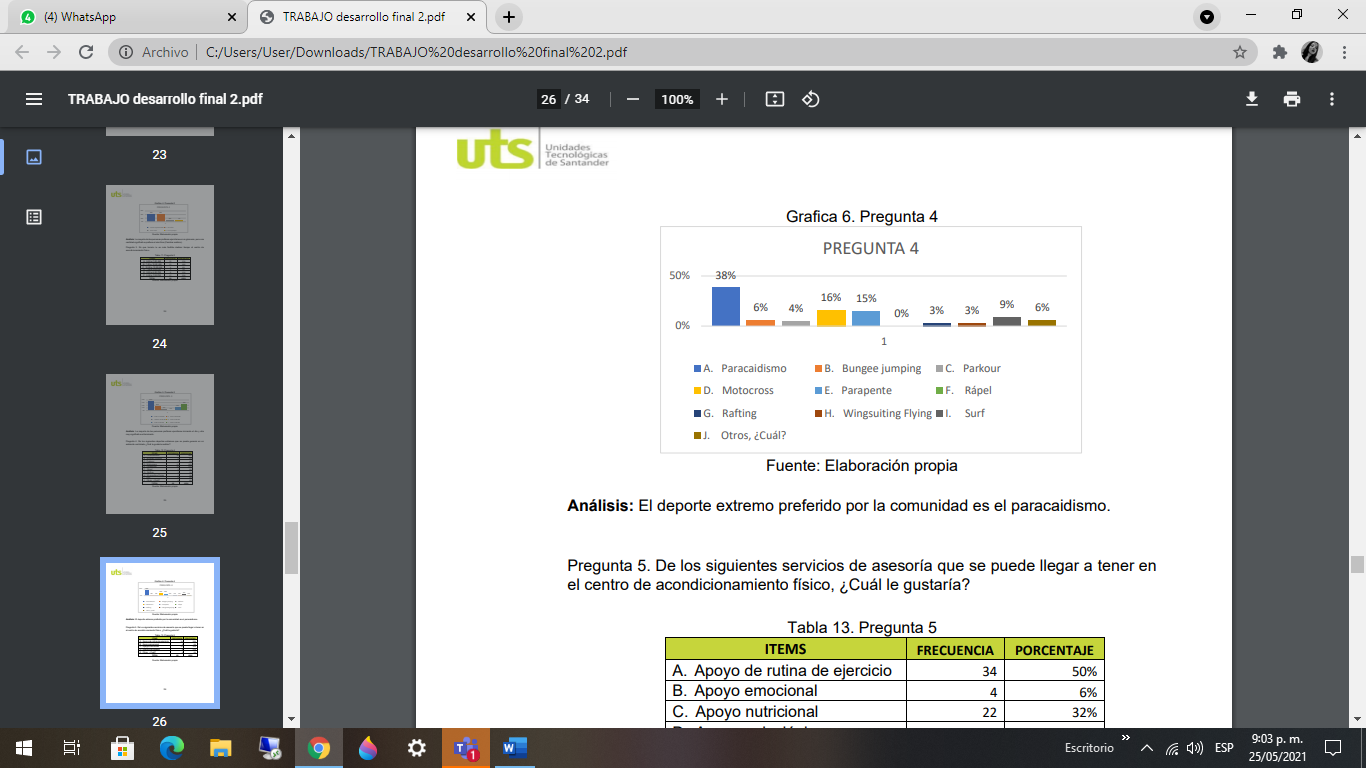 ¿Cuál de las siguientes razones lo motivan a hacer ejercicio?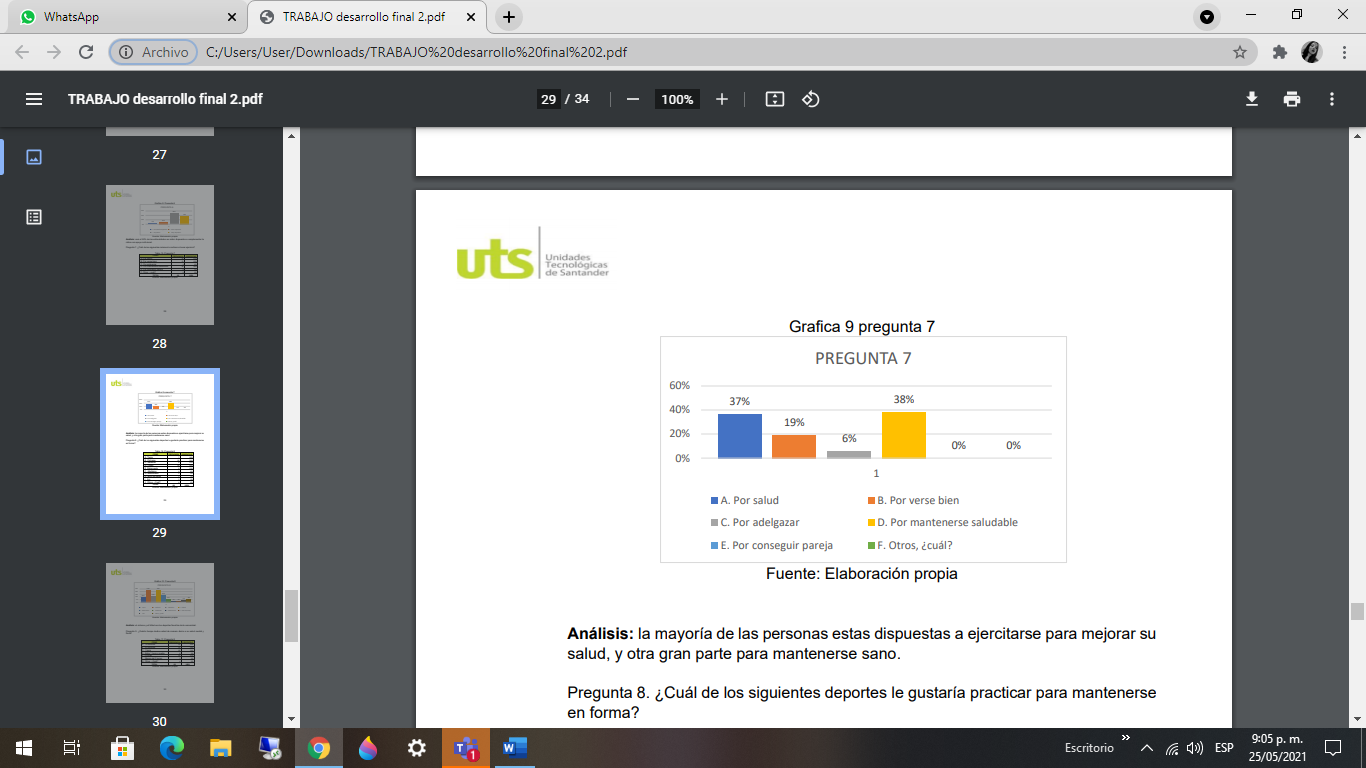 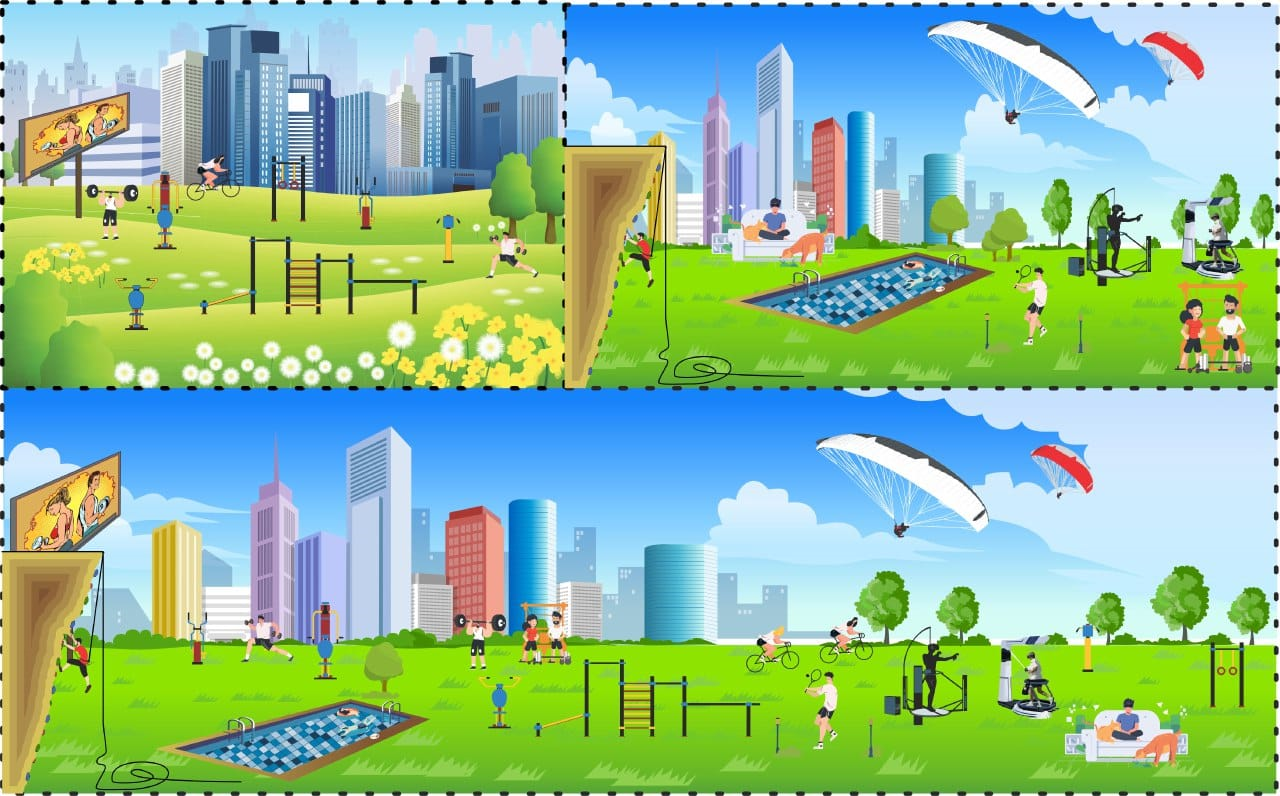 9. Resultados esperados: ¿En dónde prefiere ejercitarse?De los siguientes deportes extremos que se puede generar en un ambiente controlado ¿Cuál le gustaría realizar?¿Cuál de las siguientes razones lo motivan a hacer ejercicio?9. Resultados esperados: ¿En dónde prefiere ejercitarse?De los siguientes deportes extremos que se puede generar en un ambiente controlado ¿Cuál le gustaría realizar?¿Cuál de las siguientes razones lo motivan a hacer ejercicio?9. Resultados esperados: ¿En dónde prefiere ejercitarse?De los siguientes deportes extremos que se puede generar en un ambiente controlado ¿Cuál le gustaría realizar?¿Cuál de las siguientes razones lo motivan a hacer ejercicio?9. Resultados esperados: ¿En dónde prefiere ejercitarse?De los siguientes deportes extremos que se puede generar en un ambiente controlado ¿Cuál le gustaría realizar?¿Cuál de las siguientes razones lo motivan a hacer ejercicio?9. Resultados esperados: ¿En dónde prefiere ejercitarse?De los siguientes deportes extremos que se puede generar en un ambiente controlado ¿Cuál le gustaría realizar?¿Cuál de las siguientes razones lo motivan a hacer ejercicio?9. Resultados esperados: ¿En dónde prefiere ejercitarse?De los siguientes deportes extremos que se puede generar en un ambiente controlado ¿Cuál le gustaría realizar?¿Cuál de las siguientes razones lo motivan a hacer ejercicio?9. Resultados esperados: ¿En dónde prefiere ejercitarse?De los siguientes deportes extremos que se puede generar en un ambiente controlado ¿Cuál le gustaría realizar?¿Cuál de las siguientes razones lo motivan a hacer ejercicio?9. Resultados esperados: ¿En dónde prefiere ejercitarse?De los siguientes deportes extremos que se puede generar en un ambiente controlado ¿Cuál le gustaría realizar?¿Cuál de las siguientes razones lo motivan a hacer ejercicio?9. Resultados esperados: ¿En dónde prefiere ejercitarse?De los siguientes deportes extremos que se puede generar en un ambiente controlado ¿Cuál le gustaría realizar?¿Cuál de las siguientes razones lo motivan a hacer ejercicio?9. Resultados esperados: ¿En dónde prefiere ejercitarse?De los siguientes deportes extremos que se puede generar en un ambiente controlado ¿Cuál le gustaría realizar?¿Cuál de las siguientes razones lo motivan a hacer ejercicio?9. Resultados esperados: ¿En dónde prefiere ejercitarse?De los siguientes deportes extremos que se puede generar en un ambiente controlado ¿Cuál le gustaría realizar?¿Cuál de las siguientes razones lo motivan a hacer ejercicio?9. Resultados esperados: ¿En dónde prefiere ejercitarse?De los siguientes deportes extremos que se puede generar en un ambiente controlado ¿Cuál le gustaría realizar?¿Cuál de las siguientes razones lo motivan a hacer ejercicio?9. Resultados esperados: ¿En dónde prefiere ejercitarse?De los siguientes deportes extremos que se puede generar en un ambiente controlado ¿Cuál le gustaría realizar?¿Cuál de las siguientes razones lo motivan a hacer ejercicio?9. Resultados esperados: ¿En dónde prefiere ejercitarse?De los siguientes deportes extremos que se puede generar en un ambiente controlado ¿Cuál le gustaría realizar?¿Cuál de las siguientes razones lo motivan a hacer ejercicio?9. Resultados esperados: ¿En dónde prefiere ejercitarse?De los siguientes deportes extremos que se puede generar en un ambiente controlado ¿Cuál le gustaría realizar?¿Cuál de las siguientes razones lo motivan a hacer ejercicio?9. Resultados esperados: ¿En dónde prefiere ejercitarse?De los siguientes deportes extremos que se puede generar en un ambiente controlado ¿Cuál le gustaría realizar?¿Cuál de las siguientes razones lo motivan a hacer ejercicio?9. Resultados esperados: ¿En dónde prefiere ejercitarse?De los siguientes deportes extremos que se puede generar en un ambiente controlado ¿Cuál le gustaría realizar?¿Cuál de las siguientes razones lo motivan a hacer ejercicio?9. Resultados esperados: ¿En dónde prefiere ejercitarse?De los siguientes deportes extremos que se puede generar en un ambiente controlado ¿Cuál le gustaría realizar?¿Cuál de las siguientes razones lo motivan a hacer ejercicio?9. Resultados esperados: ¿En dónde prefiere ejercitarse?De los siguientes deportes extremos que se puede generar en un ambiente controlado ¿Cuál le gustaría realizar?¿Cuál de las siguientes razones lo motivan a hacer ejercicio?9. Resultados esperados: ¿En dónde prefiere ejercitarse?De los siguientes deportes extremos que se puede generar en un ambiente controlado ¿Cuál le gustaría realizar?¿Cuál de las siguientes razones lo motivan a hacer ejercicio?9. Resultados esperados: ¿En dónde prefiere ejercitarse?De los siguientes deportes extremos que se puede generar en un ambiente controlado ¿Cuál le gustaría realizar?¿Cuál de las siguientes razones lo motivan a hacer ejercicio?9. Resultados esperados: ¿En dónde prefiere ejercitarse?De los siguientes deportes extremos que se puede generar en un ambiente controlado ¿Cuál le gustaría realizar?¿Cuál de las siguientes razones lo motivan a hacer ejercicio?9. Resultados esperados: ¿En dónde prefiere ejercitarse?De los siguientes deportes extremos que se puede generar en un ambiente controlado ¿Cuál le gustaría realizar?¿Cuál de las siguientes razones lo motivan a hacer ejercicio?9. Resultados esperados: ¿En dónde prefiere ejercitarse?De los siguientes deportes extremos que se puede generar en un ambiente controlado ¿Cuál le gustaría realizar?¿Cuál de las siguientes razones lo motivan a hacer ejercicio?10. Cronograma:10. Cronograma:10. Cronograma:10. Cronograma:10. Cronograma:10. Cronograma:10. Cronograma:10. Cronograma:10. Cronograma:10. Cronograma:10. Cronograma:10. Cronograma:10. Cronograma:10. Cronograma:10. Cronograma:10. Cronograma:10. Cronograma:10. Cronograma:10. Cronograma:10. Cronograma:10. Cronograma:10. Cronograma:10. Cronograma:10. Cronograma:10. Cronograma:(1) Organización para la Cooperación y Desarrollo Económico (OCDE)(1) Organización para la Cooperación y Desarrollo Económico (OCDE)(1) Organización para la Cooperación y Desarrollo Económico (OCDE)(1) Organización para la Cooperación y Desarrollo Económico (OCDE)(1) Organización para la Cooperación y Desarrollo Económico (OCDE)(1) Organización para la Cooperación y Desarrollo Económico (OCDE)(1) Organización para la Cooperación y Desarrollo Económico (OCDE)